永川府办发〔2020〕78号重庆市永川区人民政府办公室关于印发永川区农村生活污水治理专项规划（2021—2025年）的通知各镇人民政府、街道办事处，区政府有关部门，有关单位：《永川区农村生活污水治理专项规划（2021—2025年）》已经区政府同意，现印发给你们，请认真贯彻落实。                        重庆市永川区人民政府办公室                         2020年9月14日（此件公开发布）永川区农村生活污水治理专项规划（2021-2025）：文本第1章  总  则1.1  编制背景实施乡村振兴战略，是党的十九大作出的重大决策。习近平总书记在十九大报告中提出，要注重农业农村的有序发展，依照产业兴旺、乡风文明、生态宜居、治理有效、生活富裕的总要求，大力实施乡村振兴战略，并将实施乡村振兴战略作为全面建成小康社会的重大战略之一。农村生态环境建设是城乡发展必经之路，是乡村振兴战略的内在需求。以往我们将精力过多聚焦在城镇发展上，对农村生态环境建设重视不够。农村生态环境恶化导致的一系列经济社会问题越来越严重。总体看，农村生活环境恶化与农村生活污水乱排乱放，生活污水未得到有效治理有很大关系。加强农村生活污水治理对改善农村生态环境具有重要作用。2018年9月29日，生态环境部、住房和城乡建设部印发了《关于加快制定地方农村生活污水处理排放标准的通知》，标志着国家有了农村生活污水处理排放要求，对指导推动各地加快制定农村生活污水处理排放标准，突破当前农村污水治理的瓶颈，具有划时代的意义。按照重庆市生态环境局办公室、重庆市农业农村委员会办公室、重庆市规划和自然资源局办公室2019年12月5日发布的《关于开展区县农村生活污水治理专项规划编制工作的通知》（渝环办〔2019〕454号）要求，为贯彻落实《关于进一步加强农业农村生态环境工作的指导意见》（环办土壤〔2019〕24号）、《关于印发<县域农村生活污水治理专项规划编制指南（试行）>的通知》（环办土壤〔2019〕756号）、《重庆市农业农村污染治理行动计划实施方案》（渝环函〔2019〕119号）相关文件精神，除渝中区和两江新区、高新区外，其他区县（自治县，含万盛经开区）都应当组织编制农村生活污水治理专项规划。永川区按照上级要求，紧紧围绕“削减污染物排放，保护农村水环境，改善农村人居环境”和确保农村生活污水治理设施正常运行、持续发挥功效的基本目标，通过现场调研、实地考察、取样分析、广泛收集资料和充分征求各方意见的基础上，委托重庆太可环保科技有限公司编制了《永川区农村生活污水治理专项规划》（以下简称《规划》）。1.2  指导思想以为指导，全面贯彻习近平总书记对重庆提出“两点”定位、“两地”“”目标、发挥“三个作用”和营造良好政治生态的重要指示，全面落实中央决策部署，牢牢把握“因地制宜，分类指导”的要求，认真贯彻全国生态环境保护大会精神以及《关于全面加强生态环境保护坚决打好污染防治攻坚战的意见》（中发〔2018〕17号）、《农业农村污染治理攻坚战行动计划》（环土壤〔2018〕143号），认真落实农村人居环境整治三年行动的各项安排部署，学习浙江“千村示范、万村整治”工作经验做法，积极推进农村生活污水治理工作。1.3  编制过程1.3.1  编制主体重庆太可环保科技有限公司作为本规划的编制单位，本着认真负责的态度，充分发挥专业技术优势，认真开展《规划》编制工作，确保《规划》各项措施具有科学性、系统性和可操作性。1.3.2  编制路线《规划》编制路线见下图1.3-1。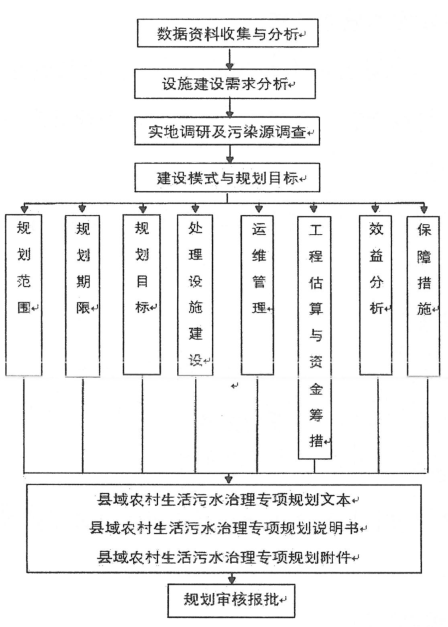 1.4  规划依据1.4.1  相关法律法规及政策文件（1）《中华人民共和国环境保护法》（2015年）；（2）《中华人民共和国水污染防治法》；（3）《中华人民共和国水法》；（4）《中华人民共和国城乡规划法》；（5）《城镇排水与污水处理条例》中华人民共和国国务院令第641号；（6）《国家发展改革委关于印发的通知》（发改环资〔2016〕2849号）；（7）《国务院关于加强城市基础设施建设的意见》（国发〔2013〕36号）；（8）《国务院关于落实科学发展观加强环境保护工作的决定》（国发〔2005〕39号）；（9）《国务院关于做好建设节约型社会近期重点工作的通知》（国发〔2005〕21号）；（10）《城市污水处理及污染防治技术政策》（建城〔2000〕124号）；（11）《城市污水再生利用技术政策》（建科〔2006〕100号）；（12）《关于推进城市污水、垃圾处理产业化发展的意见》（计投资〔2002〕1591号）；（13）《重庆市河道管理条例2015年修订）》（2015年7月30日经重庆市第四届人民代表大会常务委员会第十九次会议通过）；（14）《重庆市水污染防治条例》（2019年12月3日经市五届人大常委会第十三次会议一审通过）；（15）《重庆市水资源管理条例（2015年修订）》（2015年5月28日经重庆市第四届人民代表大会常务委员会第18次会议通过）；（16）《土壤污染环境防治法》。1.4.2  相关技术标准（1）《农村环境连片整治技术指南》（2013年7月）；（2）《村镇生活污染防治最佳可行技术指南》（试行）（2013年7月）；（3）《地表水环境质量标准》（GB3838-2002）；（4）《城镇污水处理厂污染物排放标准》（GB/18918-2002）；（5）《污水排入城市下水道水质标准》（CJ343-2010）；（6）《农田灌溉水质标准》（GB5084）；（7）《城镇污水处理厂污泥处置农用泥质》（CJ/T309）；（8）《城镇污水处理厂污泥处置园林绿化用泥质》（GB/T23486）；（9）《重庆市农村生活污水处理设施水污染物排放标准》（DB50848-2018）；（10）《重庆市农业农村污染治理行动计划实施方案》（渝环函〔2019〕119号）；（11）《重庆市农村生活污水治理评价指标体系》；（12）《重庆市农村生活污水排放标准》；（13）《农村生活用水量卫生标准》（GB11730）。1.4.3  相关规划及文件（1）《永川区城乡总体规划（2014-2030）》；（2）《重庆市水功能区水环境功能区划分方案》；（3）《永川区水资源综合规划》；（4）《永川区水域保护规划》；（5）《永川区土地利用总体规划(2006-2020年)》。1.4.4  工程计算依据本规划工程投资估算主要采用《全国市政工程投资估算指标》（HGZ47-104-2007）及国家给水排水工程研究中心编制的《给水排水概预算与经济评价手册》，同时结合重庆市定额、取费标准、材料价格等具体情况，加以适当调整。定额依据如下：（1）《重庆市市政工程预算定额》（2018版）；（2）《重庆市安装工程费用定额》（2018版）；（3）《重庆市建筑工程计价定额》（2018版）（4）《重庆市建设工程施工取费定额》（2018版）；（5）《重庆市建设工程费用定额》。1.5  基本原则（1）近远结合，科学安排围绕改善农村水环境，突出饮用水源和水生态环境的保护，近期和远期相结合，实行先易后难，先环境敏感区和污染严重地区后一般地区的次序，典型示范，以点带面，梯度推进，全面覆盖。坚持建设与管理并重，加强日常维护运行，确保治污设施发挥作用。综合评判农村生活污水治理的环境效益、社会效益、经济效益和衍生效益，按照技术经济合理的要求，提出切实可行的农村生活污水治理模式。区位条件允许的村庄纳管处理，充分发挥城镇污水处理厂的辐射效用，提高集中污水设施利用率；对不能纳管处理的村庄，在充分利用现有设施的基础上，采用改建、扩建和新建等方式，建设和改造农村生活污水处理设施。（2）因地制宜，合理布局根据村庄不同的区域位置、地形地貌、土壤植被和受纳水体的环境背景等条件，充分考虑水源保护区、自然保护区、水源涵养区、生态源头地区、江河流域等不同敏感区域的敏感程度、环境容量、自净能力和区域社会发展水平及发展趋势等，提出经济实用，管理方便的农村生活污水处理技术工艺。（3）统筹兼顾，突出重点结合镇村布局规划，编制专项规划和行动计划，统筹实施城乡、区域生活污水治理。坚持环境敏感区域和规模较大村庄优先，突出规划发展村庄和撤并镇街场镇所在地村庄的生活污水治理。在综合考虑各种类型的村庄具体情况和水处理技术及相关工程资源的可用性，土地资源可用性和污水收集与处理工程成本效益分析的基础上，提出不同类型村庄的污水治理方案。（4）完善机制，长效运行以永川区域总体规划和环境保护规划为先导，充分考虑城乡统筹发展、经济社会发展状况和环境功能区划、生态环境容量及人口分布等因素，从全局和整体上科学安排全区农村生活污水治理工作。紧紧围绕绿色低碳生态，结合农田灌溉回用、生态保护修复和环境景观建设，突出水资源和氮磷资源的循环利用，努力实现村庄生活污水治理与生态农业发展、农村生态文明建设有机衔接。探索粪便污水与其他生活污水分类收集处理，推进污水源头分类和资源化利用。（5）政府引导，多方参与坚持“政府主导，农民主体，社会参与”的工作要求，加强政府调控和引导，抓好各项配套政策的制订和落实，优化资金配置，积极动员社会力量广泛参与，共同推进农村生活污水治理工作。1.6  规划内容永川区农村生活污水治理专项规划包括农村生活污水处理设施建设改造规划和农村生活污水处理设施运维管理规划两部分内容。其中：农村生活污水处理设施建设改造规划主要包括：对农村污水处理设施运行情况进行排查，对存在的问题提出改造计划或解决措施，并制定实施方案逐年落实。农村生活污水处理设施运维管理规划主要包括：确定建设项目管理制度；确立农村生活污水处理设施运行维护的要求和内容、模式，制定运行维护费用方案；制定运行管理制度；建立健全数字化管理平台。1.7  规划范围本规划范围为永川区所有村和涉农社区，包括7个街道，16个镇，涉及20个涉农社区、206个行政村。根据重庆市《2019年农村生活污水治理工作方案》，要求结合实际，以全市饮用水水源保护区、自然保护区、重要生态功能区等环境敏感区域，沿高铁两线、沿高速两旁、沿江（长江、嘉陵江、乌江）两岸、沿旅游景区周边以及沿城郊环线等“五沿”区域，常住人口1000人以上的农村居民聚居点等“三区五沿一点”区域为重点，按照生态环境部相关要求，指导各区县编制农村生活污水治理专项规划（方案），实行农村生活污水处理统一规划、统一建设、统一运行、统一管理。结合重庆市相关部门对重庆市各区县农村生活污水治理专项规划的要求，本规划将规划范围分为优先区域和一般区域。优先区域包括三区、五沿、38流域、水质需改善控制单元范围。其中，三区指饮用水源保护区、自然保护区、风景名胜区；五沿指沿三江、沿风景名胜区、沿建成区、沿铁路、沿高速；38流域指长江、嘉陵江、乌江及流域面积大于500km2的支流控制单元。根据相关数据统计，流域面积大于500km2的支流控制单元有临江河流域（面积558km2），涉及水质需改善控制单元有小安溪和九龙河永川控制单元，综合“三区”涉及区域，统计出永川区涉及优先区域的村（涉农社区）共计189个。优先区域以外村和涉农社区为一般区域，共计37个。1.8  规划年限规划基准年为2020年（文中各类基础信息源于2018-2020年统计资料）。规划年限为近期-远期，其中近期为2021-2025年，远期与永川区各镇街总体规划保持一致，至2030年，即2026-2030年。1.9  规划目标1.9.1  数据来源数据来源于永川区农村生活污水信息填报系统；永川区各部门提供的相关数据资料，包括各农村污水处理厂（站）历年监测数据、各流域范围数据、永川区城乡总体规划等。1.9.2  分析过程本规划主要通过分析农村生活污水得到治理的农户覆盖率和农村生活污水治理率2个综合指标，来反映永川区农村生活污水治理的目标成效。计算方法如下：（1）农村生活污水得到治理的农户覆盖率指标定义：通过纳管处理、集中设施处理、联户处理、单户利用的治理模式，生活污水得到治理的常住户数占区域常住总户数的比例。计算公式：农村生活污水得到治理的农户覆盖率（%）=[∑得到纳管处理的常住户数（户）+∑得到集中设施处理的常住户数（户）+∑得到联户处理的常住户数（户）+∑得到单户利用的常住户数（户）]÷∑区域常住户数（户）说明：①联户处理：包括小型一体化污水处理设施，人工湿地，化粪池（二格及以上）+尾水还田利用等；②改厕数据可能包含部分已纳管、集中设施、联户处理的常住户数，需适当扣除。（2）农村生活污水治理率指标定义：通过纳管处理、集中设施处理、联户处理、单户利用的治理模式，得到治理的生活污水量占区域生活污水总量的比例。计算公式如下：农村生活污水治理率（%）=[∑（得到纳管处理的常住人口人×人均污水排放量）+∑（得到集中设施处理的常住人口人×人均污水排放量）+∑（得到联户处理的常住人口人×人均污水排放量）+∑（得到单户利用的常住人口人×人均污水排放量×资源化利用系数）]/∑（区域常住人口人×人均污水排放量）①人均污水排放量：可参考《农村生活污水处理工程技术标准》（GB/T51347-2019）取值，升/人.天。计算时，可默认集中区域、分散区域人均污水排放量相同。②资源化利用系数：根据改厕类型及实际还田量确定。参考如，卫生厕所（无害化卫生厕所）+粪污水还田利用，可取0.4。1.9.3  分析结果到2025年，农村生活污水得到治理的农户覆盖率达到81.65%；农村生活污水治理率达到52.16%。相对现状，分别提高了39.81个分点和26.23个分点。规划目标见表1.9-1。表1.9-1  规划指标第2章  污染源分析2.1  农村生活污水处理设施建设和运行现状2.1.1  设施现状根据相关资料显示，永川区已建农村生活污水厂（站）共计62座。下面就处理模式现状、处理工艺现状及运行状况3个方面进行简要阐述。（1）处理模式现状永川区农村存在集聚和分散并存的格局。城郊及重点镇街周边农村相对较为集中，居住密度较大；山区及半山区农村村庄较为分散，人口居住相对比较少。不同区域农村经济基础、所处地理位置和农民管理水平现状不同，农村生活污水在水质、水量和排水方式上不同区域也有着不同的特征。目前，永川区农村集聚区生活污水处理模式主要为纳管处理模式和集中处理模式2种。①纳管处理模式根据永川区农村生活污水信息填报系统，通过纳管处理模式的村（涉农社区）主要分布于永川城区周边，涉及42个村（涉农社区）。其中，仅通过纳管处置的集中户数30503户，占同村（涉农社区）的91.73%（平均值）；通过纳管处置-污水处理厂（站）的集中户数30158户，占同村（涉农社区）集聚区总户数的89.17%。由此可见，仍有345户集聚区住户纳管后未进入污水处理厂（站）处理。②集中处理模式通过永川区农村生活污水信息填报系统，整理出永川区农村生活污水集中处理模式户数，见下表4.1-6。通过集中处理模式的村（涉农社区）主要分布于永川区农村集居区或人口较多的自然村，共计66个。其中，集中处置的户数16149户，占同村（涉农社区）的92.08%（平均值）；通过集中处置-污水处理厂（站）的集中户数15858户，占同村（涉农社区）集聚区总户数的90.05%。③分散处理模式分散处理模式，即采用单户型污水处理设备或生态处理形式进行单独处理的模式。无法进行污水集中处理的自然村落、或不适宜建设管网收集的单一农户或较为分散的小型聚居区，用水量较少，污水用于灌溉率较高，且粪便污水常用作农作物肥料使用，主要采用简单的化粪池、沼气池等对污水进行处理，农户自行将处理后的生活污水用于灌溉。（2）处理工艺现状根据区住房城乡建委提供的相关资料，统计出的农村生活污水处理厂（站）处理工艺信息中，采用工艺有一体化设施、生物转盘、A2/O+生物滤池、A2/O+生物转盘、生物接触氧化、A/O+化学除磷、曝气+人工湿地等，其中，运用一体化设施较为普遍。（3）运行状况根据相关数据统计，永川区已建62个农村生活污水厂（站）均处于正常运行状态，设计规模总计15570吨/天。各污水处理厂（站）出水执行标准普遍为一级A标，仅江永污水处理厂为一级B标，梓潼观村污水处理站执行的是DB50/848-2018标准。出水水质均达标。出水去向系5条河流，分别为临江河、大陆溪、九龙河、萱花河、小安溪，其中，仅萱花河为三级支流，其余收纳水体均为长江支流。运行单位为区惠永水务和市环投公司2家。2.1.2  管网现状根据永川区农村生活污水填报系统评价体系信息，永川区农村污水处理设施及其配套管网、污水收集情况统计表见下表4.1-9。永川区农村已建配套干管和二三级管网长度为357.55km，受益农户达73267户、198928人。2.1.3  存在问题（1）运行负荷率较低，截污管网有待完善。（2）现场调查发现，大部分农户未进行改厕，导致实际污水收集率偏低；部分农户自办的民宿、农家乐、早餐店等配备的隔油池不标准或无隔油池。（3）日常管理人员缺乏相应的专业技能，调查中发现日常管理人员对当地农村污水处理设施、工艺、污水管网缺少应有的了解，难以胜任日常管理工作。2.2  污染负荷量预测2.2.1  农村人口预测根据永川区统计年鉴，永川区多年平均人口自然增长率为2.58‰，，永川区全区常住总人口为114.2万人，其中农村人口34.5万人，城镇人口79.70万人。人口是污染负荷产生的主体，其生产和生活活动是区内污染产生的根源。人口发展预测采用指数模型：Pi = P18（1+ai）t式中：Pi—规划目标年（2025年）的人口；P18—资料统计年（2018年）的统计人口；ai—规划目标年（2025年、2030年）与基准年之间的平均增长率（4.5%）；t—规划目标年与基准年之间的时间间隔（年），此处t=7（2025年）。则2025年城镇人口：M2025=Pi×r2025，其中r2025即2025年常住人口城镇化率；2025年农村人口：N2025=P2025－M2025；按照现有发展模式、人才吸引能力等水平不变的前提下，根据相关规划、计划和永川区实际情况确定出区内的人口自然增长率。根据《永川区城乡总体规划（2013年编制）》，到2025年全区常住人口将达到130万人，常住人口城镇化率将达到73%；农村常住人口35万人，城镇常住人口95万人。根据各镇街总体规划，到2030年，全区常住人口将达到152万人，常住人口城镇化率将达到76%；农村常住人口24万人，城镇常住人口128万人。2.2.2  农村生活污水排放系数农村居民生活用水量受生活条件、排水系统、水资源利用方式、生活习惯等因素的直接影响。根据乜堪雄的《重庆经济区划及分区发展问题研究》，永川区处于渝西经济走廊，自然地理条件较好，社会经济发展具有一定的基础，城镇发展较快，其经济社会发展水平与我国西部地区平均水平相当。按照《农村生活饮用水量卫生标准》（GB11730-1989）、《农村给水设计规范》（CECS82：96）、《西南地区农村生活污水处理技术指南》，以及《永川区城市总体规划》指标，结合调查当地居民的用水现状、给水规划、经济条件、发展潜力等情况的基础上，以及村民生活条件的改善，厨卫设施的改造、生活习惯的改变等因素，参照表4.2-2，确定永川区域农村居民平均用水量取80-120L/人·d。根据《农村生活污水处理技术规范DB33/T868-2012》，设计水量应根据所纳农户实际产生的废水水量确定，可按用水量的70%～80%采用，并充分考虑建筑内部给排水设施水平和排水系统普及程度等因素。对于农村居民生活污水，进入排水系统的污水量很大程度上取决于供水的用途与污水收集系统的完善程度。规划近期值取0.80。2.2.2-2  农村居民生活用水定额表*注1：执行标准《农村生活污水处理技术规范DB33/T868-2012》；*注2：全日供水是指日供水时间在12小时以上；*注3：各地可根据本地水资源条件和经济发展水平在相应的范围内确定用水定额。水资源丰富、经济发展水平高的地区取高值；反之取低值。表 2.2.2-3  永川区农村生活污水定额选用表2.2.3  污水量计算规划根据各个保留村庄居民点的特点选取对应污水量指标，计算出近期的污水量为1277.50t/a。第3章  规划方案3.1  优先区域规划方案3.1.1  区域状况优先区域包括7个街道，16个镇，共计189个村（涉农社区）。涉及常住人口229676户、612266人；集中区常住户数49539户、122898人；分散区常住180137户、489368人。农家乐及民宿共有91家，涉及7个镇街，21个村（涉农社区），均位于优先区域。其中，共计77家农家乐及民宿配套有化粪池，占总数的84.62%；63家农家乐及民宿配套有隔油池，占总数的69.23%；44家农家乐及民宿自建污水处理设施（均为生化工艺），占总数的48.35%。已建污水处理设施有45个，涉及18个镇街、45个村（涉农社区）；设计规模总计11020吨/天，均处于正常运行状态；配套干管和二三级管网长度216.40km。3.1.2  生活污水治理现状分析（1）集中区根据相关资料显示，由于南大街街道谭家坝村的谭家坝、骑龙穴、檀木林、花椒田、花铺院等村民小组（1、2、3、4、9社），共计305户，以及谭家坝便民服务中心、202公交车站，0.85平方公里无污水管网，居民日常生产生活排污比较困难，污水无法收集，形成黑臭坑塘，严重影响辖区环境，且境内青峰河（永青河）地势低，属于低洼地带，污水有渗漏到邻近河流的风险。金龙镇解放村共计80户200人的集中区无集中式污水处理设施，污水无法收集，影响辖区内环境。运行负荷率低于60%的污水处理厂（站）有20个，分别为大河村污水处理厂、九层岩污水处理站、涨谷村污水处理厂、何埂镇李家湾村污水处理站等；生活污水收集率平均达80.67%；出水水质均达标。（2）分散区域根据资料显示，优先区域农村分散区仍有124243户未进行农户改厕。（3）农家乐及民宿通过各镇街提供资料显示，优先区域共计9家民宿和农家乐无化粪池，20家无隔油池。由于地处优先区域内，其污水外排将直接影响区内生态环境。3.1.3  存在问题根据现状分析，梳理出优先区域农村生活污水的主要问题有以下几个方面。表3.1.3-1  优先区域农村生活污水问题清单3.1.4  方案措施3.1.4.1  规划范围规划范围包括集中区（22个村和涉农社区）、分散区（119个村和涉农社区）及民宿和农家乐（6个村和涉农社区）。共涉及村和涉农社区126个（剔除重复村和涉农社区），即谭家坝村、解放村、李家湾村、九层岩村、龙凤桥村、马银村、高滩村、黄瓜山村、双河口社区、万寿场社区、德胜桥村、凤龙村、高坡村、会龙桥村、灯坪村、隆顺村、石脚迹村、石笋山村、铜鼓村、新泉村、玉宝村、萱花村、茵岩村、陈青桥村、冯家坪村、双河口村、复兴寺村、卢家岩村、梅家桥村、瓦窑村、芋荷湾村、朱龙花村、八角寺村、代家店村、小南村、石龙村、村、石岭村、鱼龙村、沙坪村、转角店村、丰乐村、联盟村、一碗水村、科名村、仓宝村、长丰村、金鼎村、金龙村、牌坊坝村、利民村、郝家坝村、陡沟河村、福良村、转龙村、洞子口村、嘉阜村、莲花塘村、凌阁堂村、燃灯村、长滩河村、梓潼观村、茶竹村、大南村、丰田村、胜利村等。3.1.4.2  方案概述针对谭家坝村305户集中区建设1座一体化集中污水处理站；针对解放村80户的集中区建设1座一体化集中污水处理站。对运行负荷率低于60%的20个污水处理厂（站）进行截污管网建设，共计57.5km。针对分散区未进行改厕的住户修建卫生厕所33923座。针对未配套污水处置设施的农家乐和民宿分别新建化粪池9座、隔油池20座。3.1.4.3  实施内容结合用水定额按100L/人·d计算，污水排放量按用水定额的80%计，污水收集率取85%，日变化系数取1.2，计算出污水量。根据各区域类型具体情况确定规划实施方案。表3.1.4-1  集中区已建污水处理设施改造布局一览表表3.1.4-2  集中区已建污水处理设施改造布局一览表表3.1.4-3  分散区域规划农村生活污水治理布局一览表表3.1.4-4  农家乐及民宿域规划农村生活污水治理布局一览表3.1.4.4  实施计划根据重庆市《2019年农村生活污水治理工作方案》，要求按照以城（镇）带乡、就近联建、独立建设、资源利用等模式，实施农村生活污水分类治理。对靠近城镇的村和涉农社区，推动城（镇）污水处理设施和服务向近郊周边农村延伸，污水纳入管网集中处理；对聚居规模较大的独立村（涉农社区）或有条件的相邻村（涉农社区），建设或联合建设集中式污水处理设施及配套工程；对位置偏远、规模较小、居住分散的村（涉农社区），鼓励建设人工湿地等分散式污水处理设施；鼓励散居农户采用自然湿地、生物塘、农村沼气、化粪池等生态化和资源化的处理方式。加强农村农家乐、民宿生活污水处理的监管，引导农家乐、民宿业主自建隔油池、化粪池等预处理设施，厨房水、粪污经预处理后，纳入污水收集管网集中处理，或处理达到相应的排放标准后排放、资源化利用。优先区域规划任务拟于2021—2024年完成。2021年，拟完成任务主要为集中区谭家坝村和解放村建设1座集中污水处理设施；完善9座已建污水处理厂（站）的截污管网建设；新建5369座卫生厕所；完善20家农家乐及民宿的生活污水整治工程。2022年，完善11座已建污水处理厂（站）的截污管网建设；新建5009座卫生厕所。2023年，分散区新建卫生厕所12292座。2024年，分散区新建修建卫生厕所11253座。实施计划见附表1。3.2  一般区域规划方案3.2.1  区域状况一般区域包括7个镇，共计37个村（涉农社区）。涉及常住人口43561户、122694人，集中区常住户数6842户、20976人，分散区常住36719户、101718人。已建污水处理设施有17个，涉及9个镇街、12个村（涉农社区）；设计规模总计4550吨/天，均处于正常运行状态；配套干管和二三级管网长度140.95km；均有长期运行记录。一般区域不涉及农家乐及民宿。3.2.2  生活污水治理现状分析（1）集中区根据相关资料显示，日常运行负荷率小于60%的污水处理厂（站）有5个；生活污水收集率平均达81%；出水水质均达标。（2）分散区域根据资料显示，一般区域农村分散区仍有11781户未进行农户改厕。3.2.3  存在问题根据现状分析，梳理出一般区域农村生活污水的主要问题有以下几个方面。表3.2.3-1  一般区域农村生活污水问题清单3.2.4  方案措施3.2.4.1  规划范围规划范围包括集中区（5个村和涉农社区）、分散区（17个村和涉农社区）。共涉及村（涉农社区）20个（剔除重复村和涉农社区），即大河村、涨谷村、五家坡村、金宝山村、大磨子村、笋桥村、龙宝山村、龙汇垭村、水渡滩村、滩子口村、四明村、四望山村、新岸山村、马道子村、围子山村、石碓窝村、江永村、花园村、向前村、大牌坊村等。3.2.4.2  方案概述对运行负荷率低于60%的5个污水处理厂（站）进行截污管网建设，共计13.7km。针对分散区未进行改厕的住户修建卫生厕所8576座。3.2.4.3  实施内容结合用水定额按100L/人·d计算，污水排放量按用水定额的80%计，污水收集率取85%，日变化系数取1.2，计算出污水量。根据各区域类型具体情况确定规划实施方案。表3.2.4-1  集中区已建污水处理设施改造布局一览表表3.2.4-2  分散区域规划农村生活污水治理布局一览表3.2.4.4  实施计划根据重庆市《2019年农村生活污水治理工作方案》，要求按照以城（镇）带乡、就近联建、独立建设、资源利用等模式，实施农村生活污水分类治理。对靠近城镇的村（涉农社区），推动城（镇）污水处理设施和服务向近郊周边农村延伸，污水纳入管网集中处理；对聚居规模较大的独立村（涉农社区）或有条件的相邻村（涉农社区），建设或联合建设集中式污水处理设施及配套工程；对位置偏远、规模较小、居住分散的村，鼓励建设人工湿地等分散式污水处理设施；鼓励散居农户采用自然湿地、生物塘、农村沼气、化粪池等生态化和资源化的处理方式。加强农村农家乐、民宿生活污水处理的监管，引导农家乐、民宿业主自建隔油池、化粪池等预处理设施，厨房水、粪污经预处理后，纳入污水收集管网集中处理，或处理达到相应的排放标准后排放、资源化利用。一般区域规划任务拟于2022-2025年完成。2022年，完成5座已建污水处理厂（站）的截污管网建设。2025年，分散区新建卫生厕所8576座。实施计划见附表2。3.3  永川区系统规划方案3.3.1  区域状况永川辖区内村（涉农社区）共计226个，涉及7个街道，16个镇。区内农村常住人口273237户、734960人；集中区常住户数56381户、143874人；分散区常住216856户、591086人。农家乐及民宿共有91家，涉及7个镇街，21个村（涉农社区），均位于优先区域。其中，共计77家农家乐及民宿配套有化粪池，占总数的84.62%；63家农家乐及民宿配套有隔油池，占总数的69.23%；44家农家乐及民宿自建污水处理设施（均为生化工艺），占总数的48.35%。已建污水处理设施有62个，涉及18个镇街、57个村（涉农社区）；设计规模总计15570吨/天，均处于正常运行状态；配套干管和二三级管网长度357.55km。3.3.2  生活污水治理现状分析（1）集中区根据相关资料显示，由于南大街街道谭家坝村的谭家坝、骑龙穴、檀木林、花椒田、花铺院等村民小组（1、2、3、4、9社），共计305户，以及谭家坝便民服务中心、202公交车站，0.85平方公里无污水管网，居民日常生产生活排污比较困难，污水无法收集，形成黑臭坑塘，严重影响辖区环境，且境内青峰河（永青河）地势低，属于低洼地带，污水有渗漏到邻近河流的风险。金龙镇解放村共计80户200人的集中区无集中式污水处理设施，污水无法收集，影响辖区内环境。运行负荷率低于60%的污水处理厂（站）有25个，分别为大河村污水处理厂、九层岩污水处理站、涨谷村污水处理厂、何埂镇李家湾村污水处理站等；生活污水收集率平均达80.5%；出水水质均达标。（2）分散区域根据资料显示，农村分散区仍有136024户未进行改厕。（3）农家乐及民宿通过各镇街提供资料显示，区内共计9家民宿和农家乐无化粪池，20家无隔油池。由于地处优先区域内，其污水外排将直接影响区内生态环境。3.3.3  存在问题根据现状分析，梳理出农村生活污水的主要问题有以下几个方面。表3.3.3-1  永川区农村生活污水问题清单3.3.4  方案措施3.3.4.1  规划范围规划范围包括集中区（27个村和涉农社区）、分散区（136个村和涉农社区）及民宿和农家乐（6个村和涉农社区）。共涉及村和涉农社区146个（剔除重复村和涉农社区），即谭家坝村、解放村、李家湾村、九层岩村、龙凤桥村、马银村、高滩村、黄瓜山村、双河口社区、万寿场社区、德胜桥村、凤龙村、高坡村、会龙桥村、灯坪村、隆顺村、石脚迹村、石笋山村、铜鼓村、新泉村、玉宝村、萱花村、茵岩村、陈青桥村、冯家坪村、双河口村、复兴寺村、卢家岩村、梅家桥村、瓦窑村、芋荷湾村、朱龙花村、八角寺村、代家店村、小南村、石龙村、村、石岭村、鱼龙村、沙坪村、转角店村、丰乐村、联盟村、一碗水村、科名村、仓宝村、长丰村、金鼎村、金龙村、牌坊坝村、利民村、郝家坝村、陡沟河村、福良村、转龙村、洞子口村、嘉阜村、莲花塘村、凌阁堂村、燃灯村、长滩河村、梓潼观村、茶竹村、大南村、丰田村、胜利村、大河村、涨谷村、五家坡村、金宝山村、大磨子村、笋桥村、龙宝山村、龙汇垭村、水渡滩村、滩子口村、四明村、四望山村、新岸山村、马道子村、围子山村、石碓窝村、江永村、花园村、向前村、大牌坊村。3.3.4.2  方案概述针对谭家坝村305户集中区建设1座一体化集中污水处理设施；针对解放村80户的集中区建设1座一体化集中污水处理站。对运行负荷率低于60%的25个污水处理厂（站）进行截污管网建设，共计71.2km。针对分散区未进行改厕的住户修建卫生厕所42499座。针对未配套污水处置设施的农家乐和民宿分别新建化粪池9座、隔油池20座。3.3.4.3  实施内容结合用水定额按 100L/人·d 计算，污水排放量按用水定额的80%计，污水收集率取85%，日变化系数取1.2，计算出污水量。根据各区域类型具体情况确定规划实施方案。表3.3.4-1  集中区已建污水处理设施改造布局一览表表3.3.4-2  集中区已建污水处理设施改造布局一览表表3.3.4-3  分散区域规划农村生活污水治理布局一览表表3.3.4-4  农家乐及民宿规划农村生活污水治理布局一览表3.3.4.4  实施计划本规划任务拟于2021—2025年完成。优先区域规划任务拟于2021—2024年完成。2021年，拟完成任务主要为集中区谭家坝村和解放村建设1座集中污水处理设施；完善9座已建污水处理厂（站）的截污管网建设，共计57.5km；新建5369座卫生厕所；完善20家农家乐及民宿的生活污水整治工程。2022年，完善16座已建污水处理厂（站）的截污管网建设，共计13.7km；新建5009座卫生厕所。2023年，分散区新建卫生厕所12292座。2024年，分散区新建修建卫生厕所11253座。2025年，新建卫生厕所8576座。实施计划见附表3。3.3.5  投资估算与资金筹措3.3.5.1  建设改造投资估算本工程投资估算主要采用《全国市政工程投资估算指标》（HGZ47-104-2007）及国家给水排水工程研究中心编制的《给水排水概预算与经济评价手册》，同时结合重庆市定额、取费标准、材料价格等具体情况，加以适当调整。定额依据如下：（1）《重庆市市政工程预算定额》（2018版）（2）《重庆市安装工程费用定额》（2018版）（3）《重庆市建筑工程计价定额》（2018版）（4）《重庆市建设工程施工取费定额》（2018版）（5）《农村生活污水处理项目建设和投资指南》（2013年）（6）《重庆市建设工程费用定额》3.3.5.2  主要工程单价取定（1）DN200管道300元/m（双壁波纹管）；（2）DN300管网按500元/m（双壁波纹管）；（3）卫生厕所3000元/座；（4）三格式化粪池5000元/座；（5）隔油池1500元/座；（6）占地补偿26元/m2；（7）一体化集中处理设施15000元/m3。3.3.5.3  投资估算根据投资估算可知（见下表3.3.5-1），本规划总投资15972.02万元。优先区域总投资12707.87万元，一般区域总投资3264.15万元，分别占总投资的79.56%、20.44%。2021年总投资3113.67万元，占总投资的19.49%；2022年总投资3222.05万元，占总投资的20.17%；2023年总投资3687.60万元，占总投资的23.09%；2024年总投资3375.90万元，占总投资的21.14%；2025年总投资2572.80万元，占总投资的16.11%。表3.3.5.3-1  投资估算汇总表3.3.5.4  资金筹措集中区污水处理建设、截污管网建设及农户污水收集设施建设等工程的资金主要争取上级专项资金统筹安排。民宿及农家乐投资由经营单位自行解决。第4章  运行管理规划4.1  建设项目管理成立区农村生活污水治理工程建设领导小组，负责全区农村生活污水治理项目的领导、统筹和监督。下设办公室，负责项目立项、建设计划安排、工程招投标、工程设计方案审核、工程验收、建设资金下拨等工作的协调和组织。4.2  日常运行维护4.2.1  运行维护要求与内容根据《重庆市农村生活污水及生活垃圾处理适宜技术推荐（试行）》运维管理要求，采用常规工艺（活性污泥、人工湿地、氧化塘等）的污水处理设施，设计单位应提出详细的设施运行方案（方案内容应包含：日常维护重点；格栅渣清理周期；各功能池的清理周期；主要构筑物及设备的维护频率等）。采用一体化污水处理设施的污水处理设施，为保证设施运行效果，设施供应厂商须对运营人员进行集中培训。污水处理设施运营人员定额建议见表4.2-1。表4.2-1  污水处理设施运营人员定额表4.2.2  运行维护模式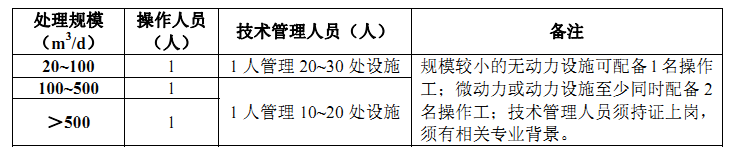 （1）专业化社会运行管理模式由永川区政府将污水处理设施委托给专业环境保护设施运营单位运行管理。运营方负责提供管理方法和技术，保证设施正常运行和污染物达标排放，提高污水处理设施的运行效率，同时永川区政府向其支付相应费用。建议项目设计时同时进行设施托管，托管方技术人员参与设施设计过程，避免后期设施改造造成浪费，托管方认可设施设计实施后，对设施正常运行和污染物达标排放终身负责并承担相应的责任。（2）专业管理机构运行管理模式由区住房城乡建委设立专职机构、聘请专业人员负责设施的运行管理，可通过建立工程管理委员会，具体负责辖区内农村生活污水处理设施管理养护的督察、指导、服务、考核工作。运行人员必须经相关技能培训（重庆市污水处理运行人员培训）后持证上岗。（3）城乡统筹运行管理模式农村污水处理设施可纳入城乡统筹管理体系，由区住房城乡建委具体负责辖区内村生活污水处理设施运行管理工作。4.2.3  运行费用方案（1）运行费用预测根据各区域村庄污水治理技术的差异，每个设施的运行管理费用预计在5800-8800元/年，治理运行费用详见下表。表4.2-1  农村生活污水治理运行费用估算按照生态环境部、农业农村部《关于印发农业农村污染治理攻坚战行动计划》要求，日处理规模20吨以上的污水处理站需定期进行出水水质检测，建议将水质检测费用纳入运行费用预算。（2）运行费用来源农村生活污水治理运行管理将遵循“工业反哺农业、城市支持农村”的建设方针，农村生活污水项目将享受与城市公共设施相同的条件，运行费用主要由政府承担，同时适当考虑村集体经济水平。拟采用的方案如下：①全部费用由村集体经济承担：适用于月人均集体经济收入超过800元的村，年集体经济总收入至少达到100万元，运行费用占村集体经济总收入的比例小于1%。②农户、村集体经济与政府共同承担：坚持“谁污染、谁治理，谁受益、谁付费”的原则，对有自来水管网覆盖且建成投用生活污水集中处理设施的农村集中居住区，可通过自来水公司代收的方式按量向农户收取一定污水处理费。对无自来水管网覆盖且建成投用生活污水集中处理设施的农村集中居住区，综合考虑村集体经济状况、农户承受能力、污水处理成本等因素，合理确定计费方式和付费标准，开征农村生活污水处理费，不足部分由地方财政统筹解决。适用于月人均集体经济收入在300～800元的村，村承担运行费用中的人员工资、电费、杂项等费用，政府承担水泵维修更换、填料更换、系统维修费用。③全部费用由政府承担：适用于月人均集体经济收入小于300元的村，政府费用通过两部分支付，一部分在年初直接向项目村拨付，用于支付运行费用中的人员工资、电费、杂项等费用；另一部分由地方财政统筹建立维修基金，用于支付水泵维修更换、填料更换、系统维修费用。4.3  污水处理设施的运行管理制度污水处理站需制定严格、健全的管理制度，包括：人员工作职责、职业道德规范、工作纪律规定、设备场地管理制度和清扫卫生制度、设备维护保养管理制度等，亦可根据污水站的实际情况而制定。4.4  建立数字化管理平台利用云平台、大数据、物联网等技术收集、整合和展示区域内环境治理设施运维管理的各环节数据，包含远程监控，图像视频，运维监督，监察巡检，故障统计，治理报表，统计分析、考核填报、信息公开等，并实现智能手机客户端的管理监控，适应新时代互联网+管理模式。这种信息化、智能化运维管控手段可以解决行业痛点，节约运维成本。所以，信息化和智能化管理，正成为环保行业发展的共识。每月通报排名，发动企业、市民参与监督、评判污水治理工作，实现治水“末端监测”向“全程监管”转变。智慧水务，是借助水智能系统形成的水务管理模式，在常规的水处理/管理术基础上，借助信息控制融合系统，对污水、中水等各种水处理设施的运行数据进行一元化管理，从而提高整体的水循环经营效率。智慧水务一般通过智慧水网工程予以实施，使水资源管理部门能够对供水厂、污水处理厂、工厂、水路管道网等进行有关水量和水质的实时最佳控制。建立农村生活污水智能管理云平台和监控中心，将区域内污水处理设施、河道水质、水库管理、水文站纳入云控平台。运营主管通过物联网数字化技术实现各污水处理厂/站、泵站的关键生产指标（进出水水量、进出水污染物浓度、集水井水位等）、生产运行数据（设备开关、电流、电压等）的自动采集、远程实时监视、智能预警，加强各级管理人员对各厂运行情况的实时监管力度。并且通过对生产现场的各类运行数据的分析和数据挖掘，为各污水处理设施运营管理提供实时运行监测、全厂过程控制、工艺运行模拟、运行异常预警、优化运行决策等功能，提供整体综合运营决策的工艺分析、设备分析、成本分析、风险分析等功能。同时，出台“互联网+智慧水务”考核办法和黑臭河、垃圾河“反弹”问题责任追究制度，对纳入智慧化管理平台的各部门工作任务完成情况及水环境问题进通报。农村生活污水数字化管理平台建设为远期规划任务，新改建内容、投资金额及其资金来源将体现在远期规划实施工程中。第5章  保障措施农村生活污水处理是一项涉及面广、工作量大的系统工程，也是一项社会效益和生态效益十分显著的民心工程，需要政府的积极引导、大力推动，更需要农民的积极参与和自觉行动。各地、各部门务必要统一思想，提高认识，加大工作力度。5.1  组织保障结合重庆市《2019年农村生活污水治理工作方案》，成立农村生活污水治理领导小组或永川区水环境综合治理领导小组，以区委区政府领导担任领导小组组长，抽调各相关职能部门集中办公，做好统筹协调工作。各相关单位要高度重视，积极支持，密切配合，形成主体责任明确、部门密切配合、上下齐抓共管的工作格局。充分结合规范化管理和标准化运维相关目标要求来统筹运维管理规划实施方案。全区农村生活污水治理形成区、镇街两级联动、制度保障、统筹推进的管理模式，坚持属地为主、政府主导原则，建立起以区级政府为责任主体、镇（街道办事处）为管理主体、村级组织为落实主体、农户为受益主体以及第三方专业服务机构为服务主体的“五位一体”的永川区农村生活污水治理设施运维管理体系。区政府将治理设施运维管理工作纳入对部门和镇（街道）综合考核的内容之一，一级抓一级、层层抓落实。坚持属地为主、规范管理。建立健全“属地为主、条块结合、权责明确”的农村生活污水治理设施运行维护管理机制，加强部门之间、上下之间的联动协作。确保农村生活污水治理设施运行、维护、监测、监管等各项工作有序进行。“五位一体”运维组织架构图见下图5.1-1。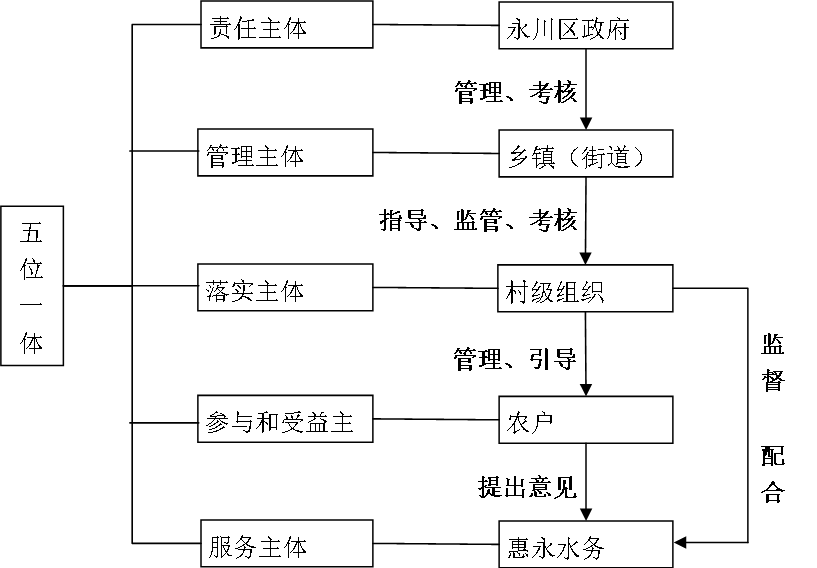 图5.1-1 “五位一体”运维组织架构图1.区住房城乡建委：作为农村生活污水治理设施运行维护管理的行业主管部门，负责全区治理设施运行维护服务项目统一招投标，借助市场机制购买服务，引进第三方环保专业（生活污水治理设施运行服务）运行维护公司（以下简称“运维公司”）和水质监测机构，建立农村治污设施的集约化、科学化运行维护管理长效机制；统筹运行维护经费的分配；负责制定具体的治理设施运行维护管理工作方案和考核办法，牵头做好运行维护管理日常考核工作。2.区农业农村委：配合做好运行维护管理日常考核及其他工作；协助做好农村生活污水治理设施基础信息库建设，电子信息库资料在工程竣工验收后及时会同纸质资料移交住建部门保管。3.区财政局：负责治理设施运行维护资金的预算安排、拨付和使用监督。4.区生态环境局：负责环境污染防治监管，及时处理各类企业不达标污（废）水排入农村生活污水管网及处理系统案件；制定具体工作方案，定期、不定期对村级污水治理设施进出水水质进行监督性监测；监督、管理第三方水质监测机构工作；对水质处理情况进行评价，并及时报告镇（街道）和行业主管部门。5.区审计局：负责治理设施运行维护资金的审计监督。6.区卫生健康委：负责组织培训农户厕所维护工作，引导农户做好厕所管理和维护。7.国网永川供电分公司：负责供电线路的安全检查与维护，如需停电，须提前七天将停电线路、时间、区域在相关媒体进行公告，并及时通知镇（街道）、运维公司。8.镇（街道）：指导、督促村级组织、农户按各自职责开展日常运行维护管理工作。9.村级组织：引导农户做好化粪池（厕所）水、厨房水、卫生间水、洗涤水（以下简称“四水”）接入状况检查和破损报告。10.农户：作为受益主体，有义务主动检查自家“四水”接入状况，负责出户检查井（清扫口）以内的化粪池、接户管、户用检查井的渗漏、堵塞、破损维修、维护和更换，自觉管理房前屋后污水管网、清扫井及周边环境卫生，及时将管网等治理设施破损状况向村级组织报告；做到五小行业污（废）水达标接入；严禁将雨水、工业性污（废）水接入管网系统。11.运维公司（惠永水务）：（1）终端处理系统运行维护管理①终端处理系统治理区域、工艺模式、设计规模等概况及操作规程、安全警示标识标牌设置齐全。②每周对终端处理系统进行巡检，检查终端处理设施供电电源是否正常；检查各类设备设施运行是否正常，仪表、信号指示是否正确；检查进出水水质和水量有无明显异常，有无工业污水偷排现象；检查安全设施是否完好，各类门锁有无破损，检查周边环境，做好日常性清洁卫生工作；检查湿地植物生长情况和过滤系统有无堵塞等，发现问题及时处理。③每周对终端处理系统进行日常性保养、清洁工作，做好机电设备传动试验，清除格栅垃圾、清理湿地杂草等；每年按计划对各类设备设施进行保养，并做好记录。④根据终端处理系统处理能力和出水标准每月，定期分类进行取样、检测，做好检测数据统计、分析，发现进、出水水质、水量出现异常情况，应及时采取措施，控制处理工艺，确保出水达标；⑤每年对终端处理系统各类处理池进行疏通和污物清理，保障系统正常运行。（2）泵站运行维护管理①泵站收集区域、设计规模等概况及操作规程、安全警示标识标牌设置齐全。②每周对泵站进行巡检，检查泵站供电电源是否正常；检查各类设备设施运行是否正常，压力、流量有无异常，仪表、信号指示是否正确；检查进出水水质和水量有无明显异常，有无工业污水偷排现象；检查安全设施是否完好，各类门锁有无破损，检查周边环境，做好日常性清洁卫生工作等，发现问题及时处理。③每周对泵站进行日常性保养、清洁工作，做好机电设备传动试验，清除格栅垃圾；每年按计划对各类设备设施进行二级保养，并做好记录。（3）污水管道运行维护管理①每周对污水管道进行巡检，检查窨井盖、井圈有无移位、松动、缺损，井内防坠装置有无松动、脱落，窨井地面有无沉降；检查窨井污水有无满溢，井内有否积淤、堵塞，窨井内有无工业污水、雨水、建筑泥浆偷排现象；检查管道有无渗漏、堵塞等异常现象，管线路面有无违章施工、违章建筑、塌陷沉降等，并做好记录。②对巡查中（含镇村巡查）发现的窨井盖破损、污水管道堵塞、沉降破损、污水满溢等及时进行更换、维修和疏通冲洗，30分钟内到达现场进行处理，其中井盖破损1小时内完成更换，污水管道堵塞2小时内完成疏通，并做好相关记录；③每年对污水管道、窨井进行清淤、疏通，确保污水畅通排放，并做好记录。（4）日常运行维护管理A.编制各类污水处理设施的档案资料文件（内容包含：污水处理设施的名称、所属区域、地址、联系人、联系电话、设计水量、工艺、排放标准，主要设备的型号、参数、运行状况及控制节点数值等；巡检及报修状况，水质检测及数字记录情况等），建立日报、月报和年报台账，并及时报送永川区住房和城乡建设委员、所属镇街、相关监管部门。B.保证设备、设施长期稳定运行，中标单位每年根据行业有关标准或设施维护要求准备一份设施运营与维护手册，包括进行定期和年度检验、日常维护、大修维护和年度维护的内容、标准、程序和计划。C.负责合同期内污水治理设施的管网清淤、植被养护、站点检查、设施运转、进出水检测等日常管理。D.定期做好污水治理设施的巡查，正确开展故障的处置，及时登记巡查和复查村（涉农社区）运行维护协管员履行巡查情况。E.对严重影响污水治理系统设施正常运行或破坏设施、占压设施的违章建筑等问题，及时上报村和镇（街道），立即采取措施防止或减少危害后果。F.协助村（涉农社区）做好路面维护，严格管控重型车辆通行。G.负责和指导村（涉农社区）运行维护协管员做好治理设施的维护和清理，负责周围环境卫生和绿化养护管理。H.接收智能化管理平台监督主体的信息指令，并落实巡查和整改，协助指导站点电磁流量计、能源监测、风机、采样仪、仪表箱、数据收集和传输器安装调试等工作。I.负责运行维护巡查员〔含镇、街道和村涉农社区运行维护协管员〕的教育、管理和业务培训工作。J.协助完成区住房城乡建委、镇（街道）交办的其他事项。K.运行维护单位巡查组每周对污水治理设施进行巡查一次，如发现处理运行过程中有较大问题，6小时内报告给公司负责人，由公司负责人进行现场勘查后，报告给镇（街道）；指导村（涉农社区）运行维护协管员开展日常运行工作和常见问题的处置，并实行考勤考核工作；组织运行过程中有维修工程的施工的，应将工程内容、分项清单、质量要求、完成时间等，根据工程量和审批程序及时上报镇（街道）和区住房城乡建委。L.设有专门的分析实验室，能开展污水相关监测因子的比对分析工作。M.建立24小时应急抢险中心，及时接收镇（街道）关于污水治理设施运行应急情况的反馈，并第一时间到场处置。N.运行维护单位应每周至少开展1次全方位的巡检，定期检查管网畅通、配电设施、植被养护、水质等情况，落实因自身运行维护管理不当造成设施设备损坏的维修和更新。O.运行维护单位应建立一村一档，落实人员培训、操作规程、岗位责任、设施故障预防、应急措施和日常检查记录等管理制度。5.2  资金保障区政府应根据农村生活污水治理计划，筹措落实资金，建立“政府扶持、群众自筹、社会参与”的资金筹措机制，保障农村生活污水治理设施正常运行。深入发动社会各界捐资助力，引导和支持企业、社会团体、个人等社会力量，通过投资、捐助、认建等形式，参与农村生活污水处理设施运行维护管理；同时积极争取重庆市财政及中央财政的专项城建补助资金；创新融资方式，鼓励采取政府与社会资本合作（PPP）模式，综合运用股权融资、债权融资等多种方式，鼓励和引导社会资本、金融资本参与农村生活污水处理设施项目的建设和运营。项目资金由区财政局、区住房城乡建委及镇（街道）财政等部门共同监管，专款专用，实行专账核算制度。5.3  技术保障农村生活污水治理工程需要前期科学的规划设计，应该委托给在农村生活污水治理领域有丰富工程经验的规划设计公司来承担。同时要严把审核关，通过组织专家会审对总体规划方案、农村新建的污水管网及处理设施规划设计进行论证、结合永川区农村实际情况选用合理的实施方案。施工招标阶段应通过公开招标选用有工程经验的施工单位进行施工。实际施工时可以分片区分阶段分标段施工完成，切不可追求速度盲目赶工期，最终导致施工质量不合格。农村污水处理设施运行管理应该交付给有经验的环保或污水处理公司，定期不定期进行检查、监测，及时跟踪各项数据，确保污水处理设施正常运行。对于专业技术和管理人员要定期培训，及时更新专业技术知识。加大农村生活污水处理技术研发和集约化处理设施推广应用。采用运行状态远程实时监控系统，综合运用互联网、物联网等技术，建立数字化服务网络系统和平台。加强与科研院所的合作，引进有实力的单位对永川区农村生活污水进行技术支持，同时，加强对本地施工队伍的培训，引进装备化的技术工艺，避免由于人员素质导致的施工质量问题。开展针对永川区污水处理设施运行管理中普遍性问题的技术和示范，并通过示范工程进行新技术的推广。为永川区农村生活污水治理工程建设提供技术保障。5.4  监管保障围绕村点覆盖全面、群众受益广泛、设施运行常态、治污效果良好的工作目标，坚持城乡一体和供排水一体原则，严把项目监管验收，实施有序规范移交，确保农村生活污水治理设施一次建设、长久使用、持续发挥效用。完善“五位一体”区农村生活污水治理设施运维管理体系，强化项目所在镇、村参与日常监管。根据农村生活污水处理设施规模和所处环境，以处理水量计量、水质监测、污泥规范处置、污水收集系统和终端处理系统的“防渗漏、防堵塞、防破损、防故障”为主要任务，建立数据监测、巡查维修、设备更换等制度，实现农村生活污水处理设施长期稳定运行。建设农村生活污水治理智能化运维管理信息平台，健全运行维护管理制度。采用远程实时监控系统，综合运用互联网、物联网等技术，建立数字化服务网络系统和平台，对监测重点区域的农村生活污水处理设施运行状态进行实时监控，掌握农村生活污水处理设施运行动态。探索建立农村生活污水处理收费制度，鼓励各地适时收取农村生活污水处理费用，努力提高村民环保意识，确保设施长效运行。加强农村生活污水治理的宣传发动，使这项工作成为全区上下和社会各界共同关心的民生实事工程，形成群众广泛参与、社会各界大力支持的农村治污良好氛围。第6章  效益分析6.1  经济效益农村生活污水的有效处理，是保证经济高质量发展、改善农村生态环境质量，保障人民健康重要条件之一。由于污水处理设施属于环境治理基础设施，投资较大，从直接经济效益上看，建设污水处理设施的直接投资效益并不显著，尤其是作为没有建立收费机制的农村污水治理。但从广义上看，其投资的间接经济效果是显著的，它主要通过减少污水对社会造成的经济损失而表现出来，其表现形式如下：（1）避免供水设施因水污染而提前报废或增加投资及运行费用。（2）可避免因水污染而造成农产品产量、质量下降。（3）可避免因水污染而造成居民健康水平下降，医疗保健费用增加。根据国内资料统计，排水系统及污水处理设施的建设，每投资1元可减少水污染所造成的健康损失、地价损失、经济发展损失等达3.72元，即每投资1元的间接经济效益为3.72元，由此可见，进行污水治理经济效益是明显的。6.2  社会效益农村生活污水处理对于全面实施乡村振兴战略、改善农村人居环境，改善农村水环境质量具有重要作用，社会效益十分显著。（1）有利于促进社会经济持续发展可大大减少农村点源污染，有助于实现污染物总量控制目标，促进节能减排，为经济社会可持续发展提供更多的环境承载能力和环境容量空间。（2）有利于改善环境民生，提高生活品质规划实施将极大改善永川区农村水环境质量，完善城乡污水处理基础设施，减少因水污染引起的各类健康问题和环境卫生问题，进一步改善城乡水环境面貌，提高村民生活品质。（3）有利于加快城乡一体化，促进社会和谐发展规划实施将大大提高永川区城乡环保一体化水平，有利于推进新型城镇化发展和乡村振兴战略，对维护社会稳定和构建和谐社会具有重要作用。（4）有利于提高全社会环保意识，树立生态文明理念本规划的实施需要各级政府、村集体、广大村民的共同参与，实施过程就是一次生动的、深刻的环保宣传课，通过规划实施，将使广大农村居民和镇村基层部门体会到环境保护的重要性和必要性，提高全社会环保责任意识，从而加快形成符合生态文明理念的生产生活方式和消费模式。6.3  环境效益农村生活污水处理的最直接效果就是环境条件的改善，通过对集中区、分散区即农家乐和民宿等区域生态环境的综合治理，可提高居民的生活环境质量。规划实施后，永川区农村生活污水将得到更加有效治理，污染物排放量将大幅减少，进一步改善农村水环境质量，保障饮用水源水质安全。经初步测算，规划实施后，全区主要污染物排放削减量为：COD7201.38t/a、氨氮1209.88t/a、总氮1512.29t/a、总磷535.98t/a。第7章  规划目标达成分析7.1  农村生活污水得到治理的农户覆盖率通过在集中居住区域新建污水处理设施、完善污水收集管网，在分散区域新建卫生厕所，至2025年农村生活污水得到治理的农户覆盖率为81.65%。7.1-1  永川区农村生活污水得到治理农户规划汇总表7.2  农村生活污水治理率通过在集中居住区域新建污水处理设施、完善污水收集管网，在分散区域新建卫生厕所，至2025年农村生活污水治理率为52.16%。7.1-2  永川区农村生活污水治理规划汇总表第8章  总结及建议8.1  总结（1）到2025年，农村生活污水得到治理的农户覆盖率达到81.65%；农村生活污水治理率达到52.16%。分别比现在提高39.81%和26.23%。（2）规划措施实施后，全区主要污染物排放削减量为：COD7201.38t/a、氨氮1209.88t/a、总氮1512.29t/a、总磷535.98t/a。（3）本规划总投资15972.02万元。优先区域总投资12707.87万元，一般区域总投资3264.15万元，分别占总投资的79.56%、20.44%。2021年总投资3113.67万元，占总投资的19.49%。拟完成任务主要为集中区谭家坝村和解放村建设1座集中污水处理设施；完善9座已建污水处理厂（站）的截污管网建设，共计57.5km；新建5369座卫生厕所；完善20家农家乐及民宿的生活污水整治工程。2022年总投资3222.05万元，占总投资的20.17%。完善16座已建污水处理厂（站）的截污管网建设，共计13.7km；新建5009座卫生厕所。2023年总投资3687.60万元，占总投资的23.09%。分散区新建卫生厕所12292座。2024年总投资3375.90万元，占总投资的21.14%。分散区新建修建卫生厕所11253座2025年总投资2572.80万元，占总投资的16.11%。新建卫生厕所8576座。8.2  建议（1）尽快对规划建设项目进行可行性研究，促进项目的实施建设，对已落实的项目加强管理，保障其按期完工，确保工程质量。（2）应当充分重视管网建设项目和污水处理厂建设项目，切实遵循“管网配套”的原则；（3）需加强污水处理厂的建设监管和运行维护，通过制度创新保障其顺利运转和出水达标排放；（4）项目总投资数额较大，应加大资金争取力度，有效整合各类资金，扩大资金筹措渠道。第二部分：说明书第1章  总  则1.1  规划背景1.1.1  国家层面（1）党的十九大报告明确提出乡村振兴战略党的十九大明确提出加快农业农村发展是关系到全面实现小康的核心问题，必须始终把解决好“三农”问题作为全党工作重中之重。要坚持农业农村优先发展，按照产业兴旺、生态宜居、乡风文明、治理有效、生活富裕的总要求，建立健全城乡融合发展体制机制和政策体系，加快推进农业农村现代化。加强农村人居环境整治，实施农村生活污水治理是实现农村人居环境整治的重要抓手。（2）农村人居环境整治三年行动方案2018年2月，中共中央办公厅、国务院办公厅印发了《农村人居环境整治三年行动方案》，重点推进农村生活垃圾治理、厕所粪污治理、农村生活污水治理、提升村容村貌、加强村庄规划管理、完善建设和管护机制等六项重大任务。到2020年，实现农村人居环境明显改善，村庄环境基本干净整洁有序，村民环境与健康意识普遍增强。（3）全国改善农村人居环境工作会议明确指出改善农村人居环境是实施乡村振兴战略的重大任务2018年4月26日，全国改善农村人居环境工作会议指出：改善农村人居环境，是实施乡村振兴战略的重大任务，也是全面建成小康社会的基本要求。整合各种资源，强化政策措施，因地制宜，突出实效，扎实推进农村人居环境治理各项重点任务，通过持续努力，加快补齐突出短板，改善村容村貌，加强农村垃圾、生活污水治理，不断提升农村人居环境水平，为建设生态文明和美丽中国作出新贡献。（4）国家发展改革委关于《扎实推进农村人居环境整治行动的通知》（发改农经〔2018〕343号）文件对人居环境整治提出了要求该文件明确指出：以建设美丽宜居村庄为导向，以农村垃圾、污水治理和村容村貌提升为主攻方向，动员各方力量，整合各种资源，强化各项举措，加快补齐农村人居环境突出短板。中西部有较好基础、基本具备条件的地区，人居环境质量较大提升，力争实现90%左右的村庄生活垃圾得到治理，卫生厕所普及率达到85%左右，生活污水乱排乱放得到管控，村内道路通行条件明显改善。地处偏远、经济欠发达等地区，在优先保障农民基本生活条件基础上，实现人居环境干净整洁的基本要求。（5）生态环境部农业农村部印发了农业农村污染治理攻坚战行动计划2018年11月6日，生态环境部、农业农村部印发农业农村污染治理攻坚战行动计划的通知，到2020年，实现“一保两治三减四提升”：“一保”，即保护农村饮用水水源，农村饮水安全更有保障；“两治”，即治理农村生活垃圾和污水，实现村庄环境干净整洁有序；“三减”，即减少化肥、农药使用量和农业用水总量；“四提升”，即提升主要由农业面源污染造成的超标水体水质、农业废弃物综合利用率、环境监管能力和农村居民参与度。梯次推进农村生活污水治理，开展协同治理，推动城镇污水处理设施和服务向农村延伸，加强改厕与农村生活污水治理的有效衔接，将农村水环境治理纳入河长制、湖长制管理。到2020年，东部地区、中西部城市近郊区的农村生活污水治理率明显提高；中西部有较好基础、基本具备条件的地区，生活污水乱排乱放得到管控。强化农业农村生态环境监管执法。创新监管手段，运用卫星遥感、大数据、APP等技术装备，充分利用乡村治安网格化管理平台，及时发现农业农村环境问题。鼓励公众监督，对农村地区生态破坏和环境污染事件进行举报。结合第二次全国污染源普查和相关部门已开展的污染源调查统计工作，建立农业农村生态环境管理信息平台。构建农业农村生态环境监测体系，结合现有环境监测网络和农村环境质量试点监测工作，加强对农村集中式饮用水水源、日处理能力20吨及以上的农村生活污水处理设施出水和畜禽规模养殖场排污口的水质监测。（6）生态环境部出台了全国区域农村生活污水治理专项规划编制指南（试行）2019年7月，生态环境部发布《全国区域农村生活污水治理专项规划编制指南（试行）》，全面指导区域农村生活污水治理专项规划编制，优先治理水源保护区、生态涵养区、风景名胜区等周边村庄，以及人口较为集中的重点村、中心村。重点治理污染严重及发展农家乐、民宿等乡村旅游的村庄。并提出了污水治理模式、工艺、目标、出水标准及污泥处置方式等，适用范围为全国所有区县农村地区。1.1.2  重庆市层面（1）出台了《2019年农村生活污水治理工作方案》重庆市生态环境局办公室、办公室于2019年6月印发了《2019年农村生活污水治理工作方案》，方案指出：以习近平新时代中国特色社会主义思想为指导，全面贯彻党的十九大和十九届二中、三中全会精神，全面贯彻习近平总书记对重庆提出“两点”定位、“两地”“”目标、发挥“三个作用”和营造良好政治生态的重要指示要求，全面落实党中央决策部署，牢牢把握“因地制宜，分类指导”的要求，认真贯彻全国生态环境保护大会精神以及《关于全面加强生态环境保护坚决打好污染防治攻坚战的意见》（中发〔2018〕17号）、《农业农村污染治理攻坚战行动计划》（环土壤〔2018〕143号），深入贯彻落实农村人居环境整治三年行动的各项安排部署，学习浙江“千村示范、万村整治”工作经验做法，积极推进农村生活污水治理工作。（2）制定了《重庆市农村人居环境整治三年行动实施方案（2018-2020年）》重庆市委、市政府于2018年8月印发了《重庆市农村人居环境整治三年行动实施方案（2018-2020年）》，《方案》采取项目化、事项化、清单化形式，部署了农村垃圾治理、“厕所革命”、生活污水治理、村容村貌提升、农业生产废弃物资源化利用等重点任务，确定了21个重点项目，并针对重庆实际，加大了农村户厕改造和入户道路建设力度。户厕改造方面，《方案》在《重庆市实施乡村振兴战略行动计划》（简称乡村振兴战略行动计划）确定的37.5万户改造任务基础上，新增改厕任务79.5万户，到2020年全市卫生厕所普及率达到85%。入户道路建设方面，《方案》提高了建设标准，由1米左右宽的人行便道提高到1-3米宽，结合乡村振兴战略行动计划实施的4.15万公里“四好农村路”，基本实现30户以上的村聚居点入户道路“院院通”“户户连”，基本解决村内道路泥泞、村民出行不便的问题。《方案》着眼长远、突出三年，确定的三年目标任务只是我市农村人居环境整治工作的起步，为完成农村人居环境整治长期任务实现良好开局。（3）重庆市农村工作会议和扶贫开发工作会议对生活污水治理提出了要求2019年2月27日，全市农村工作会议和扶贫开发工作会议召开。市委书记陈敏尔出席会议并讲话。他强调，要对照全面建成小康社会目标要求，加快补齐“三农”领域短板。要补齐农民增收短板，深挖农民增收潜力，多渠道持续增加农民收入。要补齐农村人居环境短板，加大农村“厕所革命”投入，全面推进农村生活垃圾、生活污水治理，扎实推进危旧房改造整治。要补齐农村基础设施短板，深入推进农村水电路讯等设施建设，完善农产品物流设施。要补齐农村公共服务短板，持续加强乡村公共卫生体系建设，提高农村教育、养老、公共文化服务水平。（4）出台了《重庆市农业农村污染治理攻坚战行动计划实施方案》《方案》指出，到2020年，实现“一保两治三减四提升”。“一保”即保护农村饮用水源，农村饮水安全更有保障；“两治”即治理农村生活垃圾和污水，实现村庄环境干净整洁有序；“三减”即减少化肥、农药使用量和农业用水总量；“四提升”即提升主要由农业面源污染造成的超标水体水质、农业废弃物综合利用率、环境监管能力和农村居民参与度。1.1.3  永川区层面（1）制定了《永川区农业农村污染治理攻坚战行动计划实施方案》根据《永川区农业农村污染治理攻坚战行动计划实施方案》，开展农业农村污染治理攻坚战，既是农村人居环境整治的重要内容，也是促进乡村振兴的具体抓手。要做实基础工作，紧盯目标、吃透要求，进一步细化任务措施、时间节点和工作进度，确保各项任务梯次推进、目标全面落实。要引导基层自治，充分发挥村“两委”在农村生产生活中的核心领导和示范带动作用，通过完善村规民约、建立利益共享机制等方式，切实把村民参与污染防治的自主性、积极性调动起来、激发出来，进一步凝聚工作合力。要强化基本保障，建立健全涉农资金统筹整合长效机制，保持资金投入力度和节奏的连续性、稳定性，推动各项工作有力有序、纵深发展。（2）制定了《永川区污染防治攻坚战实施方案（2018-2020）》2017年6月，永川区委、区政府印发了《永川区污染防治攻坚战实施方案（2018-2020）》，把污染治理的范围从临江河一条河的流域综合治理拓展到全区所有河流和水库湖泊，把污染治理的主要着力点从水污染的治理拓展到天、地、山、声、环境安全，从而全面打响了污染防治的攻坚之战。深化农业农村污染整治。大力整治养殖污染，加强养殖粪污、秸秆等废弃物资源化利用，推进农作物病虫害统防统治和绿色防控技术、推广有机肥及绿肥等产品，使化肥、农药用量逐年下降，生物技术防虫治病和有机复合肥等得到深入推广。此外，还将结合美丽乡村建设，加快农村基础设施建设和示范清洁院落、清洁田园创建等，打造一批特色小镇、美丽乡村。（3）永川区召开了农村人居环境整治村庄清洁行动推进会永川区2019年农村人居环境整治村庄清洁行动推进会在区人防指挥中心召开。副区长杨华参加会议，他强调，2019年是深入学习贯彻习近平总书记关于改善农村人居环境系列重要指示精神，认真落实中央农村工作会议、全国深入学习浙江“千万工程”经验，全面扎实推进农村人居环境整治会议精神，全面推进农村人居环境整治的关键之年。我区将重点从全面推进农村“厕所革命”、全面推进农村生活垃圾治理、有序推进农村生活污水治理、全面整治提升村容村貌、加快推进农业生产废弃物资源化利用、加强村规划编制引领、引导村民养成良好卫生习惯等方面推进各项目标建设，力争实现“三个100%”目标，即清洁行动覆盖农村常住农户100%，农民知晓度达到100%，农户参与度达到100%，为村民营造一个干净整洁的生活环境。1.2  指导思想以为指导，全面贯彻习近平总书记对重庆提出“两点”定位、“两地”“”目标、发挥“三个作用”和营造良好政治生态的重要指示要求，全面落实党中央决策部署，牢牢把握“因地制宜，分类指导”的要求，认真贯彻全国生态环境保护大会精神以及《关于全面加强生态环境保护坚决打好污染防治攻坚战的意见》（中发〔2018〕17号）、《农业农村污染治理攻坚战行动计划》（环土壤〔2018〕143号），深入贯彻落实农村人居环境整治三年行动的各项安排部署，学习浙江“千村示范、万村整治”工作经验做法，积极推进农村生活污水治理工作。1.3  编制依据1.3.1  相关法律法规及政策文件（1）《中华人民共和国环境保护法》（2015年）；（2）《中华人民共和国水污染防治法》；（3）《中华人民共和国水法》；（4）《中华人民共和国城乡规划法》；（5）《城镇排水与污水处理条例》中华人民共和国国务院令第641号；（6）《国家发展改革委关于印发的通知》（发改环资〔2016〕2849号）；（7）《国务院关于加强城市基础设施建设的意见》（国发〔2013〕36号）；（8）《国务院关于落实科学发展观加强环境保护工作的决定》（国发〔2005〕39号）；（9）《国务院关于做好建设节约型社会近期重点工作的通知》（国发〔2005〕21号）；（10）《城市污水处理及污染防治技术政策》（建城〔2000〕124号）；（11）《城市污水再生利用技术政策》（建科〔2006〕100号）；（12）《关于推进城市污水、垃圾处理产业化发展的意见》（计投资〔2002〕1591号）；（13）《重庆市河道管理条例2015年修订）》（2015年7月30日经重庆市第四届人民代表大会常务委员会第十九次会议通过）；（14）《重庆市水污染防治条例》（2019年12月3日经市五届人大常委会第十三次会议一审通过）；（15）《重庆市水资源管理条例（2015年修订）》（2015年5月28日经重庆市第四届人民代表大会常务委员会第18次会议通过）；（16）《土壤污染环境防治法》。1.3.2  相关技术标准（1）《农村环境连片整治技术指南》（2013年7月）；（2）《村镇生活污染防治最佳可行技术指南》（试行）（2013年7月）；（3）《地表水环境质量标准》（GB3838-2002）；（4）《城镇污水处理厂污染物排放标准》（GB∕18918-2002）；（5）《污水排入城市下水道水质标准》（CJ343-2010）；（6）《农田灌溉水质标准》（GB5084）；（7）《城镇污水处理厂污泥处置农用泥质》（CJ/T309）；（8）《城镇污水处理厂污泥处置园林绿化用泥质》（GB/T23486）；（9）《重庆市农村生活污水处理设施水污染物排放标准》(DB50848-2018) ；（10）《重庆市农业农村污染治理行动计划实施方案》（渝环函〔2019〕119号）；（11）《重庆市农村生活污水治理评价指标体系》；（12）《重庆市农村生活污水排放标准》；（13）《农村生活用水量卫生标准》（GB11730）。1.3.3  相关规划及文件（1）《永川区城乡总体规划（2014-2030）》；（2）《重庆市水功能区水环境功能区划分方案》；（3）《永川区水资源综合规划》；（4）《永川区水域保护规划》；（5）《永川区土地利用总体规划(2006-2020年) 》。1.4  基本原则（1）近远结合，科学安排围绕改善区域农村水环境，突出饮用水源和水生态环境的保护，近期和远期相结合，实行先易后难，先环境敏感区和污染严重地区后一般地区的次序，典型示范，以点带面，梯度推进，全面覆盖。坚持建设与管理并重，加强日常维护运行，确保治污设施发挥作用。综合评判农村生活污水治理的环境效益、社会效益、经济效益和衍生效益，按照技术经济合理的要求，提出切实可行的农村生活污水治理模式。区位条件允许的村进行纳管处理，充分发挥城镇污水处理厂的辐射效用，提高集中污水设施利用率；对不能纳管处理的村庄，在充分利用现有设施的基础上，采用改建、扩建和新建等方式，建设和改造农村生活污水处理设施。（2）因地制宜，合理布局根据各村（涉农社区）不同的区域位置、地形地貌、土壤植被和受纳水体的环境背景等条件，充分考虑水源保护区、自然保护区、水源涵养区、生态源头地区、江河流域等不同敏感区域的敏感程度、环境容量、自净能力和区域社会发展水平及发展趋势等因素，提出经济实用，管理方便的农村生活污水处理技术工艺。（3）统筹兼顾，突出重点结合镇村布局规划，编制专项规划和行动计划，统筹实施城乡、区域生活污水治理。坚持环境敏感区域和规模较大村庄优先，突出规划发展村和撤并场镇所在地村（涉农社区）的生活污水治理。综合考虑各种类型的村（涉农社区）具体情况和水处理技术及相关工程资源的可用性，土地资源可用性和污水收集与处理工程成本效益分析的基础上，提出不同类型的污水治理方案。（4）完善机制，长效运行以永川区域总体规划和环境保护规划为先导，充分考虑城乡统筹发展、经济社会发展状况和环境功能区划、生态环境容量及人口分布等因素，从全局和整体上科学安排永川区的农村生活污水治理工作。紧紧围绕绿色低碳生态，结合农田灌溉回用、生态保护修复和环境景观建设，突出水资源和氮磷资源的循环利用，努力实现农村生活污水治理与生态农业发展、农村生态文明建设有机衔接。探索粪便污水与其他生活污水分类收集处理，推进污水源头分类和资源化利用。（5）政府引导，多方参与坚持“政府主导，农民主体，社会参与”的工作要求，加强政府调控和引导，抓好各项配套政策的制订和落实，优化资金配置，并积极动员社会力量广泛参与，共同推进农村生活污水治理工作。1.5  规划内容永川区农村生活污水治理专项规划包括农村生活污水处理设施建设改造规划和农村生活污水处理设施运维管理规划两部分内容。其中：农村生活污水处理设施建设改造规划主要包括：对已实施的农村污水治理专项规划进行评估；对农村污水处理设施运行情况进行排查，对存在的问题提出改造计划或解决措施，并制定实施方案逐年落实。农村生活污水处理设施运维管理规划主要包括：确定建设项目管理制度；确立农村生活污水处理设施运行维护的要求和内容、模式，制定运行维护费用方案；制定运行管理制度；建立健全数字化管理平台。1.6  规划范围本规划范围为永川区所有村（涉农社区），包括7个街道，16个镇，涉及206个行政村，20个涉农社区。根据重庆市《2019年农村生活污水治理工作方案》，要求结合实际，以全市饮用水水源保护区、自然保护区、重要生态功能区等环境敏感区域，沿高铁两线、沿高速两旁、沿江（长江、嘉陵江、乌江）两岸、沿旅游景区周边以及沿城郊环线等“五沿”区域，常住人口1000人以上的农村居民聚居点等“三区五沿一点”区域为重点，按照生态环境部相关要求，指导各区县编制农村生活污水治理专项规划（方案），实行农村生活污水处理统一规划、统一建设、统一运行、统一管理。结合重庆市相关部门对重庆市各区县农村生活污水治理专项规划的要求，本规划将规划范围分为优先区域和一般区域。优先区域包括三区、五沿、38流域、水质需改善控制单元范围。其中，三区指饮用水源保护区、自然保护区、风景名胜区；五沿是指沿三江、沿风景名胜区、沿建成区、沿铁路、沿高速；38流域指长江、嘉陵江、乌江及流域面积大于500km2的支流控制单元。根据相关数据统计，流域面积大于500km2的支流控制单元有临江河流域（面积558km2），涉及水质需改善控制单元有小安溪和九龙河永川控制单元，综合“三区”涉及区域，统计出永川区涉及优先区域的村（涉农社区）共计189个。优先区域以外的村（涉农社区）为一般区域，共计37个。优先区域和一般区域图见下图1.6-1。优先区域涉及村（涉农社区）名单见下表1.6-1、表1.6-2。表1.6-1  优先区域统计名单表1.6-2  一般区域统计名单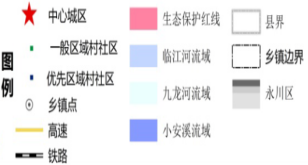 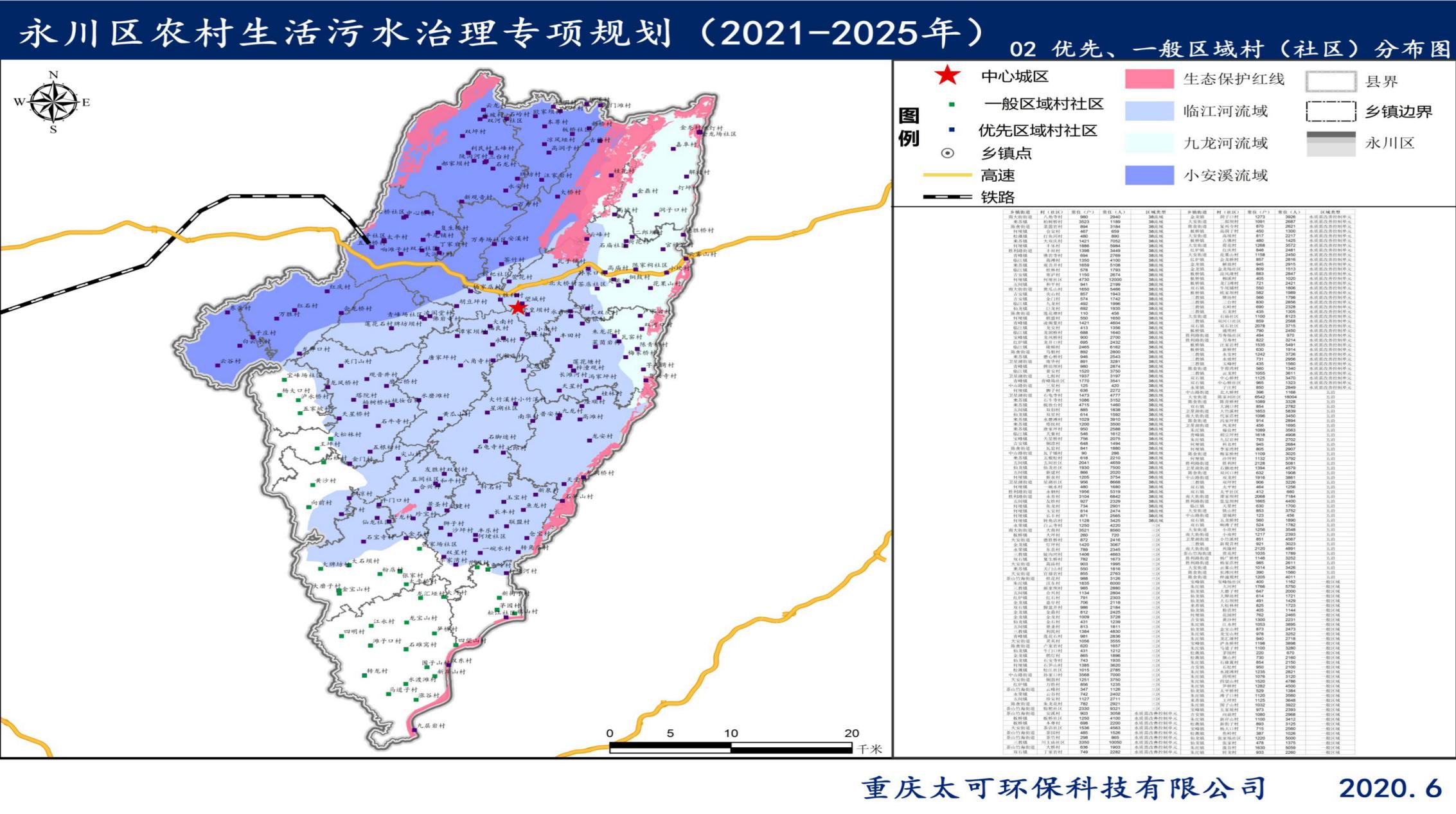 图1.6-1  优先区域和一般区域范围图1.7  规划年限规划基准年为2020年（文中各类基础信息源于2018-2020年统计资料）。规划年限为近期-远期，其中近期为2021-2025年，远期与永川区各镇街总体规划保持一致，至2030年，即2026-2030年。1.8  规划指标1.8.1  数据来源数据来源于永川区农村生活污水信息填报系统；永川区各部门提供的相关数据资料，包括各农村污水处理厂（站）历年监测数据、各流域范围数据、永川区城乡总体规划等。1.8.2  分析过程本规划主要通过分析农村生活污水得到治理的农户覆盖率和农村生活污水治理率2个综合指标，来反映永川区农村生活污水治理的目标成效。计算方法如下：（1）农村生活污水得到治理的农户覆盖率指标定义：通过纳管处理、集中设施处理、联户处理、单户利用的治理模式，生活污水得到治理的常住户数占区域常住总户数的比例。计算公式：农村生活污水得到治理的农户覆盖率（%）=[∑得到纳管处理的常住户数（户）+∑得到集中设施处理的常住户数（户）+∑得到联户处理的常住户数（户）+∑得到单户利用的常住户数（户）]÷∑区域常住户数（户）说明：①联户处理：包括小型一体化污水处理设施，人工湿地，化粪池（二格及以上）+尾水还田利用等；②改厕数据可能包含部分已纳管、集中设施、联户处理的常住户数，需适当扣除。（2）农村生活污水治理率指标定义：通过纳管处理、集中设施处理、联户处理、单户利用的治理模式，得到治理的生活污水量占区域生活污水总量的比例。计算公式如下：农村生活污水治理率（%）=[∑（得到纳管处理的常住人口人×人均污水排放量）+∑（得到集中设施处理的常住人口人×人均污水排放量）+∑（得到联户处理的常住人口人×人均污水排放量）+∑（得到单户利用的常住人口人×人均污水排放量×资源化利用系数）]/∑（区域常住人口人×人均污水排放量）①人均污水排放量：可参考《农村生活污水处理工程技术标准》（GB/T 51347-2019）取值，升/人.天。计算时，可默认集中区域、分散区域人均污水排放量相同。②资源化利用系数：根据改厕类型及实际还田量确定。参考如，卫生厕所（无害化卫生厕所）+粪污水还田利用，可取0.4。1.8.3  分析结果到2025年，农村生活污水得到治理的农户覆盖率达到81.65%；农村生活污水治理率达到52.16%。相对现状来，分别提高了39.81个分点和26.23个分点。规划目标见下表1.9-1。表1.9-1  规划指标第2章  区域概况2.1  地理位置永川区地处四川盆地东南，重庆市西部，长江上游北岸，成渝两市陆路交通之要冲，地理位置为东经105°37′37″～106°05′06″，北纬28°56′16″～29°34′23″之间，东与璧山、江津，南与四川省泸县、合江，西与永川、大足，北与铜梁等七县（区）接壤，1576km2。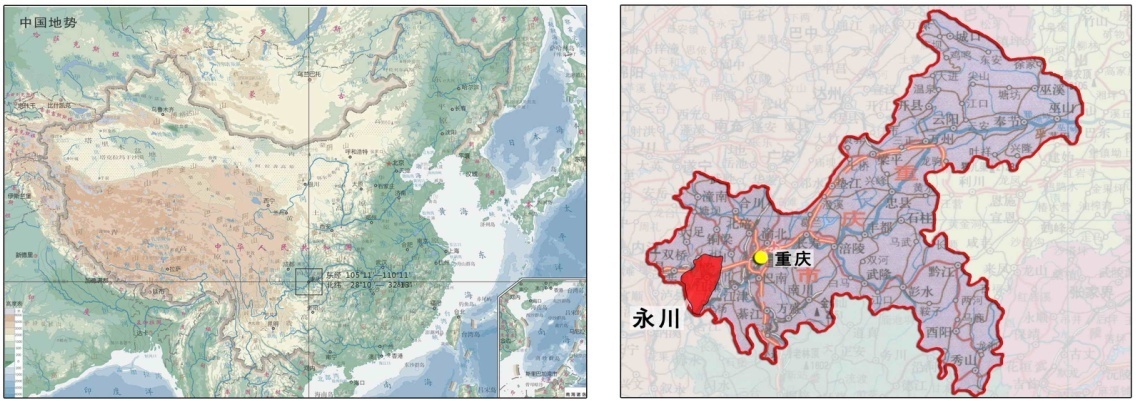  图2.1-1  永川区在全国区位图      图2.1-2 永川区在重庆区位图2.2  自然条件2.2.1  气候特征永川区地处中亚热带湿润气候区，四季分明，雨量充沛，无霜期长，夏季日照多，冬季日照少，且早春霜雪少，夏热多伏旱，晚秋多阴雨，冬短少严寒等特点。永川城区有永川气象站，根据永川气象站1956-2015年气象资料统计：多年平均气温17.7℃，多年平均降雨量1043.96mm。年际降水变化大，最大年降水量为1442.9mm（1962年），最小年降雨量为711.6mm（1961年），降水年内分配不均，各季占年降水量的比例为：春季22.4％，夏季46.2％，秋季24.4％，冬季6％。多年平均蒸发量1128.90mm，多年平均相对湿度82％，多年平均风速1.5m/s，最大平均风速15.5m/s，风向NNW，瞬时最大风速26.0m/s（10级），发生在1974年7月31日，多年平均日照时数1248.2h。永川区气象站气象特征值统计见表2.2-1。表2.2-1  永川区气象站历年月气象特征值统计表2.2.2  地形地貌永川区地处川东平行岭谷的西南端，平行岭谷在这里作帚状散开，逐渐趋于倾没。地势北高南低。丘陵占全区总面积的70%以上，低山次之，山脉呈东西排列，南北走向分布。地质构造：永川区隶属于新华夏系第三沉降带，川东南褶皱带的永川帚状褶皱束。境内呈北东～西南走向展布不对称的高幅度紧密褶皱。其特点是背斜窄，向斜宽，两翼不对称。最高点在永川城区北面的箕山薄刀岭，最低点在境内南端松溉镇中河坝长江出境处。其地貌总特点是：东面云雾山、西面巴岳山、英山包围全境，箕山、黄瓜山直贯其中，五条背斜、中低山大致组成“川”字形岭群。三个向斜，板桥、来苏向斜是西南高、东北低，石庙向斜是中间高，南北低，经流水切割，向斜谷地多已地形倒置，形成各式丘陵地貌。按地貌形态及成因为浅丘、中丘、深丘、低山、中山五种类型。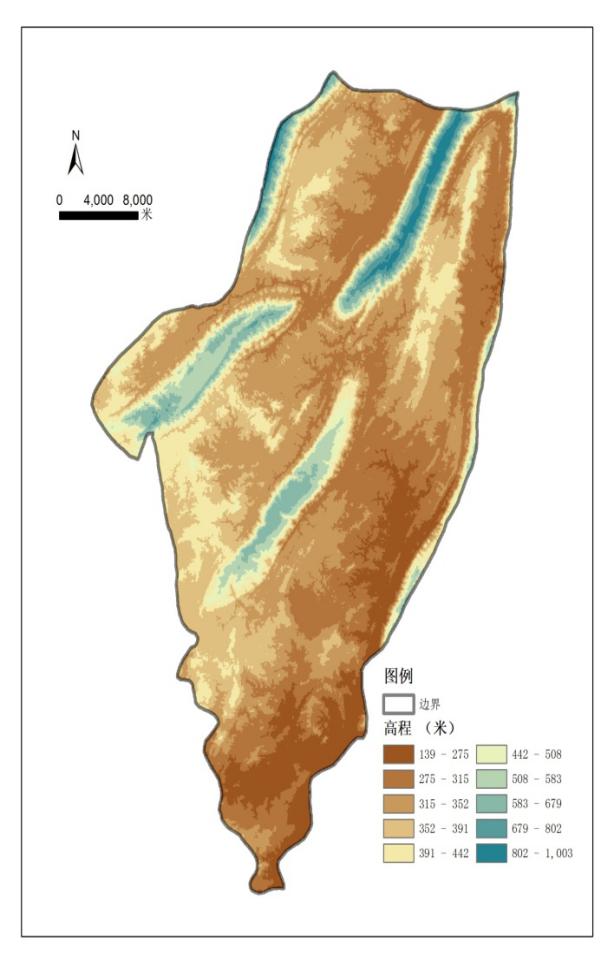 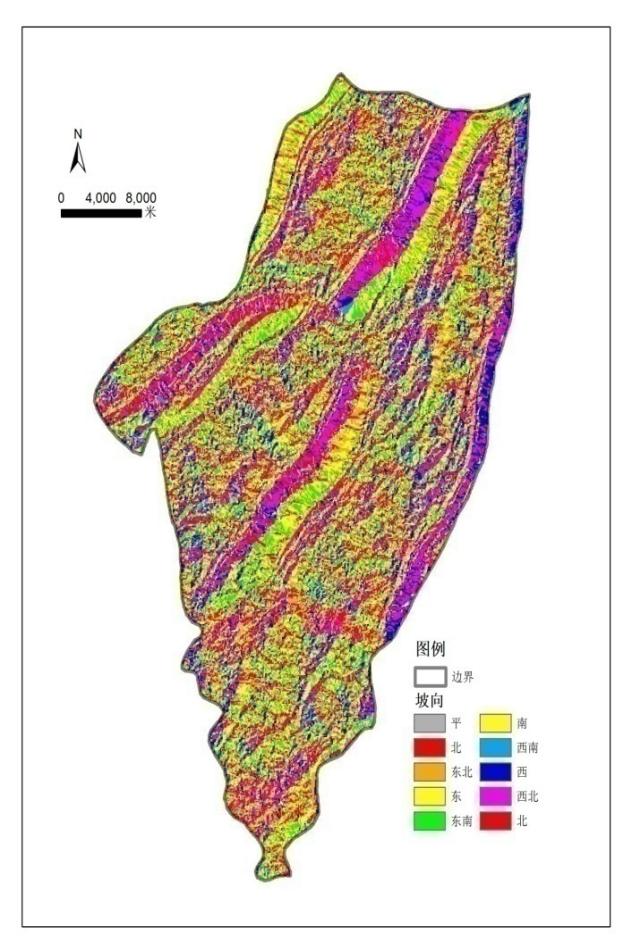          图2.2-1  永川区高程图      图2.2-2  永川区坡向图2.2.3  土壤植被全区耕地土壤按其发生条件、主要特点和生产性能共分为五个土类，十七个土属，六十三个土种，九十七个变种。永川区土壤受成土母质的制约和气候、地貌的影响，基本与地质构造相吻合。在五条低山上，除少量飞仙关母质发育而成的暗紫色泥土外，大量分布着须家河组厚砂岩发育的冷沙土和嘉陵江组灰岩发育的矿子黄泥土壤。土质过沙或过粘，缺磷。区域面积占全区总土地面积的2%左右。山上林地多，农耕地少。在五条低山两翼，呈带状或环状分布为自流井组砂泥岩发育而成的暗紫色泥土。该区由于地表起伏大，丘高坡陡，植被少，常受山洪侵袭冲刷，旱地土薄，跑水跑肥跑土，造成稻田泥沙淤积。在山麓深丘向浅丘过渡地带，呈条形或块状分布为下沙溪庙组紫色厚泥岩夹石骨子为主，旱地土层瘦薄，易受干旱威胁。在三个向斜广大浅丘区，成片分布为上沙溪庙组紫色砂页岩母质发育的灰棕色泥土和溪河两岸阶地上少量近代河流沉淀物形成的紫色冲积土。沙溪庙灰粽紫色泥土矿质体品质好，土层深厚，沙、粘比例适中，易耕作；冲积土肥力高，沙性重。该区域地势平缓开阔，溪河发育，光热资源丰富，从而形成永川区粮、油、蔬菜、柑桔、蚕桑的主要分布区。该区域面积占全区总面积的34%左右，耕地田土比大约5:1。永川区自然植被属亚热带偏湿润性常绿针阔叶混交林亚带，长江上游低山丘陵植被小区。植被的分布与地貌、土壤类型基本一致。低山以松、杉、楠木、香樟、蜀桂、丝栗、水冬瓜混交林为主，下层由油茶、映山红栀子、铁芒箕覆盖，有成片的楠竹、慈竹等竹林。山麓以马尾松为主，林下及空旷地带均由铁芒箕、白茅草占据，形成独特群落。在冲刷深沟的前沿，常见有芭茅、旱雀麦、细叶早熟禾及中华箸（蓑衣草）等草类。深中丘，多为柏树、油桐、黄荆、马桑——毛尖麦藓群落。居民点旁、溪河两岸多为竹类。浅丘宽谷，植被群落多为桉树——刺齿凤尾蕨——鳞叶藓，而这一群落中树种比较混杂，且零星分散，多为人工栽培。方山、中丘植被以耐旱、偏碱、缺锌型为主，典型的有爬岩姜（藓蕨）、抢石莲、牛毛藓等，禾类有白茅、芭茅、鼠尾栗、果园雀稗、房县野青茅等。灌丛以黄荆为主。森林是本区自然植被的主植被。建国初期全区（未含朱沱片区）有林业用地面积30360hm2，其中有林地面积26407hm2。森林覆盖率为16.74%，活立木蓄积量91万m3。现今全区林业用地达29727hm2，其中有林地面积24833hm2，森林覆盖率18.9%，但存在树种结构不合理，龄组比例失调，近期利用率和生产率不高，经济和生态效益低下等问题。幼、中、成林组比例为17.6:21.4:1，幼、中龄林组面积占有林地面积的97.5%。2.2.4  河流水系永川区境内河流分属长上干、涪江两大水系。有干流6条，支流229条。属长上干水系（北岸盆地区）的有龙溪河、大陆溪、临江河、九龙河。属涪江水系（涪江丘陵区）的有小安溪。根据《重庆市都市区防洪规划（2016-2030年）技术大纲》中的要求结合永川区实际情况，本次主要对流域面积大于50km2以上以及重要城镇段河流进行分析，共16条，其中流域面积大于1000km2的河流有2条（长江、小安溪），流域面积在1000～500km2的河流有2条（临江河、九龙河），流域面积在500～50km2的河流有7条（大陆溪、龙溪河、板桥河、圣水河、太平河、大竹溪、大河溪)，城区河道主要有临江河、红旗河、跳蹬河、玉屏河、胜利河、萱花河。各流域基本情况见表2.2-2。表2.2-2  永川区境内主要河流基本情况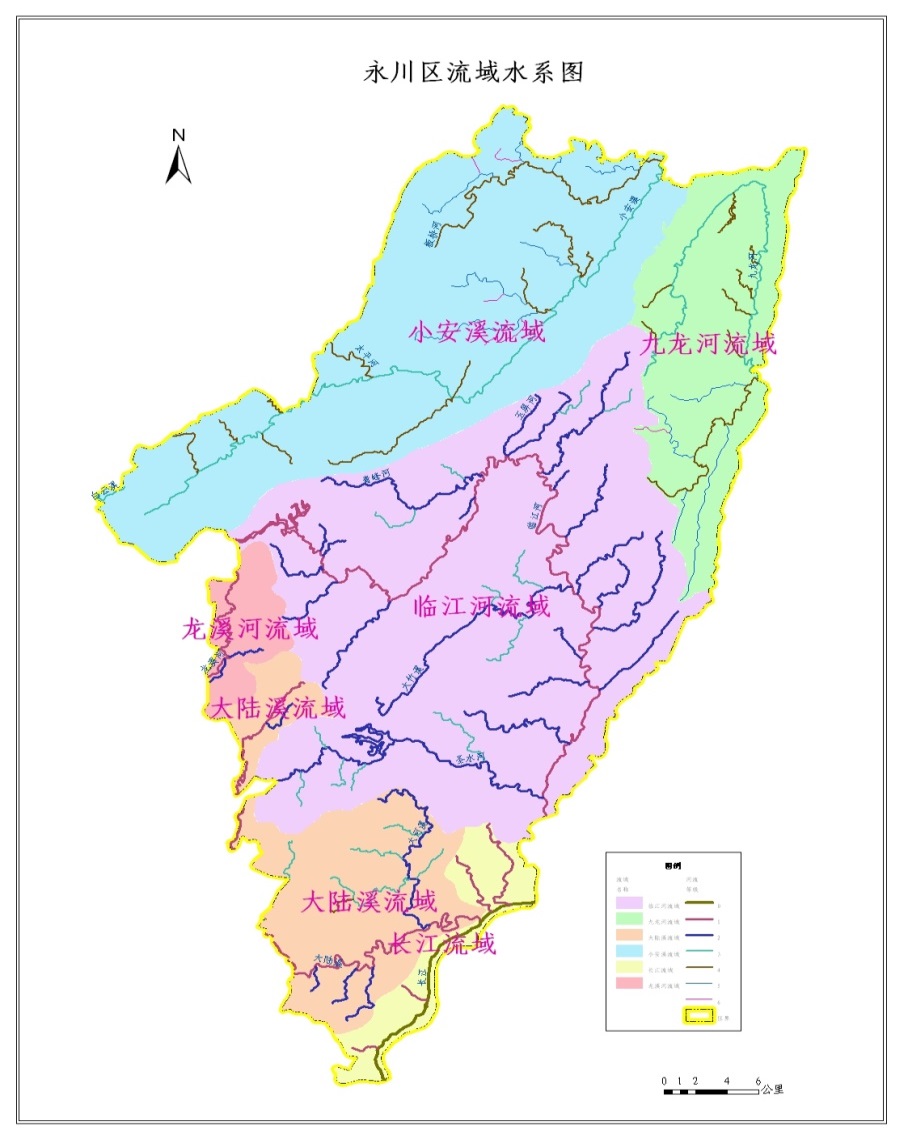 图2.2.4-1  永川区水系图2.2.5  水资源永川区水资源的特点是：南部边境长江过境水资源十分丰富，当地地表水资源缺乏。永川常住人口人均多年平均当地水资源量781.5m3，亩均当地水资源量754m3，低于全国平均水平和重庆市的平均水平。表2.2-3  多年平均水资源情况对比表（1）地表水资源：根据《重庆市水资源综合规划水资源调查评价报告》，永川区多年平均当地地表水资源量为7.30亿m3，多年平均径流深为463.3mm，径流系数为0.45；永川区有长江沿境南而过，多年平均过境水资源量为2768.67亿m3。（2）地下水资源：现状城市区域内地下水资源相对丰富。按贮藏类型可将地下水分为低山碳酸岩岩溶水、低山碎屑岩裂隙孔隙水和红层基岩碎屑岩裂隙水。多年平均地下水资源量为1.29亿m3，地下水资源模量为8.18 万m3/km2，入渗系数为0.078。2.2.6  土地资源永川区土地总面积1576平方公里，其中建设用地280.71平方公里，占总面积的比例为17.81%；林地面积346.12平方公里，占比为21.96%；耕地面积714.48平方公里，占比45.34%；湿地面积69.21%，占比4.39%。表1-1  永川区土地利用现状2.3  社会经济概况2.3.1  人口与行政区划永川1576平方公里，辖16个镇、7个街道，55个社区居委会、206个行政村。7个街道分别为中山路街道、胜利路街道、南大街街道、茶山竹海街道、大安街道、陈食街道、卫星湖街道。16个镇分别为青峰镇、金龙镇、临江镇、何埂镇、松溉镇、仙龙镇、吉安镇、五间镇、来苏镇、宝峰镇、双石镇、红炉镇、永荣镇、三教镇、板桥镇、朱沱镇。全区常住人口114.31万人，比上年增加0.11万人。其中，城镇常住人口81.47万人，常住人口城镇化率为71.27%，比上年提高1.51个百分点。户籍人口114.21万人。其中，男性57.68万人，女性56.53万人。城镇人口51.9万人。人口自然增长率2.09‰。人口出生率7.97‰，出生人数8810人。死亡率5.88‰，死亡人数6505人。出生婴儿男女性别比1.113:1。表2.3-1  永川区农村人口统计表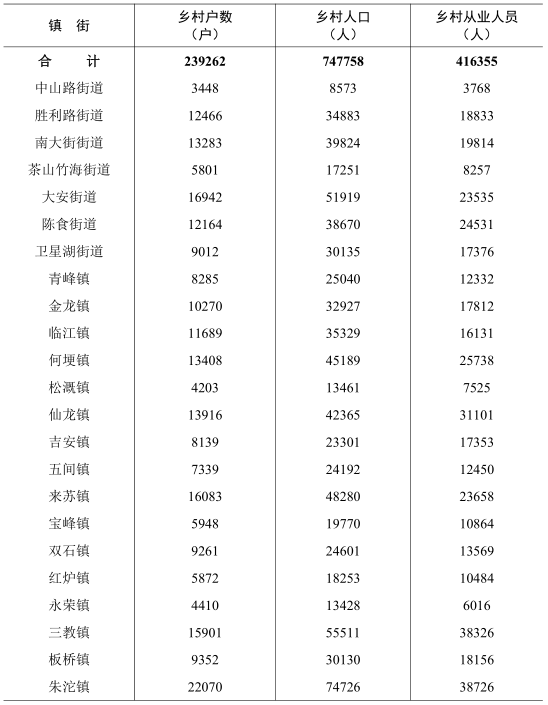 2.3.2  经济发展状况经重庆市统计局核定，永川区地区2019年生产总值952.7亿元，按可比价计算，比上年增长9%。第一产业增加值67.6亿元，比上年增长1.5%。第二产业增加值515.5亿元，比上年增长9.2%。其中，工业增加值389.2亿元，比上年增长10.3%。第三产业增加值369.5亿元，比上年增长10%。三次产业结构由2018年的7.4:50.3:42.3调整为7.1:54.1:38.8。 全年全市居民消费价格总水平比上年上涨2.7%。八大类商品和服务价格“七涨一降”。除交通和通信价格下降1.4%外，食品烟酒、衣着、居住、生活用品及服务、教育文化和娱乐、医疗保健、其他用品和服务类价格分别上涨6.8%、0.2%、2.0%、0.6%、1.9%、0.7%和2.8%。2.4  生态环境保护状况2.4.1  生态环境敏感区分布及保护情况根据《重庆市人民政府关于发布重庆市生态保护红线的通知》（渝府发〔2018〕25号），永川区生态保护红线面积为98.48km2，占永川面积的6.24%，主要集中分布于茶山竹海街道、三教镇，在金龙镇、大安街道、陈食街道、临江镇、何埂镇、五间镇、双石镇、松溉镇、朱沱镇亦有少量分布。生态保护红线区域中，61.24%的面积为已有的各类受保护区域，包括永川区孙家口水库水源地、上游水库水源地、长江上游珍稀特有鱼类国家级自然保护区、茶山竹海国家森林公园、青龙湖国家森林公园、石笋山市级森林公园、云龙山市级森林公园、重庆市云雾坪森林公园等，面积为60.31km2；38.76%的面积为通过生态功能评价识别出来的重点生态功能区，面积为38.17km2。通过实地调研发现，永川区城区饮用水源地保护状况良好，水质逐年稳定达标，但部分镇街集中式饮用水源地未进行规范化建设，保护状况较差；自然保护区、森林公园、风景名胜区等生态环境敏感区总体上保护状况良好，但仍然存在监管不力的问题。2.4.2  环境质量状况（1）水环境质量状况根据2020年01月-2020年04月重庆市地表水考核断面水质监测数据及评价结果，临江河、汇龙河、小安溪出境断面水质保持于同期的Ⅳ类提升至Ⅲ类，水质改善明显；双河水库和四明水厂水库水质均达到《地表水环境质量标准》（GB3838-2002）Ⅲ类标准，水质达标率为100%；湾凼断面由去年同期的Ⅲ类下降至Ⅳ类，水质状况有所恶化。表2.4-1  2020.1-4月重庆市地表水考核断面水质监测数据及评价结果（单月）（2）大气环境质量状况根据永川区2019年环境质量公报，城区空气质量优良天数为298天，其中优133天、良165天，无重污染天数，优良率81.6%。根据相关资料显示，2020年，截至6月3日，全区优良天数为144天，同比增加19天，PM2.5、PM10和O3浓度同比分别下降为19.0%、14.3%和3.7%。（3）声环境质量状况根据相关资料显示，2019年永川区共布设120个监测网格，覆盖建成区面积43.20平方公里，声环境质量达到城市区域环境噪声总体水平二级，区域环境噪声质量属于“较好”。第3章  相关规划解读3.1  《重庆市永川区城乡总体规划（2013年编制）》（1）区域发展定位重庆重要的制造业基地，西部职业教育城，区域商贸物流中心。（2）产业空间布局以基础型产业为依托、以优势工业和区域物流业为支柱的特色产业结构。（3）人口与城镇化预测至2025年全区常住人口130万人，城镇人口95万人，城镇化水平约73%。至2025中心城区年常住人口85万人；城市人口80万人。至2025年各镇区常住人口45万人；城镇人口15万人，其中朱沱、松溉两镇6万人、其余14个镇9万人。（4）村镇规模结构与职能结构规划形成“中心城区-镇/功能组团”的城镇体系结构。功能组团为港桥功能组团，由朱沱镇与松溉镇组成；镇包括中心镇和一般镇，其中中心镇有三教镇、板桥镇、来苏镇与何埂镇，共4个；一般镇，为双石镇、五间镇、临江镇、红炉镇等10个。各镇详细职能见下表3.1-1。表3.1-1  永川区各镇详细职能统计表（5）交通规划①铁路及场站规划在建成渝城际铁路在永川城区北部过境，线路平行于成渝高速公路，并在瓦子铺设客运站。预留渝昆铁路通道，在东南高速公路环线以北，为临江-凤凰湖工业园-卫星湖走向，在城南预留铁路客货站。预留重庆铁路货运环线通道，与西三环高速公路-东南绕城高速公路平行，在城南与渝昆铁路共站，在永川城西新建客货站。成渝铁路扩容改造，城区段外迁与重庆铁路货运环线并线，在永川城西共客货站。预留重庆主城-永川-永川的市郊铁路通道。部分利用既有成渝铁路线位，在栏杆滩站向东经陈食、大安走向，改造既有永川站，栏杆滩站，新建陈食客运站和大安客运站。②高速公路及出入口规划规划形成“一环六射”高速公路网，中心城区新增6个高速公路出入口，分别为成渝高速西出入口、丰田出入口、谭家坝出入口、双凤出入口、陈食出入口、观音寺出入口。③城市道路快速路：规划两条快速路。一条由现状一环路西段和南段组成，并在兴龙大道向东延伸至东南绕城高速；一条为兴龙大道及其南延伸段。主干路：规划形成“十四横十纵”的结构，其中新老城区之间具有贯通性的交通通道有6条。十四横：昌州大道、渝西大道东段延伸至观音寺出入口、汇龙大道向西延伸至南大街、渝西大道中段-渝西大道西段、永和大道、人民大道、西部商贸物流片区至新城区跨河主干路、兴南路-三星北路、高铁站前主干路、城区至陈食主干路、凤凰湖产业片区内的四条横向主干路。十纵：新城区东侧快速路接昌龙大道、官井路接内环东路、红河大道、汇龙大道接星光大道、萱花路接探花路、城西纵向路、凤凰湖产业片区的四条纵向主干路。（6）给水工程规划①中心城区供水采取分区供水方式，各供水区形成相对独立的供水系统，各供区间加强联络，发挥水厂之间的互补、应急作用。②规划3座市政水厂。保留立水厂，规模5万立方米/日，保留孙家口水厂，规模3万立方米/日；续建三水厂，规模20万立方米/日。③改造、完善城市输配水管网，加强供区间的供水联络，保障供水安全。中心城区消防供水与市政供水共用一套管网系统，在城市道路上设置室外市政消火栓，消火栓间距不大于120米，保护半径不大于150米。（7）排水工程规划①中心城区规划3座主要污水厂和2座小型污水厂。扩建永川污水厂，规模为12万立方米/日，配套建设再生水厂，规模为4万立方米/日；扩建工业园区污水厂，规模为5万立方米/日；新建城南污水厂，规模为3万立方米/日。大安和陈食各规划1座小型污水厂。②按自然地形和污水厂布局划分污水分区，沿自然河道和高程较低的道路敷设污水截流干管，沿途收集污水至污水厂。③采用重庆市暴雨强度公式，设计重现期一般道路取3~5年，重要区域取10年，主要排水通道取10~20年。工程与非工程措施相结合防止城市内涝。雨水就近分散排放，排入景观水体时采取措施防止初期雨水对水体的污染。④在永川污水厂内设置污泥处理设施，处理中心城区污水厂污泥。（8）生态环境保护1.水污染防治①严格保护饮用水源。至2025年，集中式饮用水源水质达标率100%，坚决取缔水源保护区内的直接排污口，严防养殖业污染水源，禁止有毒有害物质进入饮用水水源保护区，强化水污染事故的预防和应急处理。加强对水源涵养区植被的保护。②加强城镇生活污水和工业废水治理。至2025年，中心城区污水集中处理率超过98%；全面推进工业废水达标排放，至规模期末，工业废水排放达标率超过98%；工业用水循环利用率不低于90%。2.大气污染防治①调整能源结构，推广清洁能源的使用，提倡绿色交通，确保空气污染物达标，着手建立工业特征污染物监测与管理机制。严格控制扬尘污染、工业废气污染和机动车尾气污染。至2025年，环境空气质量达标率100%，重点工业企业污染物排放稳定达标率不低于98%，城市居民燃气化率达到100%。②中心城区和郊区总体大气环境质量为Ⅱ级，森林公园大气环境质量达到Ⅰ级。3.噪声、辐射、固体废弃物污染防治①巩固并扩大噪声达标区，防治生活、工业、交通和施工噪声污染。声环境质量达标区覆盖率达到100%。②严格执行建设项目辐射环境影响评价和辐射安全许可证制度，贯彻执行《中华人民共和国放射性污染防治法》。③推行垃圾分类收集，完善垃圾收运体系，强化对垃圾回收管理力度。加强危险废弃物收集处理。生活垃圾无害化处理率达到100%以上，危险废物处置率达到100%，工业固体废物处置利用率达到90%。4.农业面源污染防治加大农业面源污染控制力度，鼓励畜禽粪便资源化，确保养殖废水达标排放，严格控制氮肥、磷肥施用量，禁止使用高毒农药。5.土壤环境治理划定土壤优先区域，开展被污染土壤的环境风险控制，实施土壤污染治理与修复，严格控制固体废弃物污染土壤。6.环境质量分区①水环境质量分区：饮用水源一级保护区按《中华人民共和国地表水环境质量标准》（GB3838-2002）Ⅱ类水质控制，二级保护区按Ⅲ类水质控制，其余水域按水功能区划标准执行。饮用水源一级保护区：孙家口水库以取水口为圆心，1000米为半径所划的扇形区域为一级保护区；卫星湖水库整个水库为一级保护区；临江河红河闸坝至麻柳河桥下（红江闸坝上游）为一级保护区，执行Ⅱ类水质标准。饮用水源二级保护区：临江河麻柳河桥以上区域为二级保护区，执行Ⅲ类水质标准。②大气环境质量分区：茶山竹海森林公园、代家店森林公园为一类环境空气功能区，其余区域为二类环境空气质量功能区，分别执行《环境空气质量标准》（GB 3095-2012）中的一级和二级标准。③声环境质量分区：根据《声环境质量标准》（GB3096-2008），将中心城区划分为四类噪声环境功能区：1类声环境功能区、2类声环境功能区、3类声环境功能区和4类声环境功能区，各类声环境功能区严格按《声环境质量标准》控制噪声。3.2  《永川区乡村旅游发展规划》（2020-2030年）（1）旅游发展目标至2022年，永川区乡村旅游年接待游客量约1900万人次，占全区年游客接待总量的68%；实现年旅游收入126亿元，占全区年旅游收入的55%；建成3个田园综合体示范园、2个特色旅游街区，3家乡村度假酒店，6家精品民宿；永川成为川渝地区知名的乡村休闲度假旅游目的地。至2025年，永川区乡村旅游年接待游客量约2000万人次，占全区年游客接待总量的67%；实现旅游年收入156亿元，占全区年旅游收入的52%；建成6个田园综合体示范园、3个特色旅游街区，6家乡村度假酒店，10家精品民宿；永川成为成渝双城经济圈著名的乡村休闲度假旅游目的地。至2030年，永川区乡村旅游年接待游客量约2480万人次，占全区年游客接待总量的62%；实现旅游年收入240亿元，占全区年旅游收入的46%；建成9个田园综合体示范园、2个特色旅游街区，9家乡村度假酒店，15家精品民宿；永川成为西南地区著名的乡村休闲度假旅游目的地。（2）旅游发展定位将永川乡村地区打造成休闲度假功能为主的复合型乡村旅游目的地，成为永川建设中国西部休闲度假旅游名城的重要支撑。（3）旅游总体布局全区乡村旅游按照“一江、五山、多点”进行布局发展。1.一江：长江沿岸地域范围：松溉镇、朱沱镇除工业园区外的区域功能定位：人文观光度假旅游目的地形象定位：人文江岸发展思路：充分挖掘祠堂文化、江岸文化、抗战文化，结合非物质文化遗产和国内宗祠建筑资源，以国家AAAAA级旅游景区为建设目标，对松溉古镇核心区1.8平方公里进行提档升级，拓展开发5平方公里度假区。发掘利用朱沱镇汉东城遗址，整合朱沱老街，建设遗址公园，有效提升永川乡村旅游人文品质。2.五山：黄瓜山、箕山、云雾山、巴岳山、英山区域A、黄瓜山地域范围：南大街街道、卫星湖街道、吉安镇、五间镇、仙龙镇、来苏镇部分区域功能定位：现代农业体验旅游目的地形象定位：花果梨乡发展思路：结合泛黄瓜山区域“翠山拥丘谷，湖川绕碧园”的优越地形地貌，承接中国西部欢乐城外溢游客，突出农耕稻作文化特色，大力推进农文旅商融合发展，整合黄瓜山区域及周边各大小特色园区，丰富乡村体验项目，通过优化游线，增添景观、度假、休憩、导览等设施，实现黄瓜山提档升级，建设独具永川山湖田园特征的高品质乡村度假聚落，打造国内知名的重庆地区代表性乡村旅游先行示范区。重点项目：B、箕山地域范围：茶山竹海街道全域，胜利路街道、中山路街道、大安街道、板桥镇、金龙镇部分区域功能定位：生态康养度假旅游目的地形象定位：茶竹和韵发展思路：结合箕山隐文化、茶竹文化、民俗文化、现代养生与医疗，提升茶山竹海国家康养示范基地景观品质和服务功能，创建国家AAAAA级旅游景区，打造以康养度假为主要功能的复合型生态度假旅游目的地。重点项目：C、云雾山地域范围：大安街道、陈食街道、何埂镇、临江镇、金龙镇部分区域功能定位：浪漫休闲体验旅游目的地形象定位：西部情山发展思路：以石笋山为开发核心，突出爱情、亲情、友情主题，结合宗教祈福文化，融入低空旅游体验，将该区域打造成为以浪漫祈福旅游为特色的片区。D、巴岳山地域范围：双石镇、三教镇大部分区域功能定位：森林生态研学旅游目的地形象定位：巴岳桢楠发展思路：三教镇桢楠公园建设为重点，强化国内最大桢楠自然林保护，培育楠木，带动巴岳山茶园、特色农业园区等资源开发，将该片区打造成为永川西北部自然生态休闲游片区，区域知名的楠木森林主题休闲度假旅游区。E、英山地域范围：红炉镇全域、宝峰镇全域、永荣镇全域，青峰镇、来苏镇、双石镇部分区域功能定位：矿业科普研学旅游目的地形象定位：悦动英山发展思路：以红炉镇等英山片区工矿遗址特色资源为主，围绕工业矿址、小安溪源、会龙峡谷、生态茶园等旅游资源，重点开展矿址生态修复工程，结合英山片区茶产业优势、人文遗迹、森林生态及乡村景观，大力开发工矿业特色科普观光、乡村自驾、户外运动等旅游产品，形成特色科普观光休闲游片区，打造渝西知名的运动主题乡村生态休闲走廊。3.多点：何埂、板桥、青峰、来苏、三教、金龙、五间等旅游资源富集镇A、何埂镇形象特色：最美山发展思路：以最美情山为形象特色，以石笋山为龙头，联合圣水湖现代农业园区资源打造情山圣水乡村旅游区，发展乡村景区、田园综合体、乡村度假酒店、养生养老设施、特色民宿、野营基地等项目，打造旅游商品生产基地、一二三产业融合发展示范镇、宜居宜游农旅强镇。B、板桥镇形象特色：最美廊街发展思路：修缮板桥古镇，丰富廊街业态，整治柳溪河，在本尊寺周边打造“佛花”艺术田园，配套发展乡村休闲接待设施，鼓励食品产业园发展工业旅游，积极融入泛箕山旅游集聚区，建设北部边贸和文旅小镇。C、青峰镇形象特色：最美酒乡发展思路：依托镇区内的水体资源和英山山脉，提升山湖景观环境，做好做精青峰里四季游产品，大力实施农副产品旅游商品化发展，打造一二三产业融合发展示范镇。D、来苏镇形象特色：最美林盘发展思路：整合辖区梳妆台、斜塔、古井、古桥、崖居等人文资源以及农业产业化资源，保护性开发林盘聚落，发展乡村景区、田园综合体、特色民宿等，做强“来苏三宝”，打造旅游商品生产基地、一二三产业融合发展示范镇、农文旅融合发展特色小镇。E、三教镇形象特色：桢楠康养小镇发展思路：借力桢楠公园，有序发展生态康养产业，保护开发石龙山摩崖石刻，推动农副产品加工及桢楠衍生产业链发展，适当发展乡村休闲度假产品，鼓励工业园区优势企业发展工业旅游，打造一二三产业融合发展示范镇。F、金龙镇形象特色：最美山乡发展思路：依托永璧高速金龙道口大力发展道口经济，建设与茶山竹海快速通道，持续整治美化九龙河，提升场镇风貌和服务功能，整合九龙河现代农业园区发展乡村旅游，丰富茶山竹海东侧旅游产品，打造永川北部边陲农旅小镇。G、五间镇形象特色：最美瓜田发展思路：整合圣水湖现代农业园区资源，丰富五间西瓜地、圣水湖桃花岛及食用菌生产基地的观光体验功能，开发景圣中学研学旅行基地，探索“永川香珍”等农副产品旅游商品化开发，打造旅游商品生产基地。3.3  《重庆市生态功能区划》（1）区划目标①明确区域生态系统类型的结构与过程特征；②诊断区域主要生态环境问题及成因；③分析不同生态因子和生态过程对人类活动胁迫的敏感性特点；④评价不同生态环境要素的生态服务功能的重要性；⑤制定全市生态功能区划方案；⑥揭示重庆市区域生态环境问题的形成机制；⑦提出生态环境保护和建设的对策。（2）区划依据生态功能分区是依据区域生态环境敏感性、生态服务功能重要性以及生态环境特征的相似性和差异性而进行的地理空间分区。生态功能区划进行3级分区。一级区划分：以中国生态环境综合区划三级区为基础，根据重庆市地形、地貌和气候等自然生态环境特征的空间变化进行适当的调整。二级区划分：主要依据生态系统的相似性和生态服务功能类型基本一致性，结合生态系统类型空间分布的定性分析。三级区划分：依据生态服务功能的重要性、生态环境敏感性与主要生态环境问题的综合评价，按照其空间分布的差异性和相似性。（3）永川区所在生态功能区永川区位于渝西丘陵农业生态亚区-永川-璧山水土保持-营养物质保持生态功能区，为典型的平行岭谷丘陵地貌。森林覆盖率较低，林地面积比仅14.64%。中亚热带温润季风气候，热量丰富，雨量充沛。区内有储藏丰富的天然气、煤、灰岩等矿产资源，尤其以天然气储量最大。主要生态环境问题为森林质量下降，生态功能降低。水资源相对短缺，时空分布不均。农村面源污染严重。资源开发和基础设施建设不当，生态环境破坏严重。主导生态功能为水土保持和水体保护，辅助功能为农业营养物质保持、次级河流及矿山污染控制等。生态功能保护与建设的主导方向是防止土地生产力因水资源短缺、土壤侵蚀与环境污染等而退化，应突出农业生态环境建设、农村面源污染和矿山污染治理。主要任务是加大环境保护基础设施的投入；不断优化工业产业结构，加强矿产资源的环境监督与管理；加强复合农业和绿色生态农业建设。加强对云雾山的生态保护工作。加强大中型水库的保护和建设工作。区内云雾山以及一些典型的湿地生态系统应重点保护；自然保护区、森林公园、地质公园和风景名胜区应划为禁止开发区，依法强制保护，严禁开发。第4章  污染源分析4.1  用水及排水体制4.1.1  用水情况4.1.1.1  用水方式根据永川区农村生活污水填报系统基础信息统计（见下表4.1-1），永川区农村聚居点共有94个，主要用水方式自来水和分散取水2种。其中，聚居点自来水供水量为177001.8万t，使用自来水的户数有28468户，占农村常住总户数的10.42%；受益人口91015人，占农村常住总人口的12.38%。分散取水的户数1337户，占农村常住总户数的0.49%；受益人口4281人，占农村常住总人口的0.58%。表4.1-1  永川区农村聚居点用水方式的数量统计表4.1.1.2  用水结构通过调查发现，永川区农村生活用水结构主要分为厨房用水、卫生用水及其他用水3大类。其中，厨房用水包括炊事、饮用、餐具洗涤，卫生用水包括洗漱、衣服洗涤、盆浴、淋浴、冲厕、清洁用水，其他用水包括浇灌花草、洗车、养鱼等。不同用水结构下，卫生用水占有量较大；存在季节性差别，夏季比冬季用水量多，这是由于夏季洗浴频次较多，用水量也有所增加。4.1.2  排水情况4.1.2.1  排污情况通过实地调查发现，永川区各村缺乏排污规划，收水方式主要采取的是雨污合流制。75%的村（涉农社区）直接将生活污水通过房前屋后的小沟或小渠排至附近的水体，或者修建一些简易的排洪、排污两用沟渠，或直接将污水倾倒在地，或将部分可用的生活污水用来喂养家畜等。根据永川区农村生活污水填报系统信息统计，生活污水乱排乱放得到管控的常住户数有208230户，占永川区农村常住户数的76.21%。通过现场走访，当地村委反映实现农村雨污分流极度困难，主要财政投入不足，雨污分流配套设施的建设费用（据实地咨询，一般1个村要再建1套污水管网需投入50-100万元）和运营费用短缺，进而导致农村生活污水处理工程难以进行。4.1.2.2  资源化利用情况农村生活污水处理后进行回用，不仅节约水资源，还将改善居住环境卫生。利用污水灌溉是将污水处理与农业用水结合起来的一种污水处理方式，同时又是一种开源节流的灌溉方式，农村生活污水回灌农田，须符合农业灌溉水质标准（GB5084-92）。永川区农村生活污水通过管网收集后处理方式可分为2种，一是纳入城镇污水管道，输送至污水处理厂统一处理；二是自建终端处理尾水排至附近农田水沟或池塘或自渗进行自然处理。永川区农村生活污水的资源化利用主要为农田灌溉，把出水井的水引至周边绿化带、茶叶园等，作为浇灌用水。对于畜禽养殖黑水收集，鼓励农户将畜禽养殖黑水、化粪池第一格清理物、豆制品加工废水等统一回收至畜禽养殖黑水收集池，进行堆肥处理，堆肥后，供全村农户用于农作物施肥，解决黑水收集和处理问题。4.1.3  农户改厕普及情况根据永川区农村生活污水填报系统评价体系信息，统计出永川区农村改厕普及情况，见下表4.1-3。永川区农村已改厕户数为80618户，占常住户数的29.47%。其中，改厕户数小于5户的村（涉农社区）有13个，分别为板桥社区、青峰场社区、川主庙社区、中心桥社区、太平社区、松江社区、五间社区、茶店社区、石庙社区、汉东村、望城村、景圣村、笋桥村，占常住户数的0.0055%。表4.1-3  永川区农村改厕普及情况统计表4.1.4  农村生活污水处理设施建设和运行现状4.1.4.1  设施现状根据相关资料显示，永川区已建农村生活污水厂（站）共计62座。下面就处理模式现状、处理工艺现状及运行状况3个方面进行简要阐述。（1）处理模式现状永川区农村存在集聚和分散并存的格局。城郊及重点镇街周边农村相对较为集中，居住密度较大；山区及半山区农村村庄较为分散，人口居住相对比较少。不同区域农村经济基础、所处地理位置和农民管理水平现状不同，农村生活污水在水质、水量和排水方式上不同区域也有着不同的特征。目前，永川区农村集聚区生活污水处理模式主要为纳管处理模式和集中处理模式2种。①纳管处理模式通过永川区农村生活污水信息填报系统，整理出永川区农村生活污水纳管处理模式户数，见下表4.1-5。通过纳管处理模式的村（涉农社区）主要分布于永川区城区周边，涉及42个村（涉农社区）。其中，仅通过纳管处置的集中户数30503户，占同村（涉农社区）的91.73%（平均值）；通过纳管处置-污水处理厂（站）的集中户数30158户，占同村（涉农社区）集聚区总户数的89.17%。由此可见，仍有345户集聚区住户纳管后未进入污水处理厂（站）处理。表4.1-5  永川区农村生活污水纳管处理模式集中处理户数统计表②集中处理模式通过永川区农村生活污水信息填报系统，整理出永川区农村生活污水集中处理模式户数，见下表4.1-6。通过集中处理模式的村（涉农社区）主要分布于永川区农村集居区或人口较多的自然村，共计66个。其中，集中处置的户数16149户，占同村（涉农社区）的92.08%（平均值）；通过集中处置-污水处理厂（站）的集中户数15858户，占同村（涉农社区）集聚区总户数的90.05%。表4.1-6  永川区农村生活污水集中处理模式户数统计表③分散处理模式分散处理模式，即采用单户型污水处理设备或生态处理形式进行单独处理的模式。无法进行污水集中处理的自然村落、或不适宜建设管网收集的单一农户或较为分散的小型聚居区，用水量较少，污水用于灌溉率较高，且粪便污水常用作农作物肥料使用，主要采用简单的化粪池、沼气池等对污水进行处理，农户自行将处理后的生活污水用于灌溉。（2）处理工艺现状根据住建委提供的相关资料，统计出的农村生活污水处理厂（站）处理工艺信息中，采用工艺有一体化设施、生物转盘、A2/O+生物滤池、A2/O+生物转盘、生物接触氧化、A/O+化学除磷、曝气+人工湿地等，其中，运用一体化设施较为普遍。表4.1-7  永川区农村生活污水处理厂（站）处理工艺统计表（3）运行状况根据永川区农村生活污水填报系统基础信息统计（见下表4.1-8），永川区已建62个农村生活污水厂（站）均处于正常运行状态，设计规模总计15570吨/天。各污水处理厂（站）出水执行标准普遍为一级A标，仅江永污水处理厂为一级B标，梓潼观村污水处理站执行的是DB50/848-2018标准。出水水质均达标。出水去向系5条河流，分别为临江河、大陆溪、九龙河、萱花河、小安溪，其中，仅萱花河为三级支流，其余收纳水体均为长江支流。运行单位为区惠永水务和市环投公司2家。表4.1-8  永川区农村生活污水处理厂（站）运行状况统计表4.1.4.2  管网现状根据永川区农村生活污水填报系统评价体系信息，永川区农村污水处理设施及其配套管网、污水收集情况统计表见下表4.1-9。永川区农村已建配套干管和二三级管网长度为357.55km，受益农户达73267户、198928人。表4.1-9  永川区农村污水处理设施及配套管网、污水收集情况统计表4.1.5  存在问题（1）已建污水处理厂（站）运行负荷率较低，截污管网有待完善。（2）现场调查发现，不少农户无化粪池、厨房洗涤水未接入，导致实际污水收集率偏低；部分农户自办的民宿、农家乐等配备的隔油池不标准或无隔油池。（3）日常管理人员缺乏相应的专业技能，调查中发现日常管理人员对当地农村污水处理设施、工艺、污水管网缺少应有的了解，难以胜任日常管理工作。4.2  农家乐及民宿情况永川区共有农家乐及民宿91家，涉及7个镇街，21个村（涉农社区），均位于优先区域。其中，共计77家农家乐及民宿配套有化粪池，占总数的84.62%；63家农家乐及民宿配套有隔油池，占总数的69.23%；44家农家乐及民宿自建污水处理设施（均为生化工艺），占总数的48.35%。整体来看，永川区农家乐及民宿的生活污水治理基础配套设施（化粪池和隔油池）的完善情况仍有缺口，还需进一步加强整治。4.3  污染负荷量预测4.3.1  农村人口预测4.3.1.1  农村人口发展分析根据永川区统计年鉴，永川区多年平均人口自然增长率为2.58‰，，永川区全区常住总人口为114.2万人，其中农村人口34.5万人，城镇人口79.70万人。人口是污染负荷产生的主体，其生产和生活活动是区内污染产生的根源。人口发展预测采用指数模型：Pi = P18（1+ai）t式中：Pi—规划目标年（2025年）的人口；P18—资料统计年（2018年）的统计人口；ai—规划目标年（2025年、2030年）与基准年之间的平均增长率（4.5%）；t—规划目标年与基准年之间的时间间隔（年），此处t=7（2025年）。则2025年城镇人口：M2025=Pi×r2025，其中r2025即2025年常住人口城镇化率；2025年农村人口：N2025=P2025－M2025；按照现有发展模式、人才吸引能力等水平不变的前提下，根据相关规划、计划和永川区实际情况确定出区内的人口自然增长率。根据《永川区城乡总体规划（2013年编制）》，到2025年全区常住人口将达到130万人，常住人口城镇化率将达到73%；农村常住人口35万人，城镇常住人口95万人。根据各镇街总体规划，到2030年，全区常住人口将达到152万人，常住人口城镇化率将达到76%；农村常住人口24万人，城镇常住人口128万人。4.3.1.2  农村人口发展预测根据以上人口预测模型，各村（涉农社区）人口预测如下表4.2-1所示。表4.2-1  永川区农村人口预测表4.3.2  农村生活污水排放系数农村居民生活用水量受生活条件、排水系统、水资源利用方式、生活习惯等因素的直接影响。永川区处于渝西经济走廊区，自然地理条件较好，社会经济发展具有一定的基础，城镇发展较快，其经济社会发展水平与我国西部地区平均水平相当。按照《农村生活饮用水量卫生标准》（GB11730-1989）、《农村给水设计规范》（CECS82：96）、《西南地区农村生活污水处理技术指南》，以及《永川区城市总体规划》指标，结合调查当地居民的用水现状、给水规划、经济条件、发展潜力等情况的基础上，以及村民生活条件的改善，厨卫设施的改造、生活习惯的改变等因素，参照表4.2-2，确定永川区域农村居民平均用水量取80-120L/人·d。根据《农村生活污水处理技术规范DB33/T868-2012》，设计水量应根据所纳农户实际产生的废水水量确定，可按用水量的70%～80%采用，并充分考虑建筑内部给排水设施水平和排水系统普及程度等因素。对于农村居民生活污水，进入排水系统的污水量很大程度上取决于供水的用途与污水收集系统的完善程度。规划近期值取0.80。4.2-2  农村居民生活用水定额表*注1：执行标准《农村生活污水处理技术规范 DB 33/T 868-2012》*注2：全日供水是指日供水时间在12小时以上；*注2：各地可根据本地水资源条件和经济发展水平在相应的范围内确定用水定额。水资源丰富、经济发展水平高的地区取高值；反之取低值。表 4.2-3  永川区农村生活污水定额选用表4.3.3  污水量计算规划根据各个保留村庄居民点的特点选取对应污水量指标，计算出近期的污水量，各镇街农村生活污水处理量详见下表4.2-4。表4.2-4  永川区终端处理污水量预测汇总表第5章  农村污水处理设施建设改造规划5.1  排水体制及收集方式5.1.1  排水体制本次农村生活污水处理规划采用的排水体制为雨污分流制。新建污水收集系统必须为完全分流制。已建成的合流制污水收集系统的地方，应依据自身条件尽快改造为分流制；目前确实无法改造的，宜采用截流式合流制。采用分流制排水系统的村庄，应敷设独立的污水收集管网，雨水收集可根据各地实际采用沟渠、管道收集或就地自然排放。雨水收集应充分利用地形以自流方式及时就近排入池塘、河流等水体。采用截流式合流制排水系统，应在进入处理设施前的主干管上设置截流井或截流措施，晴天的污水和下雨初期的雨污混合水输送到污水处理设施处理后排放，混合污水超过截流管输水能力后溢流排入水体。5.1.2  农村生活污水收集方式5.1.2.1  收集原则①能收则收。村庄生活污水包括冲厕污水、洗浴污水、厨房污水和其他洗涤污水，洗浴污水、厨房污水和其他洗涤污水可直接接入污水收集管网；厕所污水须经化粪池预处理后接入污水收集管道；接入污水收集管道前应设沉砂井。庭院污水应纳入排水系统，通过管道进入污水收集管网。②。村庄人口密度低，生活污水排放面广，因此不能直接套用城市污水集中收集模式。有条件且位于城镇污水处理厂服务范围内的村庄，应建设和完善污水收集系统，将污水纳入到城镇污水处理厂集中处理；村庄应根据农村实际，结合当地的地形条件、村落分布，因地制宜地从分散收集和集中收集两种模式中选取，并配套建设独立污水处理设施。③经济合理。收集系统应与当地经济条件、村庄的地形、地貌及周边的人文自然环境相协调，在自然条件下能够依靠重力收集的，优先选择重力收集系统；特殊情况下，可以选择压力收集系统或真空收集系统。④安全可靠。重力收集系统应保证施工质量，尽可能使用成品检查井和优质管材，加强施工质量监管，减少管道和检查井渗漏。压力收集系统及真空收集系统的设计、施工及验收须严格按相关标准、规范或规程执行，要保证污水收集管道安全可靠运行。此外，污水收集系统须配套突发事件防范和应急设施，泵房及集水池应按有关规定做应急设计。5.1.2.2  农村生活污水收集系统根据《重庆市农村生活污水及生活垃圾处理适宜技术推荐》（试行），按照村庄居民生活习惯自然村落的基本情况和工程应用实际情况，生活污水收集系统可分为单户收集系统、多户收集系统和农村集聚区收集系统。（1）单户收集系统一般污水量不大于0.5m³/d，服务人口5人以下，服务家庭户数1户。此类收集系统适用于单一住户生活污水收集。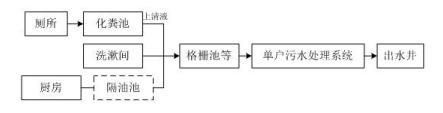 图5.1-1  单户式污水收集系统示意图若该户为农家乐经营户，则虚线框内隔油池必须设置，若为普通住户，可不设隔油池。（2）多户收集系统一般污水量不大于5m³/d，服务人口50人以下，服务家庭户数2～10户，污水处理设施布置在村落中；在单户收集系统基础上，将各户的污水用管道引入污水处理设施。此类收集系统适用于宜多户合并处理的农居点生活污水收集。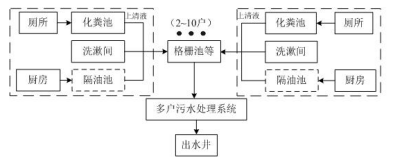 图5.1-2  多户式污水收集系统示意图若涉及农家乐经营户，则虚线框内隔油池必须设置，若为普通住户，可不设隔油池。（3）农村集居区收集系统服务人口50人以上的村庄，服务家庭户数10户以上；网管设置在单户收集系统基础上，将各户的污水用管道引入污水处理设施。此类收集系统适用于整村、联村或新建农村生活小区生活污水收集。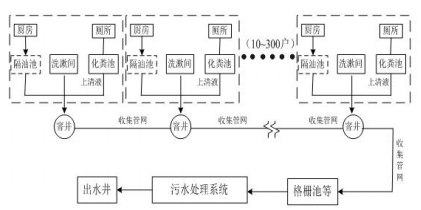 图5.1-3  多户式污水收集系统示意图若涉及农家乐经营户，则虚线框内隔油池必须设置，若为普通住户，可不设隔油池。5.1.2.3  农村生活污水收集系统设计农村生活污水收集系统设计应参照《重庆市农村生活污水及生活垃圾处理适宜技术推荐》（试行）执行。（1）根据农村生活污水排放量和相关规范要求，合理选择管径和管材。管径75～160mm，管材选用U-PVC管；管径200mm及以上，管材选用双壁波纹管。主管管径应根据接入户数科学选用，一般不小于160mm。当接入户数在25～100户，可选用管径为160～200mm；当接入户数在101～400户，选用管径不小于200mm；当接入户数在400户以上，选用管径不小于300mm。若经水力计算需选用更大管径的，以计算结果为准。支管一般选用管径范围110～200mm。若经水力计算需采用更大管径的，以计算结果为准。（2）设计最小流速及充满度①管道流速计算采用如下公式：V=1/n×R2/3Xi1/2V――流速（m/s）R――水力半径（m）i――水力坡度n――粗糙系数，砼排水管、钢筋砼排水管0.014、塑料管0.01。②最小设计坡度管道埋深宜浅不宜深，并适当减小检查井间距。后期应加强管道的疏通与维护，防止管道淤积堵塞。管径为160mm、200mm、300mm最小坡度分别为：5‰、4‰、3‰。（3）提倡采用成品窨井、化粪池等设施。化粪池采用“三格式”化粪池，容积可根据农村实际和居住人口数量确定。化粪池推荐容积一般3人为1.8m³，5人为2.2m³，7人为2.5m³，人口超过7人或多户联用的，根据排水量测算确定容积。检查井在直线管线上的最大间距应根据疏通方法等具体情况确定，应满足《建筑给水排水设计规范》GB50015-2003（2009版）中4.5.2-4.5.6节的规定。表5.1-1  检查井最大井距5.2  排放标准根据《重庆市农村生活污水集中处理设施水污染物排放标准》（DB50/848-2018），将农村生活污水集中处理后水污染物排放标准值分为一级标准、二级标准，各标准适用情况见表5.2-1。经处理后向环境直接排放的污水出水水质，其中各污染物最高允许排放浓度应符合下表5.2-2的规定。表5.2-1  各级标准表5.2-2  水污染物最高允许排放浓度限值5.3  农村污水处理模式永川区地形地貌复杂多样，地域发展不平衡，不同地域间农村差别较大，加之农村地区长期以来形成的居住方式，生活习惯等方面的差异，根据近年来开展的农村生活污水治理工作实践，规划推荐农村生活污水治理宜采用多元化的污水治理模式，具体包括进厂治理、村域自建分户或联户和传统资源化利用等污水治理模式。（1）以村域收集的相对集中型治理模式以村或自然村为收集区域建设管网，建小型污水处理站。主要针对人口相对集中的村，将生活污水经过管网收集后，收集到处理池中。污水处理工艺主要采用一体化污水设施。（2）分散型（单户、联户）治理模式将农户污水进行联户或独户收集后单独治理，该治理模式具有布局灵活、节约管网铺设成本、施工简单等特点，适用于农户居住分散、地形条件复杂、施工难度较大、污水不易集中收集的村庄。主要采用厌氧池+人工湿地、三格式化粪池等处理工艺。（3）农家乐和民宿治理模式农家乐和民宿需配备隔油池（器），对污水进行预处理。考虑到相关部门今后便于对农家乐及民宿管理，相关部门在进行审批时，应要求同步配套化粪池和隔油池。（4）资源化利用模式针对农村家庭人口少，以传统旱厕形式收集粪便的农户，可考虑进行资源化利用。可对厕所进行适当的改进，既符合卫生要求，又方便农业生产消纳利用。5.4  处理工艺结合《重庆市农村生活污水及生活垃圾处理适宜技术推荐》（试行），重庆市农村生活污水的处理工艺常用的主要有：厌氧+潜流人工湿、微曝气+潜流人工湿地、CCQ周期循环生物膜法、生物接触氧化+潜流人工湿地、逆向曝气污水处理、一体化氧化沟、A2/O+生物滤池等。（1）生物接触氧化生物接触氧化法是以附着在载体（俗称填料）上的生物膜为主，净化有机废水的一种高效水处理工艺。是具有活性污泥法特点的生物膜法，兼有活性污泥法和生物膜法的优点。在可生化条件下，不论应用于工业废水还是养殖污水、生活污水的处理，都取得了良好的经济效益。该工艺因具有高效节能、占地面积小、耐冲击负荷、运行管理方便等特点而被广泛应用于各行各业的污水处理系统。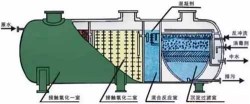 生物处理：是经过物化处理后的环节，也是整个污水处理循环流程中的重要环节，在这里氨氮、亚硝酸、硝酸盐、硫化氢等有害物质都将得到去除，对以后流程中水质的进一步处理将起到关键作用。生物接触氧化法是一种介于活性污泥法与生物滤池之间的生物膜法工艺，其特点是在池内设置填料，池底曝气对污水进行充氧，并使池体内污水处于流动状态，以保证污水与污水中的填料充分接触，避免生物接触氧化池中存在污水与填料接触不均的缺陷。其净化废水的基本原理与一般生物膜法相同，以生物膜吸附废水中的有机物，在有氧的条件下，有机物由微生物氧化分解，废水得到净化。生物接触氧化法是生物膜法的一种，兼具活性污泥和生物膜两者的优点。相比于传统的活性污泥法及生物滤池法，它具有比表面积大、污泥浓度高、污泥龄长、氧利用率高、节省动力消耗、污泥产量少、运行费用低、设备易操作、易维修等工艺优点，在国内外得到广泛的研究与应用。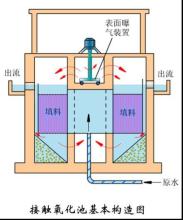 生物接触氧化法特点：其净化效率高，处理所需时间短，对进水有机负荷的变动适应性较强，不必进行污泥回流，同时没有污泥膨胀问题，运行管理方便。存在的问题主要是池内填料间的生物膜有时会出现堵塞现象，尚待改进。用于处理工业废水、养殖污水、生活污水。（2）曝气+人工湿地所谓人工湿地处理技术就是一种生态工程方法，通过将特定的湿地植物种植在一定的填料上，进而在一定程度上建立起人工湿地生态系统，污水中的污染物质和营养物质通过系统时，被系统充分吸收或分解，进而起到净化水质的作用。无论是建造成本，还是运行成本，人工湿地处理技术都比较低，而且操作简单，并且净化出水的水质非常好。如果湿地植物选择比较合理，那么在一定程度上可以起到美化环境的作用。污水经过人工湿地系统进行处理后，其水质可以达到地面水水质标准，可以说人工湿地处理技术是一种深度处理方法。在除氮磷方面，人工湿地有着独特的优势，但是同时存在着一些问题。在人工湿地中，由于系统内部处于厌氧状态，进而制约了硝化反硝化过程，使得湿地系统不能很好地发挥除氮功能。目前，在人工湿地系统内部，由于大部分出现厌氧状态，并且比较严重，而硝化过程需要溶解氧。经研究显示，对于1.0mg/L的氨氮，当系统中溶解氧超过4.6mg/L时，硝化才能顺利进行。因此，湿地降低了污水对氨氮的去除率，通常情况下不超过60%。人工湿地不能提供硝酸盐促进反硝化作用，系统脱氮潜力受到影响和制约。 新型曝气人工湿地是由人工建造和控制运行的与沼泽地类似的地面，将污水有控制投配到经人工建造的湿地上，污水在沿一定方向流动的过程中，鼓风机通过池底底部曝气管向反应池供氧，主要利用人工介质、植物、微生物的物理、化学、生物三重协同作用，对污水进行处理的一种技术。其作用机理包括吸附、滞留、过滤、氧化还原、沉淀、微生物分解、转化、植物遮蔽、残留物积累、蒸腾水分和养分吸收及各类动物的作用。与传统人工湿地相比，新型的曝气人工湿地处理系统采用了便于更换的曝气管曝气，鼓风机通过池底部曝气管向反应池供氧，通过池体内填料的缝隙切割作用，有效提高了氧气的转移效率，同时通过巧妙控制水流迫使其向前和向上同时流动，在此过程中与氧气进行了充分接触；而生长在填料表面的生物膜的微生物群落得到足够的氧气供应，进而靠微生物的生化作用，去除了污水中的污染物，使得出水水质达标排放至受纳水体。（3）A2/OA2／O工艺作为一种最简单的同步脱氮除磷工艺，具有构造简单、水力停留时间短、设计运行经验成熟、控制复杂性小和不易产生污泥膨胀等一系列优点，是目前国内外城镇污水处理厂的主体工艺。然而，A2／O工艺中的硝化菌、反硝化菌和聚磷菌在有机负荷、泥龄以及碳源需求上的矛盾，使难在单一的生化系统中同时取得良好的脱氮除磷效果，阻碍了生物脱氮除磷技术的应用。曝气生物滤池以其灵活的模块化设计、占地面积小、硝化效果稳定等优点越来越受到人们的青睐，但曝气生物滤池存在工作周期短、反冲洗频率高、容易发生堵塞等问题。A2／O一曝气生物滤池工艺集A2／0反应器与曝气生物滤池优势于一体，成功解决了传统工艺中聚磷菌、反硝化菌与硝化菌的竞争性矛盾，可同时取得脱氮除磷的良好效果。工艺特点：①连续流条件下实现了有机物、氮、磷的同步深度去除，解决了传统生物脱氮除磷工艺中氮、磷不能同步去除的公认难题。②短泥龄的聚磷菌和反硝化菌以悬浮状态生长在A2／O反应器中，长泥龄的硝化菌固着生长在曝气生物滤池的填料上，泥龄的分离使该工艺硝化效果稳定，为反硝化除磷提供了必要条件。③无需投加化学药剂，节省运行成本。④总的水停留时间不长，基建费用不高。⑤曝气生物滤池的模块化设计使占地面积更少，适合我国国情。⑥抗水力负荷能力强，适应不同季节及温差变化，处理效果稳定可靠。（4）人工湿地指用人工构筑成水池或沟槽，底面铺设防渗漏隔水层，充填一定深度的基质层，种植水生植物，利用基质、植物、微生物的物理、化学、生物三重协同作用使污水得到净化。按照污水流动方式，分为表面流人工湿地、水平流人工湿地和垂直流人工湿地。人工湿地污水处理系统是一个综合的生态系统，具有如下优点：①建造和运行费用便宜；②易于维护，技术含量低；③可进行有效可靠的废水处理；④可缓冲对水力和污染负荷的冲击；⑤可提供和间接，如水产、畜产、造纸原料、建材、绿化、野生动物栖息、娱乐和教育。不足之处：①占地面积大；②易受病虫害影响；③生物和水力复杂性加大了对其处理机制、工艺动力学和影响因素的认识理解，设计运行参数不精确，因此常由于设计不当使出水达不到设计要求或不能达标排放，有的人工湿地反而成了污染源。（5）A/O+化学除磷A/O工艺法也叫厌氧好氧工艺法，A（Anoxic）是缺氧段，用于脱氮；O（Oxic）是好氧段，用于除水中的有机物。缺氧好氧共同作用除磷。该工艺的特点：①流程简单，无需外加碳源与后曝气池，以原污水为碳源，建设和运行费用较低；②反硝化在前，硝化在后，设内循环，以原污水中的有机底物作为碳源，效果好，反硝化反应充分；③曝气池在后，使反硝化残留物得以进一步去除，提高了处理水水质；O段的前段采用强曝气，后段减少气量，使内循环液的DO含量降低，以保证A段的缺氧状态。④A段搅拌，只起使污泥悬浮，而避免DO的增加。A/O法脱氮工艺的优点：①系统简单，运行费低，占地小；②以原污水中的含碳有机物和内源代谢产物为碳源，节省了投加外碳源的费用；③好氧池在后，可进一步去除有机物；④缺氧池在先，由于反硝化消耗了部分碳源有机物，可减轻好氧池负荷；⑤反硝化产生的碱度可补偿硝化过程对碱度的消耗。A/O法脱氮工艺的缺点：①由于没有独立的污泥回流系统，从而不能培养出具有独特功能的污泥，难降解物质的降解率较低；②若要提高脱氮效率，必须加大内循环比，因而加大运行费用；③内循环液来自曝气池，含有一定的DO，使A段难以保持理想的缺氧状态，影响反硝化效果，脱氮率很难达到90%。不满足国家一级排放标准，顾需要其他手段辅助降P，通过投加混凝剂的化学沉淀法强化对磷的去除，明显提高了该工艺的除磷效果。（6）厌氧+好氧+沉淀（A2／O工艺）好氧-沉淀-厌氧(OSA)工艺实质是在传统活性污泥工艺的污泥回流过程中增加一个厌氧反应器，不需要通过物理或化学手段进行预处理，也不需要添加任何化学药剂，已被证实能在不影响出水水质的前提下，实现污泥减量，同时改善了污泥沉降性能OSA工艺被认为是很有前景的方法，只要在曝气池和沉淀池间插入一个污泥厌氧池，即可对传统的活性污泥工艺进行改造，使得基建和运行成本较低。（7）生物转盘生物转盘一种生物膜法污水处理技术，20世纪60年代由原联该工艺具有系统设计灵活、安装便捷、操作简单、系统可靠、操作和运行费用低等优点；不需要曝气，也无需污泥回流，节约能源，同时在较短的接触时间就可得到较高的净化效果，现已广泛应用于各种生活污水和工业污水的处理。其净化有机物的机理与生物滤池基本相同，但构造形式却与生物滤池不同。转盘中生物膜生长的表面积大，又不会发生如生物滤池中滤料堵塞的现象，即使堵塞也很容易清洗、生物转盘没有污泥膨胀的可能，因此允许进水有机物浓度较高，适宜于处理较高浓度的有机污水；污水在生物转盘中的停留时间比活性污泥法及生物滤池长，生物转盘能够承受冲击负荷的能力比活性污泥法和生物滤池都高。即使在长时间超负荷工作引起工作效率降低后，恢复转盘的正常工作也很快；污泥龄长，在转盘上能够增殖世代期很长的微生物，如硝化菌、反硝化菌等，因此，生物转盘具有硝化、反硝化的功能；生物转盘的流态，从一个生物转盘单看是完全混合型的，在转盘不断转动的条件下，接触氧化槽内的污水能够得到良好的混合，但多级生物转盘又应作为推流式，因此，生物转盘的流态，应按完全混合-推流来考虑。生物转盘也有其缺点：制作盘片的材料价格较高，使生物转盘的建造费用高；由于盘片材料的限制，使转盘的直径还不宜做得太大；当水量较大时，将需要很多盘片，并且转盘水深较浅占地面积相对较大。因此，生物转盘适宜处理水量较小的有机污水。（8）处理技术对比邦德国开创，是在生物滤池的基础上发展起来的，亦称为浸没式生物滤池。表5.4-1  技术比较参照表综合考虑永川区农村地区的经济水平、地质地势、污水水质情况、水质要求、后期维护管理情况等各方面情况，同时结合各镇街现有设施各处理工艺的运行效果等，本规划建议针对不同的出水要求，在现有设施的基础上，根据现场条件，可采用“A2/O、AO、人工湿地”3种工艺技术对新增扩面设施进行建设。对于现有设施，则在充分利用现有设施条件的基础上，尽可能利用上述2种工艺技术进行提升改造。5.5  污水再生利用处理后污水的处置方式主要有灌溉农田、重复利用和排放水体。对各种处置方式分述如下：（1）灌溉农田目前，我国不少城市将处理后污水用于农业灌溉，取得了较好的效果。待处理厂建成后，排放水经测定符合《农业灌溉水质标准》（GB5084-2005），可用于农田和林业灌溉。（2）重复利用污水的回用（重复利用）是污水最终处置的发展方向，重复利用可以节约水资源，缓解季节性城市供水紧张问题，可创造出较大的经济效益。回用水用于冲厕、道路浇洒、绿化浇灌、车辆冲洗等用途时应符合现行《城市污水再生利用城市杂用水水质标准》GB/T18920相关规定；用于景观环境用水时应符合现行《城市污水再生利用景观环境用水水质》GB/T18921相关规定。（3）排放水体排放水体是常用也是最便利的处置方式，当重复利用或灌溉不具备条件时，均采用排放水体处置。尾水宜利用村庄周边沟渠、水塘、土地等途径进一步净化后排入受纳水体。5.6  污泥处置根据《重庆市农村生活污水及生活垃圾处理适宜技术推荐》（试行），污水污泥处理管理要求的一般规定为：（1）污水处理过程中产生的污泥经检测符合国家现行有关标准规定的，应进行综合利用。（2）污水处理污泥宜采用重力浓缩、污泥自然干化场等方式处理。（3）污水处理污泥如用于还田，应进行堆肥处理，有害物质含量应符合国家现行有关标准规定。（4）污水处理污泥的性质确定，需委托有资质的单位进行分析鉴定。结合《重庆市农村生活污水及生活垃圾处理适宜技术推荐》（试行），本规划采用污泥干化场处理方式：（1）污泥自然干化场的固体通量负荷，宜根据污泥性质、年平均气温、降雨量和蒸发量等因素，参照相似地区经验确定。（2）干化场分块数不宜小于3块，干化场高度以采用0.5～1.0m。（3）干化场宜设人工排水层，排水层填料宜分为两层，每层厚度宜为0.2m，下层宜采用粗矿渣、砾石或碎石，上层宜采用细矿渣或砂。（4）人工排水层下层宜设不透水层。不透水层宜采用黏土，其厚度宜为0.2-0.4m，也可采用厚度为0.1-0.2m的低强度等级的混凝土或厚度为0.15-0.3m的灰土。不透水层坡向排水设施的坡度宜为。（5）干化场应有排除上层污泥水的设施，上层污泥水应返回污水处理系统，不得直接排放。5.7  系统方案5.7.1  总体布局5.7.1.1  布局原则（1）合理利用现有处理设施；（2）分区分重点规划；（3）统筹城乡发展，优先纳管。5.7.1.2  总体布局根据重庆市生态环境局关于农村生活污水治理规划的要求，规划布局应从优先区域（三区、五沿、38流域、水质改善控制区）和一般区域（优先区域以外的区域）出发，200户以上或常住人口500人以上的集聚区的污水处理设施及其配套设施全覆盖；已有设施进行管网提升、设施设备改造提升、运行维护工程及监测监管的工程；农家乐及民宿应配套相应的污水处理工程；针对分散农户，应普及生活污水处置工程。5.7.1.3  规划系统方案永川区农村生活污水治理规划（近期）系统方案详见文本。5.7.2  验收移交农村生活污水处理设施建设既要保证工程质量合格，也要保证出水水质达标。在完成规划核实及工程竣工验收合格的基础上，由建设单位组织验收移交。经建设、接管等单位现场检查，无质量遗留问题的，严格核对相关资料，共同签署市政工程竣工移交接收表，并加盖双方单位印章，市政工程即正式移交接管单位管理。工程验收后，建设及管理部门应妥善保管竣工图等相关资料，以备查验。环保验收和运维移交应确保水质水量、工艺、规模与设计相符，设备材料完整。附表1  优先区域工程实施计划表附表2  一般区域工程实施计划表附表3  永川区农村生活污水专项治理规划实施计划表附表4  任务分解表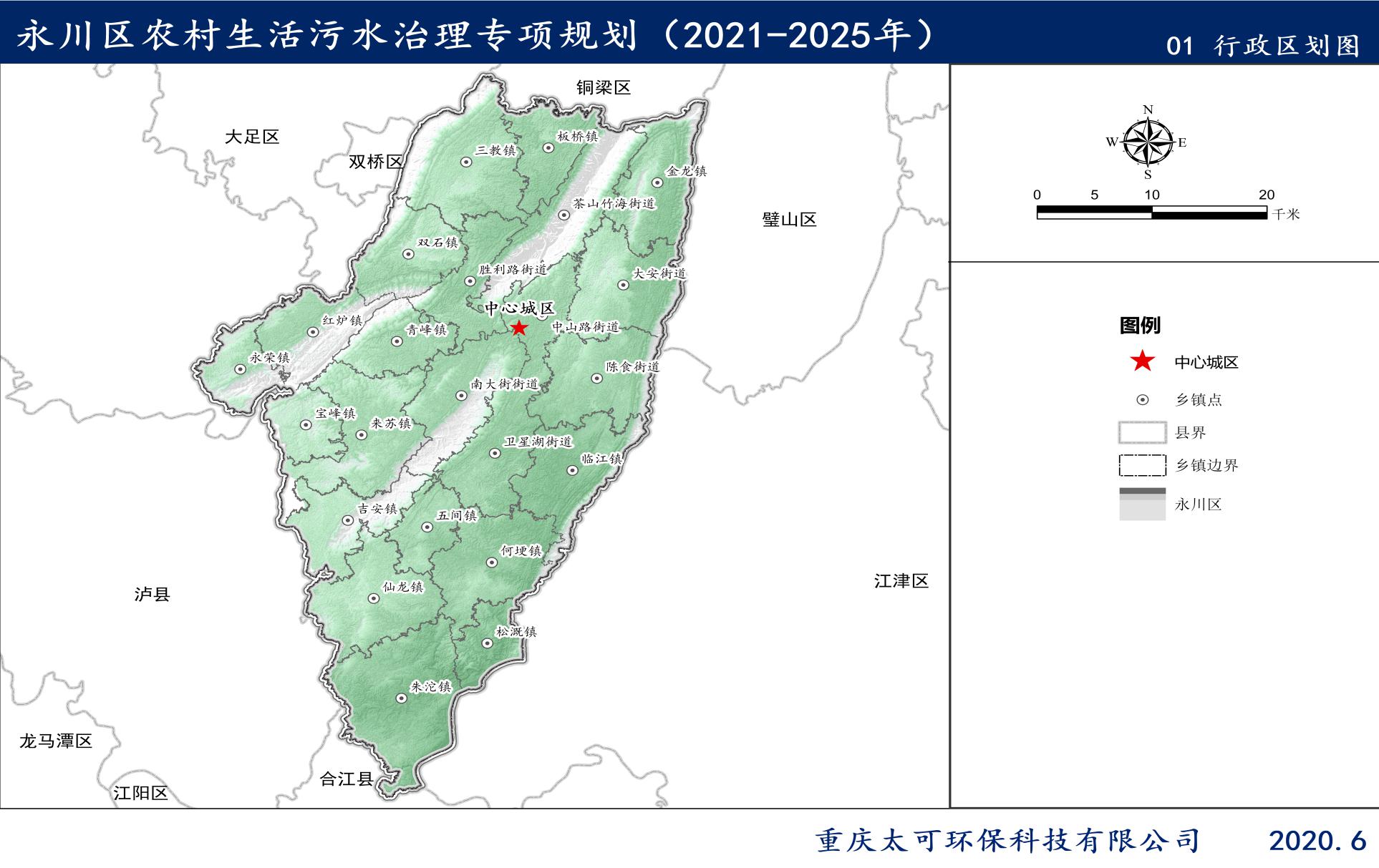 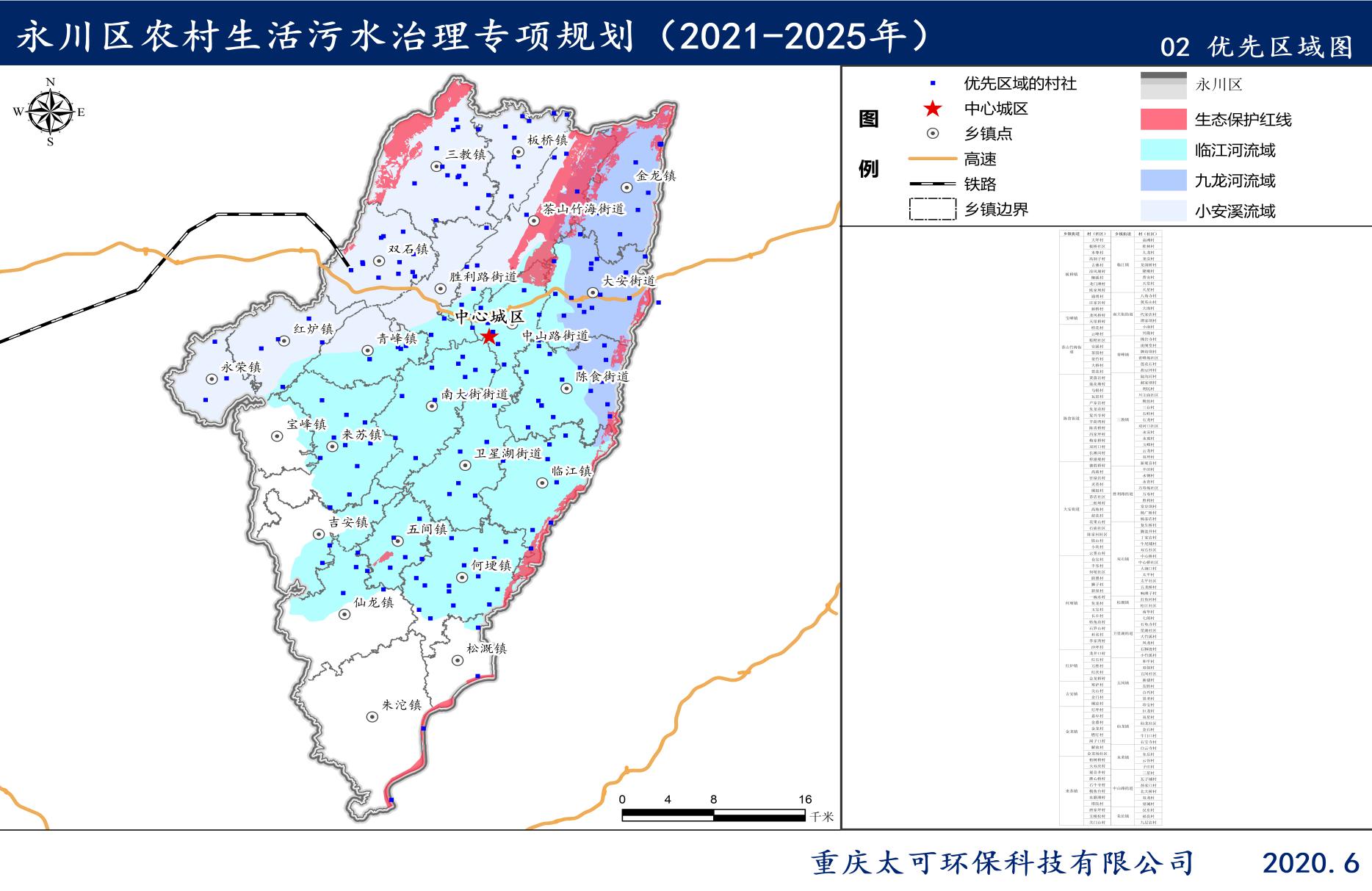 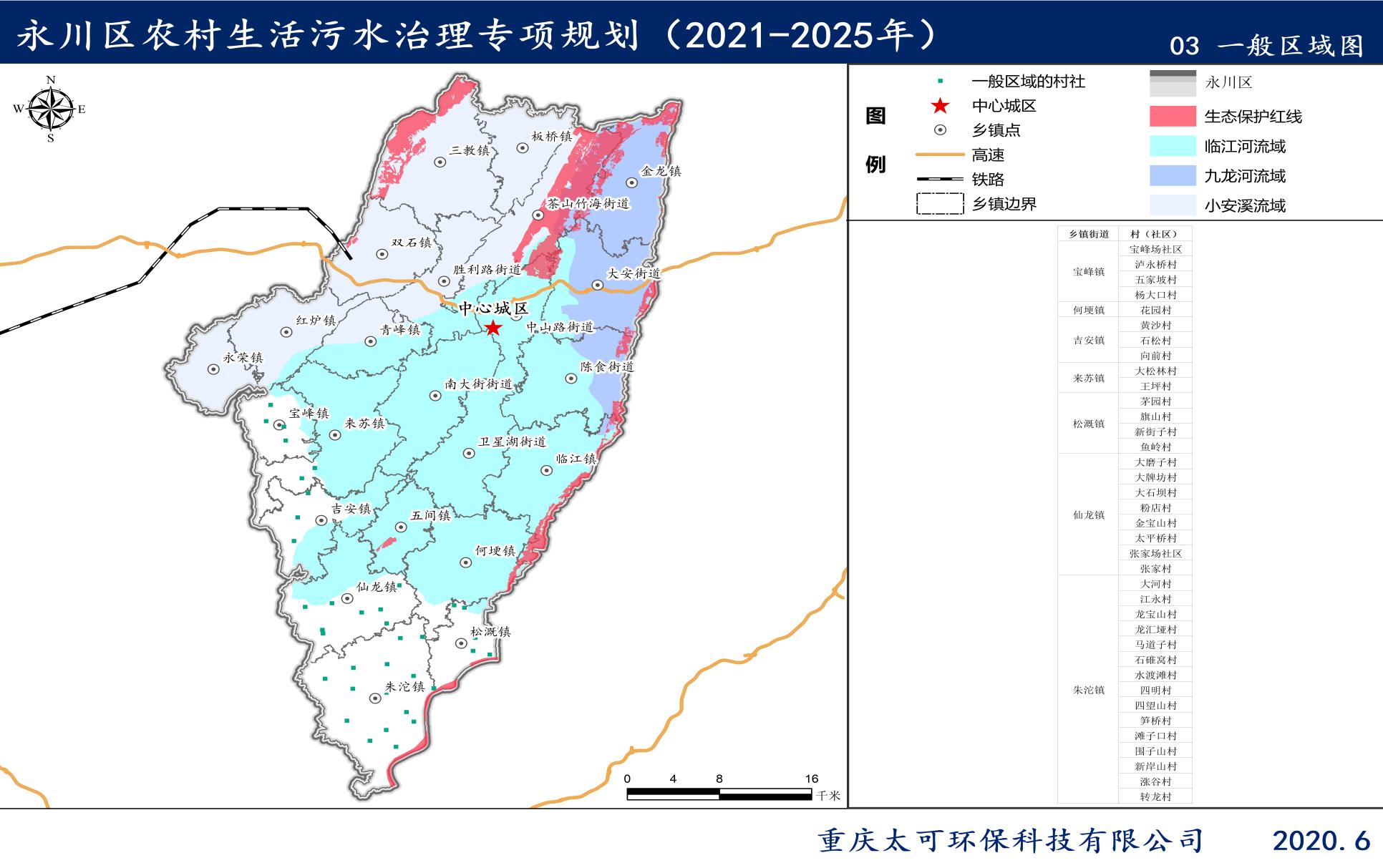 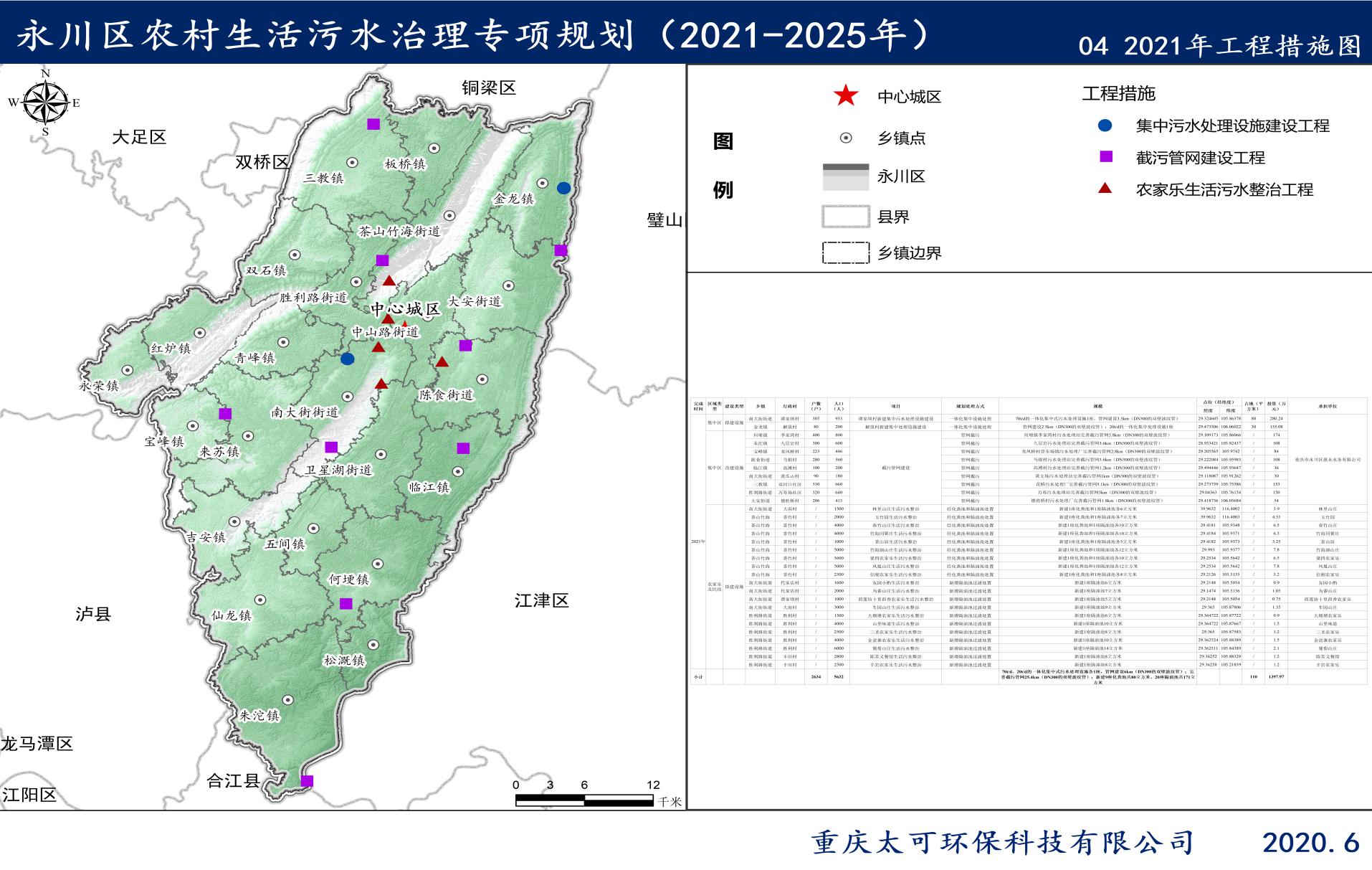 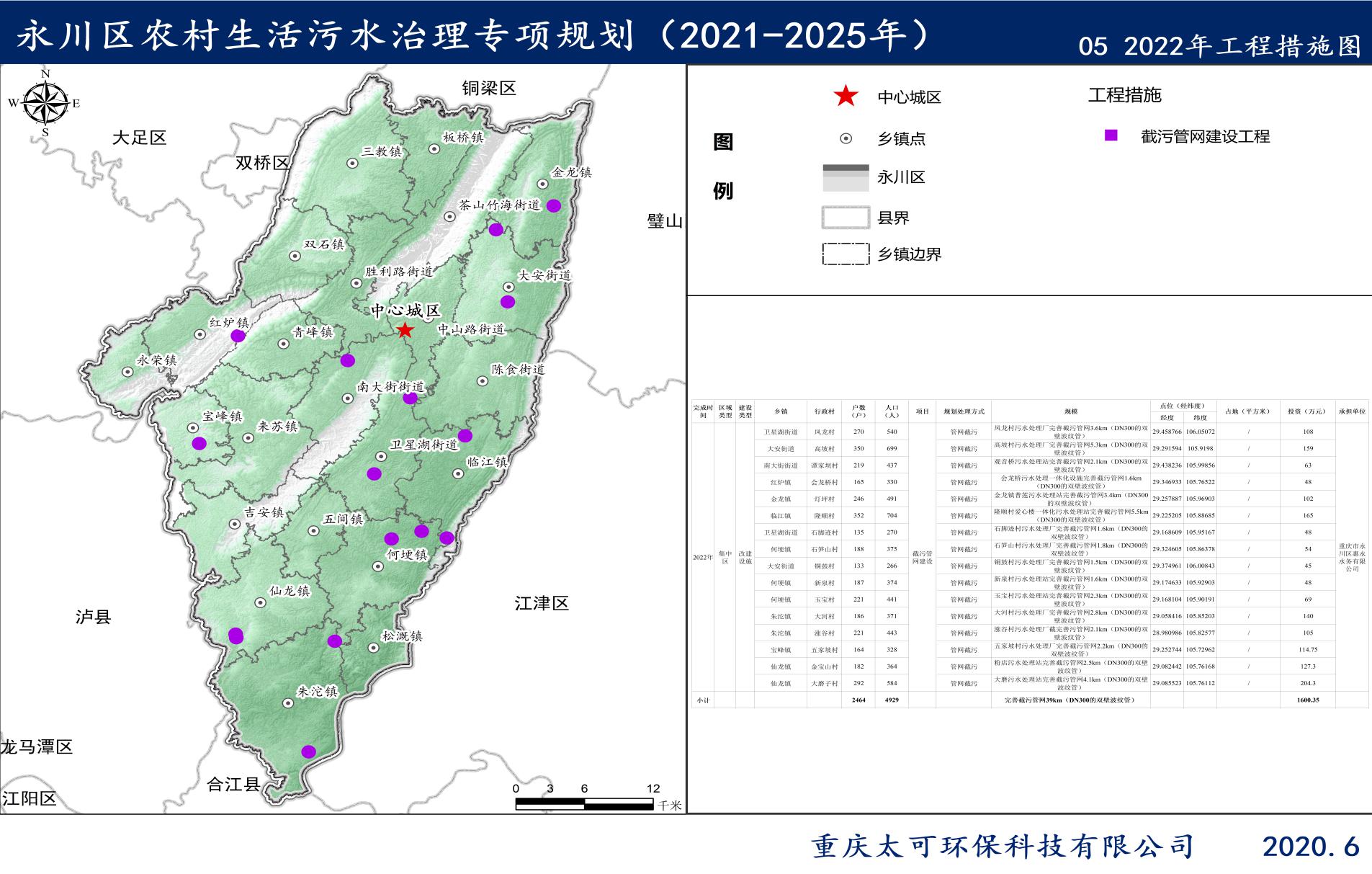 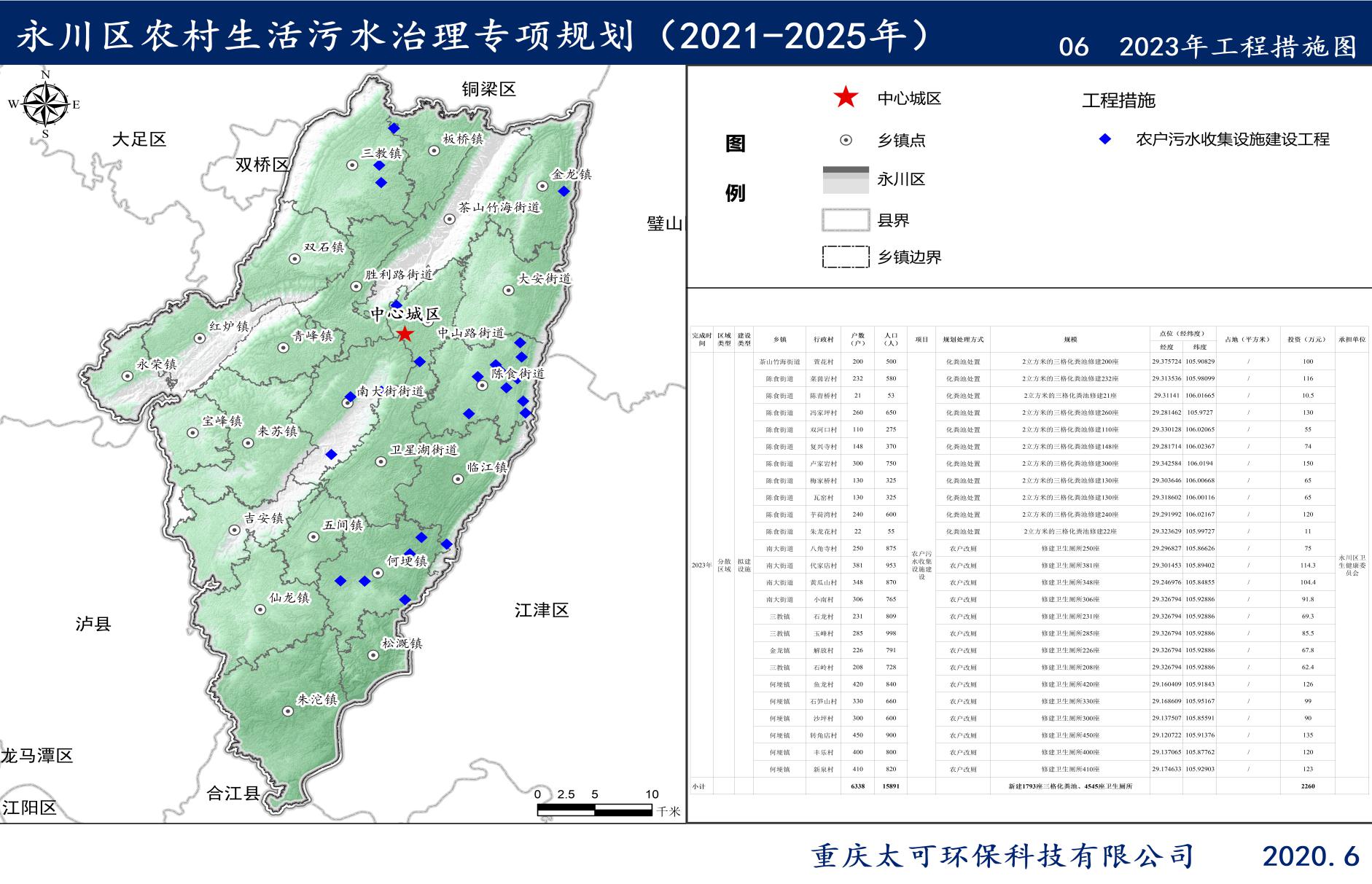 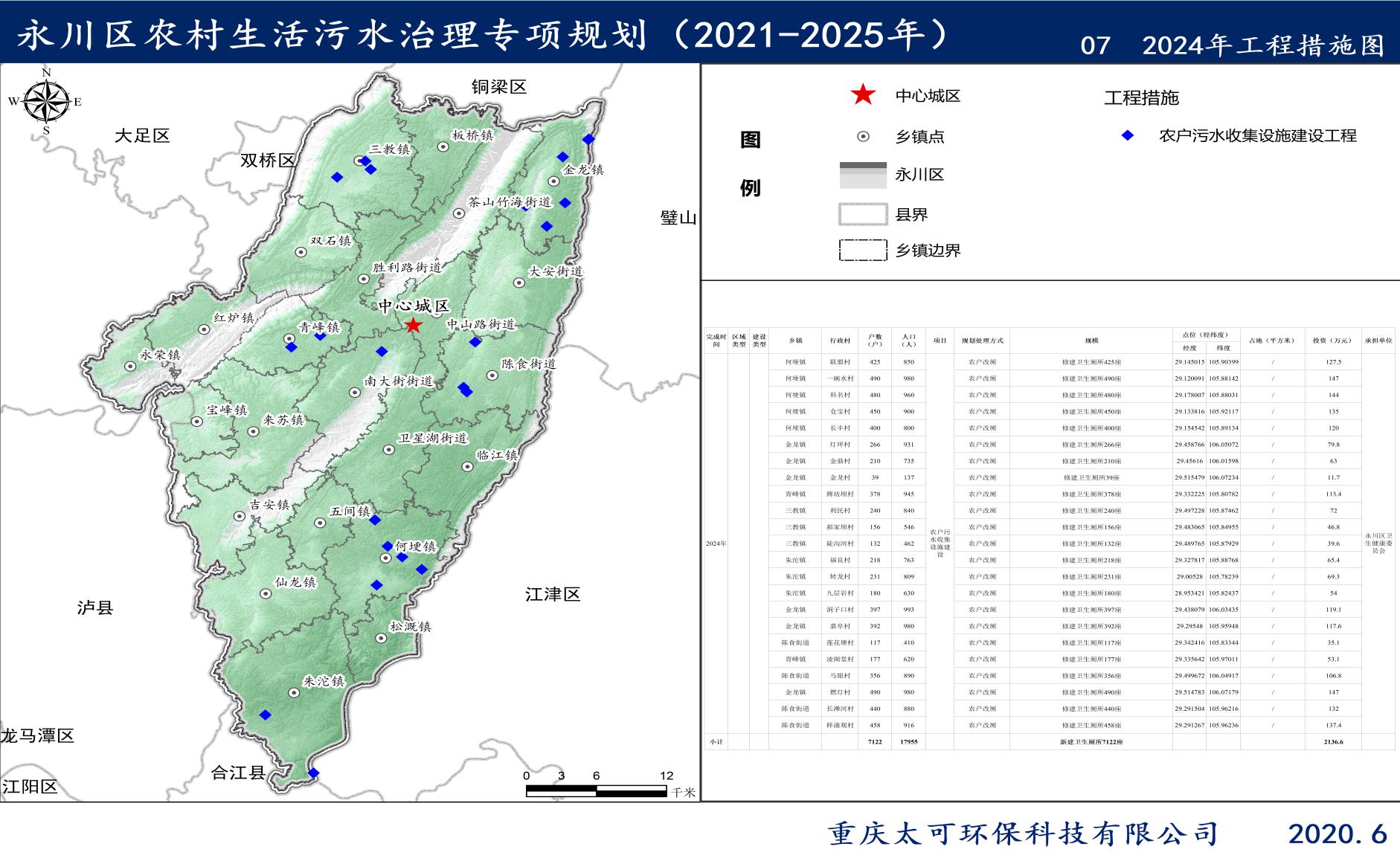 抄送：区委办，区人大办，区政协办。重庆市永川区人民政府办公室              2020年9月20日印发序号指标名称指标名称现状指标2025年目标值1综合指标农村生活污水得到治理的农户覆盖率（%）41.8481.652综合指标农村生活污水治理率（%）25.9352.16序号村庄类别用水量（）1全日供水，室内有给排水设施且卫生设施齐全120～1802全日供水，室内部分有给排水设施且卫生设施齐全100～1603水龙头入户，室内部分有给排水设施且卫生设施齐全80～1204水龙头入户，无卫生设施70～905集中供水点取水的边远海岛及偏僻山区60～70序号区位村庄类型最高日给水量（L/ 人·）近期序号区位村庄类型最高日给水量（L/ 人·）最高日排水量（L/人·日）1城郊经济条件好，室内卫生设施齐全1801452平原经济条件较好，室内卫生设施较齐全1601303半山区经济条件一般，有简单的室内卫生设施110904山区无卫生间和淋浴设备9075序号区域存在问题存在问题涉及村（涉农社区）原因分析1集中区缺乏集中处理设施谭家坝村共计305户的集中区无集中处理设施谭家坝村、解放村财政投入不足2集中区已建污水处理设施运行负荷率低20个污水处理厂（站）运行负荷率低于标准的60%李家湾村、九层岩村、龙凤桥村、马银村、高滩村、黄瓜山村、双河口社区、万寿场社区、德胜桥村、凤龙村、高坡村、谭家坝村、会龙桥村、灯坪村、隆顺村、石脚迹村、石笋山村、铜鼓村、新泉村、玉宝村截污管网不完善，部分污水难以收集3分散区生活污水乱排乱共计124243户常住户的生活污水乱排乱放没有得到管控萱花村、茵岩村、陈青桥村、冯家坪村、双河口村、复兴寺村、卢家岩村、梅家桥村、瓦窑村、芋荷湾村、朱龙花村、八角寺村、代家店村、黄瓜山村、小南村、石龙村、村、解放村、石岭村、鱼龙村、石笋山村、沙坪村、转角店村、丰乐村、新泉村、联盟村、一碗水村、科名村、仓宝村、长丰村、灯坪村、金鼎村、金龙村、牌坊坝村、利民村、郝家坝村、陡沟河村、福良村、转龙村、九层岩村、洞子口村、嘉阜村、莲花塘村、凌阁堂村、马银村、燃灯村、长滩河村、梓潼观村等160个村（涉农社区）财政投入不足4民宿及农家乐无污水处理设施有20家民宿和农家乐污水为直排茶竹村、大南村、谭家坝村、丰田村、胜利村、代家店村执法部门监管不力序号行政村户数（户）人口（人）规划处理方式实施方案1谭家坝村305933一体化集中污水处理设施建设70m3/d的一体化集中式污水处理设施1座，管网建设3.5km（DN300的双壁波纹管）2解放村80200一体化集中污水处理设施建设管网建设2.5km（DN300的双壁波纹管）；20m3/d的一体化集中处理设施1座合计新建2座70t/d、20t/d的一体化集中式污水处理设施各1座，管网建设6km（DN300的双壁波纹管）序号行政村污水处理厂（站）规划处理方式实施方案1李家湾村何埂镇李家湾村污水处理站管网截污完善截污管网5.8km（DN300的双壁波纹管）2九层岩村九层岩污水处理站管网截污完善截污管网3.6km（DN300的双壁波纹管）3龙凤桥村龙凤桥村登东场镇污水处理厂管网截污完善截污管网2.8km（DN300的双壁波纹管）4马银村马银村污水处理站管网截污完善截污管网3.6km（DN300的双壁波纹管）5高滩村高滩村污水处理站管网截污完善截污管网3km（DN300的双壁波纹管）6黄瓜山村黄文场污水处理站管网截污完善截污管网2.7km（DN300的双壁波纹管）7双河口社区花桥污水处理厂管网截污完善截污管网5.1km（DN300的双壁波纹管）8万寿场社区万寿污水处理站管网截污完善截污管网5km（DN300的双壁波纹管）9德胜桥村德胜桥村污水处理厂管网截污完善截污管网1.8km（DN300的双壁波纹管）10凤龙村凤龙村污水处理厂管网截污完善截污管网3.6km（DN300的双壁波纹管）11高坡村高坡村污水处理厂管网截污完善截污管网5.3km（DN300的双壁波纹管）12谭家坝村观音桥污水处理站管网截污完善截污管网2.1km（DN300的双壁波纹管）13会龙桥村会龙桥污水处理一体化设施管网截污完善截污管网3.4km（DN300的双壁波纹管）14灯坪村金龙镇普莲污水处理站管网截污完善截污管网3.4km（DN300的双壁波纹管）15隆顺村隆顺村爱心楼一体化污水处理站管网截污完善截污管网5.5km（DN300的双壁波纹管）16石脚迹村石脚迹村污水处理厂管网截污完善截污管网3.7km（DN300的双壁波纹管）17石笋山村石笋山村污水处理厂管网截污完善截污管网1.8km（DN300的双壁波纹管）18铜鼓村铜鼓村污水处理厂管网截污完善截污管网1.5km（DN300的双壁波纹管）19新泉村新泉村污水处理站管网截污完善截污管网1.6km（DN300的双壁波纹管）20玉宝村玉宝村污水处理站管网截污完善截污管网2.3km（DN300的双壁波纹管）合计完善截污管网57.5km（DN300的双壁波纹管）序号镇街行政村户数（户）人口（人）规划处理方式实施方案1茶山竹海街道萱花村497 994 农户改厕修建卫生厕所497座2陈食街道岩村489 978 农户改厕修建卫生厕所489座3陈食街道陈青桥村499 998 农户改厕修建卫生厕所499座4陈食街道冯家坪村468 936 农户改厕修建卫生厕所468座5陈食街道双河口村491 982 农户改厕修建卫生厕所491座6陈食街道复兴寺村494 988 农户改厕修建卫生厕所494座7陈食街道卢家岩村490 980 农户改厕修建卫生厕所490座8陈食街道梅家桥村493 986 农户改厕修建卫生厕所493座9陈食街道瓦窑村490 980 农户改厕修建卫生厕所490座10陈食街道芋荷湾村440 880 农户改厕修建卫生厕所440座11陈食街道朱龙花村482 964 农户改厕修建卫生厕所482座12南大街街道八角寺村500 1000 农户改厕修建卫生厕所250座13南大街街道代家店村499 998 农户改厕修建卫生厕所381座14南大街街道黄瓜山村498 996 农户改厕修建卫生厕所348座15南大街街道小南村497 994 农户改厕修建卫生厕所306座16三教镇石龙村498 996 农户改厕修建卫生厕所231座17三教镇村496 992 农户改厕修建卫生厕所285座18金龙镇解放村498 996 农户改厕修建卫生厕所226座19三教镇石岭村499 998 农户改厕修建卫生厕所208座20何埂镇鱼龙村496 992 农户改厕修建卫生厕所420座21何埂镇石笋山村494 988 农户改厕修建卫生厕所330座22何埂镇沙坪村493 986 农户改厕修建卫生厕所300座23何埂镇转角店村497 994 农户改厕修建卫生厕所450座24何埂镇丰乐村495 990 农户改厕修建卫生厕所400座25何埂镇新泉村499 998 农户改厕修建卫生厕所410座27何埂镇联盟村499 998 农户改厕修建卫生厕所425座28何埂镇一碗水村490 980 农户改厕修建卫生厕所490座29何埂镇科名村480 960 农户改厕修建卫生厕所480座30何埂镇仓宝村450 900 农户改厕修建卫生厕所450座31何埂镇长丰村478 956 农户改厕修建卫生厕所400座32金龙镇灯坪村499 998 农户改厕修建卫生厕所266座33金龙镇金鼎村489 978 农户改厕修建卫生厕所210座34金龙镇金龙村496 992 农户改厕修建卫生厕所39座35青峰镇牌坊坝村489 978 农户改厕修建卫生厕所378座36三教镇利民村498 996 农户改厕修建卫生厕所240座37三教镇郝家坝村487 974 农户改厕修建卫生厕所156座38三教镇陡沟河村469 938 农户改厕修建卫生厕所132座39朱沱镇福良村499 998 农户改厕修建卫生厕所218座40朱沱镇转龙村498 996 农户改厕修建卫生厕所231座41朱沱镇九层岩村499 998 农户改厕修建卫生厕所180座42金龙镇洞子口村487 974 农户改厕修建卫生厕所397座43金龙镇嘉阜村495 990 农户改厕修建卫生厕所392座44陈食街道莲花塘村496 992 农户改厕修建卫生厕所117座45青峰镇凌阁堂村497 994 农户改厕修建卫生厕所177座46陈食街道马银村496 992 农户改厕修建卫生厕所356座47金龙镇燃灯村490 980 农户改厕修建卫生厕所490座48陈食街道长滩河村484 968 农户改厕修建卫生厕所440座49陈食街道梓潼观村488 976 农户改厕修建卫生厕所458座50茶山竹海街道安溪村103268 农户改厕修建卫生厕所103座51永荣镇白云寺村123320 农户改厕修建卫生厕所123座52来苏镇柏树桥村86224 农户改厕修建卫生厕所86座53中山路街道北大桥村72187 农户改厕修建卫生厕所72座54板桥镇本尊村123320 农户改厕修建卫生厕所123座55茶山竹海街道茶园村1744 农户改厕修建卫生厕所17座56茶山竹海街道茶竹村55143 农户改厕修建卫生厕所55座57松溉镇打鱼河村41107 农户改厕修建卫生厕所41座58双石镇大涧口村159413 农户改厕修建卫生厕所159座59南大街街道大南村492984 农户改厕修建卫生厕所492座60板桥镇大坪村128333 农户改厕修建卫生厕所128座61茶山竹海街道大桥村98255 农户改厕修建卫生厕所98座62来苏镇大双庆村92239 农户改厕修建卫生厕所92座63卫星湖街道大竹溪村92239 农户改厕修建卫生厕所92座64大安街道德胜桥村211549 农户改厕修建卫生厕所211座65双石镇丁家岩村194504 农户改厕修建卫生厕所194座66永荣镇东岳村58151 农户改厕修建卫生厕所58座67大安街道二郎坝村237616 农户改厕修建卫生厕所237座68胜利路街道丰田村134348 农户改厕修建卫生厕所134座69卫星湖街道凤龙村258671 农户改厕修建卫生厕所258座70青峰镇佛岩寺村225585 农户改厕修建卫生厕所225座71双石镇复生桥村174452 农户改厕修建卫生厕所174座72板桥镇高洞子村216562 农户改厕修建卫生厕所216座73大安街道高庙村180468 农户改厕修建卫生厕所180座74大安街道高坡村243632 农户改厕修建卫生厕所243座75临江镇高滩村317824 农户改厕修建卫生厕所317座76板桥镇古佛村125325 农户改厕修建卫生厕所125座77来苏镇关门山村718 农户改厕修建卫生厕所7座78来苏镇观音井村144374 农户改厕修建卫生厕所144座79大安街道官禄岩村327850 农户改厕修建卫生厕所327座80茶山竹海街道桂花村137356 农户改厕修建卫生厕所137座81临江镇桂林村163424 农户改厕修建卫生厕所163座82吉安镇寒泸村94244 农户改厕修建卫生厕所94座83朱沱镇汉东村923 农户改厕修建卫生厕所9座84五间镇合兴村152395 农户改厕修建卫生厕所152座85五间镇和平村83216 农户改厕修建卫生厕所83座86大安街道荷花村284738 农户改厕修建卫生厕所284座87红炉镇红庆村144374 农户改厕修建卫生厕所144座88红炉镇红石村1231 农户改厕修建卫生厕所12座89青峰镇胡豆坪村268697 农户改厕修建卫生厕所268座90大安街道花果山村317824 农户改厕修建卫生厕所317座91红炉镇会龙桥村87226 农户改厕修建卫生厕所87座92吉安镇尖山村118307 农户改厕修建卫生厕所118座93双石镇脚盆井村94244 农户改厕修建卫生厕所94座94吉安镇金门村68177 农户改厕修建卫生厕所68座95仙龙镇金石村2052 农户改厕修建卫生厕所20座96五间镇景圣村101263 农户改厕修建卫生厕所101座97临江镇九龙村171445 农户改厕修建卫生厕所171座98仙龙镇巨龙村1949 农户改厕修建卫生厕所19座99何埂镇李家湾村127330 农户改厕修建卫生厕所127座100青峰镇莲花石村61159 农户改厕修建卫生厕所61座101板桥镇凉风垭村126328 农户改厕修建卫生厕所126座102大安街道灵英村306796 农户改厕修建卫生厕所306座103板桥镇柳溪村179465 农户改厕修建卫生厕所179座104临江镇龙安村138359 农户改厕修建卫生厕所138座105临江镇龙洞桥村178463 农户改厕修建卫生厕所178座106宝峰镇龙凤桥村209543 农户改厕修建卫生厕所209座107红炉镇龙井口村101263 农户改厕修建卫生厕所101座108板桥镇龙门滩村157408 农户改厕修建卫生厕所157座109临江镇隆顺村442884 农户改厕修建卫生厕所442座110来苏镇磨心桥村96250 农户改厕修建卫生厕所96座111卫星湖街道南华村63164 农户改厕修建卫生厕所63座112仙龙镇牛门口村1436 农户改厕修建卫生厕所14座113双石镇牛尾铺村50130 农户改厕修建卫生厕所50座114板桥镇欧家坝村150390 农户改厕修建卫生厕所150座115三教镇牌坊村188489 农户改厕修建卫生厕所188座116临江镇普安村314816 农户改厕修建卫生厕所314座117卫星湖街道七郎村136354 农户改厕修建卫生厕所136座118三教镇三台村192499 农户改厕修建卫生厕所192座119中山路街道三星村2360 农户改厕修建卫生厕所23座120仙龙镇石宝寺村56146 农户改厕修建卫生厕所56座合计33923 73512 修建卫生厕所33923座序号行政村项目名称实际接待人数（人/年）规划处理方式实施方案1南大街街道林里山庄生活污水整治1500经化粪池和隔油池处置新建1座化粪池和1座隔油池各6立方米2茶山竹海街道玉竹园生活污水整治2000经化粪池和隔油池处置新建1座化粪池和1座隔油池各7立方米3茶山竹海街道春竹山庄生活污水整治4000经化粪池和隔油池处置新建1座化粪池和1座隔油池各10立方米4茶山竹海街道竹海同聚庄生活污水整治4000经化粪池和隔油池处置新建1座化粪池和1座隔油池各10立方米5茶山竹海街道茶山居生活污水整治1000经化粪池和隔油池处置新建1座化粪池和1座隔油池各5立方米6茶山竹海街道竹海湖山庄生活污水整治5000经化粪池和隔油池处置新建1座化粪池和1座隔油池各12立方米7茶山竹海街道梁四农家乐生活污水整治3600经化粪池和隔油池处置新建1座化粪池和1座隔油池各10立方米8茶山竹海街道凤凰山庄生活污水整治5000经化粪池和隔油池处置新建1座化粪池和1座隔油池各12立方米9茶山竹海街道信刚农家乐生活污水整治2500经化粪池和隔油池处置新建1座化粪池和1座隔油池各8立方米10南大街街道友园小酌生活污水整治1600新增隔油池过滤处置新建1座隔油池6立方米11南大街街道为黍山庄生活污水整治2000新增隔油池过滤处置新建1座隔油池7立方米12南大街街道荷莲坊十里荷香农家乐生活污水整治1000新增隔油池过滤处置新建1座隔油池5立方米13南大街街道车园山庄生活污水整治3000新增隔油池过滤处置新建1座隔油池9立方米14胜利路街道大堰塘农家乐生活污水整治1500新增隔油池过滤处置新建1座隔油池6立方米15胜利路街道山里味道生活污水整治4000新增隔油池过滤处置新建1座隔油池10立方米16胜利路街道三圣农家乐生活污水整治2500新增隔油池过滤处置新建1座隔油池8立方米17胜利路街道金盆寨农家乐生活污水整治4000新增隔油池过滤处置新建1座隔油池10立方米18胜利路街道葡萄山庄生活污水整治6000新增隔油池过滤处置新建1座隔油池14立方米19胜利路街道陈常义餐馆生活污水整治2800新增隔油池过滤处置新建1座隔油池8立方米20胜利路街道丰岩农家乐生活污水整治2500新增隔油池过滤处置新建1座隔油池8立方米合计20家农家乐及民宿59500新建9座化粪池共80立方米、20座隔油池共171立方米序号区域存在问题存在问题涉及村（涉农社区）原因分析1集中区已建污水处理设施运行负荷率较低有5个污水处理厂（站）运行负荷率低于标准的60%大河村、涨谷村、五家坡村、金宝山村、大磨子村截污管网不完善，部分污水难以收集2分散区生活污水乱排乱共计11781户常住户的生活污水乱排乱放没有得到管控笋桥村、龙宝山村、龙汇垭村、水渡滩村、滩子口村、四明村、大河村、四望山村、新岸山村、马道子村、围子山村、石碓窝村、江永村、花园村、向前村、大牌坊村、涨谷村等35个村（涉农社区）财政投入不足2分散区生活污水乱排乱共计11781户常住户的生活污水乱排乱放没有得到管控笋桥村、龙宝山村、龙汇垭村、水渡滩村、滩子口村、四明村、大河村、四望山村、新岸山村、马道子村、围子山村、石碓窝村、江永村、花园村、向前村、大牌坊村、涨谷村等35个村（涉农社区）财政投入不足序号行政村污水处理厂（站）规划处理方式实施方案1大河村大河村污水处理厂管网截污完善截污管网2.8km（DN300的双壁波纹管）2涨谷村涨谷村污水处理厂管网截污完善截污管网2.1km（DN300的双壁波纹管）3五家坡村五家坡村污水处理厂管网截污完善截污管网2.2km（DN300的双壁波纹管）4金宝山村粉店污水处理站管网截污完善截污管网2.5km（DN300的双壁波纹管）5大磨子村大磨污水处理站管网截污完善截污管网4.1km（DN300的双壁波纹管）合计5座污水处理厂（站）　完善截污管网13.7km（DN300的双壁波纹管）序号行政村户数（户）人数规划处理方式实施方案1笋桥村492984农户改厕修建卫生厕所492座2龙宝山村489978农户改厕修建卫生厕所489座3龙汇垭村478956农户改厕修建卫生厕所478座4水渡滩村469938农户改厕修建卫生厕所469座5滩子口村475950农户改厕修建卫生厕所475座6四明村496992农户改厕修建卫生厕所496座7大河村493986农户改厕修建卫生厕所493座8四望山村489978农户改厕修建卫生厕所489座9新岸山村497994农户改厕修建卫生厕所497座10马道子村495990农户改厕修建卫生厕所495座11围子山村492984农户改厕修建卫生厕所492座12石碓窝村7851570农户改厕修建卫生厕所785座13江永村489978农户改厕修建卫生厕所489座14花园村479958农户改厕修建卫生厕所479座15向前村493986农户改厕修建卫生厕所493座16大牌坊村475950农户改厕修建卫生厕所475座17涨谷村490980农户改厕修建卫生厕所490座合计857617152修建卫生厕所8576座序号区域存在问题存在问题涉及村（涉农社区）原因分析1集中区缺乏集中处理设施谭家坝村共计305户的集中区无集中处理设施谭家坝村、解放村财政投入不足2集中区已建污水处理设施运行负荷率低有25个污水处理厂（站）运行负荷率低于标准的60%李家湾村、九层岩村、龙凤桥村、马银村、高滩村、黄瓜山村、双河口社区、万寿场社区、德胜桥村、凤龙村、高坡村、谭家坝村、会龙桥村、灯坪村、隆顺村、石脚迹村、石笋山村、铜鼓村、新泉村、玉宝村、大河村、涨谷村、五家坡村、金宝山村、大磨子村截污管网不完善，部分污水难以收集3分散区生活污水乱排乱共计136024户常住户的生活污水乱排乱放没有得到管控萱花村、茵岩村、陈青桥村、冯家坪村、双河口村、复兴寺村、卢家岩村、梅家桥村、瓦窑村、芋荷湾村、朱龙花村、八角寺村、代家店村、黄瓜山村、小南村、石龙村、村、解放村、石岭村、鱼龙村、石笋山村、沙坪村、转角店村、丰乐村、新泉村、联盟村、一碗水村、科名村、仓宝村、长丰村、灯坪村、金鼎村、金龙村、牌坊坝村、利民村、郝家坝村、陡沟河村、福良村、转龙村、九层岩村、洞子口村、嘉阜村、莲花塘村、凌阁堂村、马银村、燃灯村、长滩河村、梓潼观村、笋桥村、龙宝山村、龙汇垭村、水渡滩村、滩子口村、四明村、大河村、四望山村、新岸山村、马道子村、围子山村、石碓窝村、江永村、花园村、向前村、大牌坊村、涨谷村等195个村（涉农社区）财政投入不足4民宿及农家乐无生活污水处理设施有20家民宿和农家乐污水为直排茶竹村、大南村、谭家坝村、丰田村、胜利村、代家店村执法部门监管不力序号行政村户数（户）人口（人）规划处理方式实施方案1谭家坝村305933一体化集中污水处理设施建设70m3/d的一体化集中式污水处理设施1座，管网建设3.5km（DN300的双壁波纹管）2解放村80200一体化集中污水处理设施建设管网建设2.5km（DN300的双壁波纹管）；20m3/d的一体化集中处理设施1座合计新建2座70t/d、20t/d的一体化集中式污水处理设施各1座，管网建设6km（DN300的双壁波纹管）序号行政村污水处理厂（站）规划处理方式实施方案1李家湾村何埂镇李家湾村污水处理站管网截污完善截污管网5.8km（DN300的双壁波纹管）2九层岩村九层岩污水处理站管网截污完善截污管网3.6km（DN300的双壁波纹管）3龙凤桥村龙凤桥村登东场镇污水处理厂管网截污完善截污管网2.8km（DN300的双壁波纹管）4马银村马银村污水处理站管网截污完善截污管网3.6km（DN300的双壁波纹管）5高滩村高滩村污水处理站管网截污完善截污管网3km（DN300的双壁波纹管）6黄瓜山村黄文场污水处理站管网截污完善截污管网2.7km（DN300的双壁波纹管）7双河口社区花桥污水处理厂管网截污完善截污管网5.1km（DN300的双壁波纹管）8万寿场社区万寿污水处理站管网截污完善截污管网5km（DN300的双壁波纹管）9德胜桥村德胜桥村污水处理厂管网截污完善截污管网1.8km（DN300的双壁波纹管）10凤龙村凤龙村污水处理厂管网截污完善截污管网3.6km（DN300的双壁波纹管）11高坡村高坡村污水处理厂管网截污完善截污管网5.3km（DN300的双壁波纹管）12谭家坝村观音桥污水处理站管网截污完善截污管网2.1km（DN300的双壁波纹管）13会龙桥村会龙桥污水处理一化设施管网截污完善截污管网3.4km（DN300的双壁波纹管）14灯坪村金龙镇普莲污水处理站管网截污完善截污管网3.4km（DN300的双壁波纹管）15隆顺村隆顺村爱心楼一体化污水处理站管网截污完善截污管网5.5km（DN300的双壁波纹管）16石脚迹村石脚迹村污水处理厂管网截污完善截污管网3.7km（DN300的双壁波纹管）17石笋山村石笋山村污水处理厂管网截污完善截污管网1.8km（DN300的双壁波纹管）18铜鼓村铜鼓村污水处理厂管网截污完善截污管网1.5km（DN300的双壁波纹管）19新泉村新泉村污水处理站管网截污完善截污管网1.6km（DN300的双壁波纹管）20玉宝村玉宝村污水处理站管网截污完善截污管网2.3km（DN300的双壁波纹管）21大河村大河村污水处理厂管网截污完善截污管网2.8km（DN300的双壁波纹管）22涨谷村涨谷村污水处理厂管网截污完善截污管网2.1km（DN300的双壁波纹管）23五家坡村五家坡村污水处理厂管网截污完善截污管网2.2km（DN300的双壁波纹管）24金宝山村粉店污水处理站管网截污完善截污管网2.5km（DN300的双壁波纹管）25大磨子村大磨污水处理站管网截污完善截污管网4.1km（DN300的双壁波纹管）合计完善截污管网71.2km（DN300的双壁波纹管）序号镇街行政村户数（户）人口（人）规划处理方式实施方案1茶山竹海街道萱花村497 994 农户改厕修建卫生厕所497座2陈食街道岩村489 978 农户改厕修建卫生厕所489座3陈食街道陈青桥村499 998 农户改厕修建卫生厕所499座4陈食街道冯家坪村468 936 农户改厕修建卫生厕所468座5陈食街道双河口村491 982 农户改厕修建卫生厕所491座6陈食街道复兴寺村494 988 农户改厕修建卫生厕所494座7陈食街道卢家岩村490 980 农户改厕修建卫生厕所490座8陈食街道梅家桥村493 986 农户改厕修建卫生厕所493座9陈食街道瓦窑村490 980 农户改厕修建卫生厕所490座10陈食街道芋荷湾村440 880 农户改厕修建卫生厕所440座11陈食街道朱龙花村482 964 农户改厕修建卫生厕所482座12南大街街道八角寺村500 1000 农户改厕修建卫生厕所250座13南大街街道代家店村499 998 农户改厕修建卫生厕所381座14南大街街道黄瓜山村498 996 农户改厕修建卫生厕所348座15南大街街道小南村497 994 农户改厕修建卫生厕所306座16三教镇石龙村498 996 农户改厕修建卫生厕所231座17三教镇村496 992 农户改厕修建卫生厕所285座18金龙镇解放村498 996 农户改厕修建卫生厕所226座19三教镇石岭村499 998 农户改厕修建卫生厕所208座20何埂镇鱼龙村496 992 农户改厕修建卫生厕所420座21何埂镇石笋山村494 988 农户改厕修建卫生厕所330座22何埂镇沙坪村493 986 农户改厕修建卫生厕所300座23何埂镇转角店村497 994 农户改厕修建卫生厕所450座24何埂镇丰乐村495 990 农户改厕修建卫生厕所400座25何埂镇新泉村499 998 农户改厕修建卫生厕所410座26何埂镇联盟村499 998 农户改厕修建卫生厕所425座27何埂镇一碗水村490 980 农户改厕修建卫生厕所490座28何埂镇科名村480 960 农户改厕修建卫生厕所480座29何埂镇仓宝村450 900 农户改厕修建卫生厕所450座30何埂镇长丰村478 956 农户改厕修建卫生厕所400座31金龙镇灯坪村499 998 农户改厕修建卫生厕所266座32金龙镇金鼎村489 978 农户改厕修建卫生厕所210座33金龙镇金龙村496 992 农户改厕修建卫生厕所39座34青峰镇牌坊坝村489 978 农户改厕修建卫生厕所378座35三教镇利民村498 996 农户改厕修建卫生厕所240座36三教镇郝家坝村487 974 农户改厕修建卫生厕所156座37三教镇陡沟河村469 938 农户改厕修建卫生厕所132座38朱沱镇福良村499 998 农户改厕修建卫生厕所218座39朱沱镇转龙村498 996 农户改厕修建卫生厕所231座40朱沱镇九层岩村499 998 农户改厕修建卫生厕所180座41金龙镇洞子口村487 974 农户改厕修建卫生厕所397座42金龙镇嘉阜村495 990 农户改厕修建卫生厕所392座43陈食街道莲花塘村496 992 农户改厕修建卫生厕所117座44青峰镇凌阁堂村497 994 农户改厕修建卫生厕所177座45陈食街道马银村496 992 农户改厕修建卫生厕所356座46金龙镇燃灯村490 980 农户改厕修建卫生厕所490座47陈食街道长滩河村484 968 农户改厕修建卫生厕所440座48陈食街道梓潼观村488 976 农户改厕修建卫生厕所458座49茶山竹海街道安溪村103268 农户改厕修建卫生厕所103座50永荣镇白云寺村123320 农户改厕修建卫生厕所123座51来苏镇柏树桥村86224 农户改厕修建卫生厕所86座52中山路街道北大桥村72187 农户改厕修建卫生厕所72座53板桥镇本尊村123320 农户改厕修建卫生厕所123座54茶山竹海街道茶园村1744 农户改厕修建卫生厕所17座55茶山竹海街道茶竹村55143 农户改厕修建卫生厕所55座56松溉镇打鱼河村41107 农户改厕修建卫生厕所41座57双石镇大涧口村159413 农户改厕修建卫生厕所159座58南大街街道大南村492984 农户改厕修建卫生厕所492座59板桥镇大坪村128333 农户改厕修建卫生厕所128座60茶山竹海街道大桥村98255 农户改厕修建卫生厕所98座61来苏镇大双庆村92239 农户改厕修建卫生厕所92座62卫星湖街道大竹溪村92239 农户改厕修建卫生厕所92座63大安街道德胜桥村211549 农户改厕修建卫生厕所211座64双石镇丁家岩村194504 农户改厕修建卫生厕所194座65永荣镇东岳村58151 农户改厕修建卫生厕所58座66大安街道二郎坝村237616 农户改厕修建卫生厕所237座67胜利路街道丰田村134348 农户改厕修建卫生厕所134座68卫星湖街道凤龙村258671 农户改厕修建卫生厕所258座69青峰镇佛岩寺村225585 农户改厕修建卫生厕所225座70双石镇复生桥村174452 农户改厕修建卫生厕所174座71板桥镇高洞子村216562 农户改厕修建卫生厕所216座72大安街道高庙村180468 农户改厕修建卫生厕所180座73大安街道高坡村243632 农户改厕修建卫生厕所243座74临江镇高滩村317824 农户改厕修建卫生厕所317座75板桥镇古佛村125325 农户改厕修建卫生厕所125座76来苏镇关门山村718 农户改厕修建卫生厕所7座77来苏镇观音井村144374 农户改厕修建卫生厕所144座78大安街道官禄岩村327850 农户改厕修建卫生厕所327座79茶山竹海街道桂花村137356 农户改厕修建卫生厕所137座80临江镇桂林村163424 农户改厕修建卫生厕所163座81吉安镇寒泸村94244 农户改厕修建卫生厕所94座82朱沱镇汉东村923 农户改厕修建卫生厕所9座83五间镇合兴村152395 农户改厕修建卫生厕所152座84五间镇和平村83216 农户改厕修建卫生厕所83座85大安街道荷花村284738 农户改厕修建卫生厕所284座86红炉镇红庆村144374 农户改厕修建卫生厕所144座87红炉镇红石村1231 农户改厕修建卫生厕所12座88青峰镇胡豆坪村268697 农户改厕修建卫生厕所268座89大安街道花果山村317824 农户改厕修建卫生厕所317座90红炉镇会龙桥村87226 农户改厕修建卫生厕所87座91吉安镇尖山村118307 农户改厕修建卫生厕所118座92双石镇脚盆井村94244 农户改厕修建卫生厕所94座93吉安镇金门村68177 农户改厕修建卫生厕所68座94仙龙镇金石村2052农户改厕修建卫生厕所20座95五间镇景圣村101263农户改厕修建卫生厕所101座96临江镇九龙村171445农户改厕修建卫生厕所171座97仙龙镇巨龙村1949农户改厕修建卫生厕所19座98何埂镇李家湾村127330农户改厕修建卫生厕所127座99青峰镇莲花石村61159农户改厕修建卫生厕所61座100板桥镇凉风垭村126328农户改厕修建卫生厕所126座101大安街道灵英村306796农户改厕修建卫生厕所306座102板桥镇柳溪村179465农户改厕修建卫生厕所179座103临江镇龙安村138359农户改厕修建卫生厕所138座104临江镇龙洞桥村178463农户改厕修建卫生厕所178座105宝峰镇龙凤桥村209543农户改厕修建卫生厕所209座106红炉镇龙井口村101263农户改厕修建卫生厕所101座107板桥镇龙门滩村157408农户改厕修建卫生厕所157座108临江镇隆顺村442884农户改厕修建卫生厕所442座109来苏镇磨心桥村96250农户改厕修建卫生厕所96座110卫星湖街道南华村63164农户改厕修建卫生厕所63座111仙龙镇牛门口村1436农户改厕修建卫生厕所14座112双石镇牛尾铺村50130农户改厕修建卫生厕所50座113板桥镇欧家坝村150390农户改厕修建卫生厕所150座114三教镇牌坊村188489农户改厕修建卫生厕所188座115临江镇普安村314816农户改厕修建卫生厕所314座116卫星湖街道七郎村136354农户改厕修建卫生厕所136座117三教镇三台村192499农户改厕修建卫生厕所192座118中山路街道三星村2360农户改厕修建卫生厕所23座119仙龙镇石宝寺村56146农户改厕修建卫生厕所56座120朱沱镇笋桥村492984农户改厕修建卫生厕所492座121朱沱镇龙宝山村489978农户改厕修建卫生厕所489座122朱沱镇龙汇垭村478956农户改厕修建卫生厕所478座123朱沱镇水渡滩村469938农户改厕修建卫生厕所469座124朱沱镇滩子口村475950农户改厕修建卫生厕所475座125朱沱镇四明村496992农户改厕修建卫生厕所496座126朱沱镇大河村493986农户改厕修建卫生厕所493座127朱沱镇四望山村489978农户改厕修建卫生厕所489座128朱沱镇新岸山村497994农户改厕修建卫生厕所497座129朱沱镇马道子村495990农户改厕修建卫生厕所495座130朱沱镇围子山村492984农户改厕修建卫生厕所492座131朱沱镇石碓窝村7851570农户改厕修建卫生厕所785座132朱沱镇江永村489978农户改厕修建卫生厕所489座133何埂镇花园村479958农户改厕修建卫生厕所479座134吉安镇向前村493986农户改厕修建卫生厕所493座135仙龙镇大牌坊村475950农户改厕修建卫生厕所475座136朱沱镇涨谷村490980农户改厕修建卫生厕所490座合计4249917152修建卫生厕所42499座序号镇街项目名称实际接待人数（人/年）规划处理方式实施方案1南大街街道林里山庄生活污水整治1500经化粪池和隔油池处置新建1座化粪池和1座隔油池各6立方米2茶山竹海街道玉竹园生活污水整治2000经化粪池和隔油池处置新建1座化粪池和1座隔油池各7立方米3茶山竹海街道春竹山庄生活污水整治4000经化粪池和隔油池处置新建1座化粪池和1座隔油池各10立方米4茶山竹海街道竹海同聚庄生活污水整治4000经化粪池和隔油池处置新建1座化粪池和1座隔油池各10立方米5茶山竹海街道茶山居生活污水整治1000经化粪池和隔油池处置新建1座化粪池和1座隔油池各5立方米6茶山竹海街道竹海湖山庄生活污水整治5000经化粪池和隔油池处置新建1座化粪池和1座隔油池各12立方米7茶山竹海街道梁四农家乐生活污水整治3600经化粪池和隔油池处置新建1座化粪池和1座隔油池各10立方米8茶山竹海街道凤凰山庄生活污水整治5000经化粪池和隔油池处置新建1座化粪池和1座隔油池各12立方米9茶山竹海街道信刚农家乐生活污水整治2500经化粪池和隔油池处置新建1座化粪池和1座隔油池各8立方米10南大街街道友园小酌生活污水整治1600新增隔油池过滤处置新建1座隔油池6立方米11南大街街道为黍山庄生活污水整治2000新增隔油池过滤处置新建1座隔油池7立方米12南大街街道荷莲坊十里荷香农家乐生活污水整治1000新增隔油池过滤处置新建1座隔油池5立方米13南大街街道车园山庄生活污水整治3000新增隔油池过滤处置新建1座隔油池9立方米14胜利路街道大堰塘农家乐生活污水整治1500新增隔油池过滤处置新建1座隔油池6立方米15胜利路街道山里味道生活污水整治4000新增隔油池过滤处置新建1座隔油池10立方米16胜利路街道三圣农家乐生活污水整治2500新增隔油池过滤处置新建1座隔油池8立方米17胜利路街道金盆寨农家乐生活污水整治4000新增隔油池过滤处置新建1座隔油池10立方米18胜利路街道葡萄山庄生活污水整治6000新增隔油池过滤处置新建1座隔油池14立方米19胜利路街道陈常义餐馆生活污水整治2800新增隔油池过滤处置新建1座隔油池8立方米20胜利路街道丰岩农家乐生活污水整治2500新增隔油池过滤处置新建1座隔油池8立方米合计20家农家乐及民宿59500新建9座化粪池共80立方米、20座隔油池171立方米区域措施2021年2021年2022年2022年2023年2023年2024年2024年2025年2025年总计（万元）总计（万元）区域措施投资（万元）占总投资%投资（万元）占总投资%投资（万元）占总投资%投资（万元）占总投资%投资（万元）占总投资%总投资（万元）%优先区域集中区污水处理设施建设435.322.73435.322.73优先区域截污管网建设1002.00 6.271028.00 6.442030.00 12.71优先区域农户污水收集设施建设1610.70 1502.73687.623.09 3375.90 21.1410176.90 63.72优先区域农家乐生活污水整治65.650.4165.650.41优先区域小计3113.67 19.492530.70 15.843687.60 23.093375.90 21.1412707.87 79.56 一般区域集中区污水处理设施建设0.000.00一般区域截污管网建设691.354.33691.354.33一般区域农户污水收集设施建设2572.816.112572.8016.11一般区域小计691.354.332572.816.113264.1520.44总计总计3113.67 19.493222.05 20.173687.60 23.093375.90 21.142572.816.1115972.02 100.0序号项目名称月度成本（元）年度成本（元）备注1人员工资700-8008400-96001人兼职2填料更换500-8003系统维修1500-3000暂定投资的千分之一4杂项200零星工具、用具总计总计总计10400-13600规划阶段常住（户）纳管区域（户）集中处理区（户）分散区域污水排放得到管控（户）污水得到治理的农户覆盖率（%）2020年现状27323730503161498083241.845年新增数-14311789143854249939.81到2025年130120394171653412333181.65规划阶段常住（人）纳管区域得到处理（人）集中处理区域得到处理（人）分散区域污水得到处置（人）农村生活污水治理率2020年现状734960820484343821742425.935年新增数-3849602295511339066426.23到2025年3500001050034457130808852.16镇街街道村（涉农社区）常住（户）常住（人）区域类型板桥镇大坪村260720三区板桥镇板桥社区12504100水质需改善控制单元板桥镇本尊村6982200水质需改善控制单元板桥镇高洞子村4501300水质需改善控制单元板桥镇古佛村4801425水质需改善控制单元板桥镇凉风垭村8832847水质需改善控制单元板桥镇柳溪村4051020水质需改善控制单元板桥镇龙门滩村7212421水质需改善控制单元板桥镇欧家坝村5821989水质需改善控制单元板桥镇通明村7902450水质需改善控制单元板桥镇汪家岩村15355491水质需改善控制单元板桥镇新桥村6301914水质需改善控制单元宝峰镇龙凤桥村900270038流域宝峰镇天星桥村756207538流域茶山竹海街道桂花村9883126三区茶山竹海街道云峰村3471126三区茶山竹海街道粽粑社区23309321三区茶山竹海街道安溪村9033058水质需改善控制单元茶山竹海街道茶园村4851526水质需改善控制单元茶山竹海街道茶竹村298865水质需改善控制单元茶山竹海街道大桥村6361903水质需改善控制单元茶山竹海街道萱花村10351789五沿陈食街道岩村894318438流域陈食街道莲花塘村11045638流域陈食街道马银村892280038流域陈食街道瓦窑村841188038流域陈食街道卢家岩村6201657三区陈食街道朱龙花村7822921三区陈食街道复兴寺村8702621水质需改善控制单元陈食街道芋荷湾村5601340水质需改善控制单元陈食街道陈青桥村10893328五沿陈食街道冯家坪村9142894五沿陈食街道梅家桥村11093025五沿陈食街道双河口村6321908五沿陈食街道长滩河村3901560五沿陈食街道梓潼观村12054011五沿大安街道德胜桥村8722416三区大安街道高庙村9031995三区大安街道官禄岩村8552763三区大安街道灵英村10563555三区大安街道铜鼓村12513750三区大安街道茶店社区15364563水质需改善控制单元大安街道二郎坝村10912687水质需改善控制单元大安街道高坡村8172217水质需改善控制单元大安街道荷花村12683572水质需改善控制单元大安街道花果山村11582450水质需改善控制单元大安街道石庙社区11008123水质需改善控制单元大安街道陈家祠社区654218004五沿大安街道铁山村8533752五沿大安街道小坎村12563548五沿大安街道云雾山村10143426五沿何埂镇仓宝村46765938流域何埂镇丰乐村1886598438流域何埂镇何埂社区47301200038流域何埂镇联盟村550165038流域何埂镇狮子村636227238流域何埂镇新泉村1205375438流域何埂镇一碗水村480168038流域何埂镇鱼龙村734290138流域何埂镇玉宝村814247438流域何埂镇长丰村871256538流域何埂镇转角店村1128342538流域何埂镇石笋山村13853620三区何埂镇科名村9452684五沿何埂镇李家湾村8052907五沿何埂镇沙坪村11323792五沿红炉镇龙井口村695243238流域红炉镇红石村7912303三区红炉镇万胜村8561235三区红炉镇红庆村8482481水质需改善控制单元红炉镇会龙桥村8572816水质需改善控制单元吉安镇寒泸村1150267438流域吉安镇尖山村857194338流域吉安镇金门村574174238流域吉安镇铜凉村648149438流域金龙镇灯坪村14203067三区金龙镇嘉阜村7062118三区金龙镇金鼎村8122425三区金龙镇金龙村10093728三区金龙镇燃灯村8651896三区金龙镇洞子口村12733926水质需改善控制单元金龙镇解放村9452915水质需改善控制单元金龙镇金龙场社区8091513水质需改善控制单元来苏镇柏树桥村3523118938流域来苏镇大双庆村1421705238流域来苏镇观音井村1659510838流域来苏镇磨心桥村946254338流域来苏镇石牛寺村1086315238流域来苏镇梳妆台村4715146038流域来苏镇水磨滩村1029391038流域来苏镇塔院村1200350038流域来苏镇唐家坪村950258838流域来苏镇五根松村618221038流域来苏镇关门山村5501816三区临江镇高滩村1350410038流域临江镇桂林村578179338流域临江镇九龙村492199638流域临江镇龙安村413135638流域临江镇龙洞桥村688164038流域临江镇隆顺村2465616238流域临江镇普安村1520375038流域临江镇天堂村546161238流域临江镇天星村6301700五沿南大街街道八角寺村980294038流域南大街街道黄瓜山村1650546638流域南大街街道大南村35218560三区南大街街道代家店村10963450五沿南大街街道谭家坝村20687184五沿南大街街道小南村12172393五沿南大街街道兴隆村21204891五沿青峰镇佛岩寺村694276938流域青峰镇凌阁堂村1421460438流域青峰镇牌坊坝村980287438流域青峰镇青峰场社区1770354138流域青峰镇莲花石村9812836三区青峰镇胡豆坪村16184908五沿三教镇陡沟河村14064663三区三教镇郝家坝村9852880三区三教镇利民村13844830三区三教镇川主庙社区335010050水质需改善控制单元三教镇牌坊村5661798水质需改善控制单元三教镇三台村8302856水质需改善控制单元三教镇石岭村6902328水质需改善控制单元三教镇石龙村4351305水质需改善控制单元三教镇双河口社区8592568水质需改善控制单元三教镇永安村12423726水质需改善控制单元三教镇永玻村7312956水质需改善控制单元三教镇村4351560水质需改善控制单元三教镇云龙村10553611水质需改善控制单元三教镇双坪村9063226五沿三教镇新观音村9213023五沿胜利路街道丰田村1398344938流域胜利路街道永钢村1956531938流域胜利路街道永青村3104684238流域胜利路街道万寿场社区494970水质需改善控制单元胜利路街道万寿村8223214水质需改善控制单元胜利路街道胜利村21285081五沿胜利路街道堂皇坝村16654400五沿胜利路街道杨广桥村11463252五沿胜利路街道杨家店村9852611五沿双石镇复生桥村7821673三区双石镇脚盆井村9862184三区双石镇丁家岩村7492282水质需改善控制单元双石镇牛尾铺村5501806水质需改善控制单元双石镇双石社区20783715水质需改善控制单元双石镇中心桥村11253470水质需改善控制单元双石镇中心桥社区9651323水质需改善控制单元双石镇大涧口村8542782五沿双石镇太平村4641256五沿双石镇太平社区412680五沿双石镇五龙桥村5601890五沿双石镇响滩子村5241782五沿松溉镇打鱼河村48089038流域松溉镇松江社区10152785三区卫星湖街道南华村891328138流域卫星湖街道七郎村1937319738流域卫星湖街道石龟寺村1473477738流域卫星湖街道星湖社区956866838流域卫星湖街道大竹溪村16535839五沿卫星湖街道凤龙村4561695五沿卫星湖街道石脚迹村13944579五沿卫星湖街道小竹溪村8514567五沿五间镇和平村941219938流域五间镇双创村885183838流域五间镇五间社区2041465938流域五间镇新建村866202038流域五间镇友胜村927232938流域五间镇合兴村11342804三区五间镇景圣村8131811三区五间镇珍宝村11272711三区仙龙镇巨龙村692193538流域仙龙镇双星村614159238流域仙龙镇仙龙社区1930750038流域仙龙镇金石村4311239三区仙龙镇牛门口村4311212三区仙龙镇石宝寺村7431935三区永荣镇白云寺村12504220三区永荣镇东岳村7892345三区永荣镇云谷村7422402三区永荣镇子庄村8502849水质需改善控制单元中山路街道三星村12542038流域中山路街道瓦子铺村9028638流域中山路街道孙家口村35687000三区中山路街道北大桥村3961168五沿中山路街道双龙村19163861五沿中山路街道望城村123456五沿朱沱镇汉东村18356000三区朱沱镇福良村10893563五沿朱沱镇九层岩村7932702五沿镇街街道村（涉农社区）常住（户）常住（人）区域类型宝峰镇宝峰场社区4001162一般区域宝峰镇泸永桥村11983898一般区域宝峰镇五家坡村9732393一般区域宝峰镇杨大口村7152560一般区域何埂镇花园村7622465一般区域吉安镇黄沙村13002231一般区域吉安镇石松村9502100一般区域吉安镇向前村10802968一般区域来苏镇大松林村8251723一般区域来苏镇王坪村11253648一般区域松溉镇茅园村220670一般区域松溉镇旗山村7302160一般区域松溉镇新街子村8933125一般区域松溉镇鱼岭村3871026一般区域仙龙镇大磨子村6472000一般区域仙龙镇大牌坊村6141721一般区域仙龙镇大石坝村4911429一般区域仙龙镇粉店村4051144一般区域仙龙镇金宝山村8732473一般区域仙龙镇太平桥村5291384一般区域仙龙镇张家场社区12205000一般区域仙龙镇张家村4781375一般区域朱沱镇大河村17665750一般区域朱沱镇江永村10533895一般区域朱沱镇龙宝山村9783252一般区域朱沱镇龙汇垭村9402718一般区域朱沱镇马道子村11003280一般区域朱沱镇石碓窝村8542150一般区域朱沱镇水渡滩村12352821一般区域朱沱镇四明村10763120一般区域朱沱镇四望山村15204786一般区域朱沱镇笋桥村12824500一般区域朱沱镇滩子口村11203560一般区域朱沱镇围子山村10323922一般区域朱沱镇新岸山村11003412一般区域朱沱镇涨谷村16305059一般区域朱沱镇转龙村9332260一般区域序号指标名称指标名称现状指标2025年目标值1综合线指标农村生活污水得到治理的农户覆盖率（%）41.8481.652综合线指标农村生活污水治理率（%）25.9352.16月  份123456789101112年多年平均气温（℃）7.39.013.118.021.924.527.227.422.918.013.58.817.7多年平均最高温度（℃）10.112.318.223.325.928.632.732.927.221.516.311.921.8多年平均最低温度（℃）5.06.610.815.018.521.224.123.820.215.911.37.215.0蒸发量（mm）28.6038.0772.84108.99145.35134.61173.74185.97111.7559.1242.3227.541128.90多年平均降雨量（mm）18.019.833.773.8132.5168.5171.5148.0140.180.041.319.51043.96占年均降雨量（%）1.81.93.37.212.916.416.714.411.77.84.01.9100.0多年平均相对湿度（%）86838079798380788386858782最小相对湿度（%）30392815182629181327312413多年平均风速（m/s）1.31.41.71.81.71.51.71.61.61.31.31.31.5最大风速（m/s）11.010.016.017.321.315.726.014.314.713.016.010.715.5风向NNWNNWNNWNNWNNWNNWNNNWNNWNNWNNWNN多年平均日照时数（h）37.144.083.3124.7134.7129.9202.5216.6115.468.054.937.21248.2河流河流全流域面（km2 ）河道全长（km）境内流域面积（km2）境内河（km）长江干流1800000630056.8521.5龙溪河干流50211033.757.9大陆溪干流455.466.122647.6大陆溪大河溪79.2123.1379.2123.13临江河干流730110556.4886.2临江河大竹溪86.0926.4486.0926.44临江河圣水河99.429.599.429.5九龙河干流106095201.246.86小安溪干流169217040267.2小安溪太平河1062028.786小安溪板桥河14934.414934.4区域水资源总量（亿m3）人均水资源占有量（m3）全国23256.71697重庆市514.581763永川区7.30781.5土地类型面积（平方公里）占比（%）建设用地280.7117.81林地346.1221.96耕地714.4845.34湿地69.244.39园地159.1510.10草地4.40.28未利用地1.90.12合计1576100.00河流名称断面断面属性水质类别长江朱沱国控考核Ⅱ类长江朱沱国控考核Ⅱ类长江朱沱国控考核Ⅱ类太平河漫水桥市控考核断面Ⅲ类太平河漫水桥市控考核断面Ⅲ类汇龙河龙门滩市控评价断面Ⅲ类汇龙河龙门滩市控评价断面Ⅲ类汇龙河龙门滩市控评价断面Ⅲ类小安溪双河水库市控评价断面Ⅱ类小安溪双河水库市控评价断面Ⅲ类小安溪双河水库市控评价断面Ⅲ类大陆溪河四明水厂市控评价断面Ⅲ类临江河水厂市控评价断面Ⅲ类临江河水厂市控评价断面Ⅲ类临江河水厂市控评价断面Ⅲ类大陆溪河湾凼市控考核断面Ⅲ类大陆溪河湾凼市控考核断面Ⅳ类大陆溪河湾凼市控考核断面Ⅳ类等级等级名称基准年现状人口（万人）基准年现状人口（万人）基准年现状人口（万人）规划期末人口（万人）规划期末人口（万人）规划期末规划城镇建设用地（km²）职能等级等级名称户籍常住城镇常住城镇规划期末规划城镇建设用地（km²）职能中心城区58.9058.4753858080综合型功能组团/镇港桥功能组团朱沱镇8.695.831.164568.5工业、商贸型功能组团/镇港桥功能组团松溉镇2.181.430.504568.5工业、旅游型功能组团/镇中心镇三教镇6.434.651.154556.5工业型功能组团/镇中心镇板桥镇3.542.270.334556.5农业型功能组团/镇中心镇来苏镇5.654.140.714556.5农业型功能组团/镇中心镇何埂镇5.733.811.214556.5农业型功能组团/镇一般镇双石镇3.252.430.694545工业、商贸型功能组团/镇一般镇五间镇2.621.990.624545农业型功能组团/镇一般镇临江镇3.722.570.614545工业、商贸型功能组团/镇一般镇红炉镇3.102.161.084545工业型功能组团/镇一般镇吉安镇2.922.100.694545农业型功能组团/镇一般镇青峰镇2.421.960.194545工业、农业型功能组团/镇一般镇宝峰镇2.211.400.124545农业型功能组团/镇一般镇仙龙镇5.363.660.374545农业型功能组团/镇一般镇金龙镇3.482.170.294545农业型功能组团/镇一般镇永荣镇1.911.430.394545工业型合计合计合计112.31102.4763.1113095100序号镇街（街道）村（社区）聚居点名称常住（户）常住（人）自来水（户）自来水（人）自来水（吨）分散水（户）分散水（人）1板桥镇龙门滩村委会龙门滩村聚居点721242100072124212板桥镇高洞子村委会高洞子村聚居点450130000045013003板桥镇板桥社区居委会寿永场社区786135478613545000004板桥镇汪家岩村委会汪家岩村农民新村1875142127631673005宝峰镇龙凤桥村委会永川区宝峰镇登东场镇7823586296900006宝峰镇天星桥村委会燕子岩居民点28972897256007宝峰镇五家坡村委会五家坡场镇115380115380570008茶山竹海街道云峰村委会人头冲24962496245009陈食街道马银村委会原马银乡场镇16050016050015000010陈食街道梓潼观村委会原莲花场镇24086024086020000011陈食街道双河口村委会原两河场镇17571757500012陈食街道陈青桥村委会青桥大院369036901720013大安街道花果山村委会花果山场镇8561301856130119510014大安街道铜鼓村委会巴渝新区居民点32110321101650015大安街道高坡村委会石桥新村居民点321000003210016大安街道二郎坝村委会石庙场镇40150401502250017大安街道荷花村委会石庙场镇45150451502250018大安街道德胜桥村委会井湾居住点168016801200019大安街道云雾山村委会隆济居民点70380703805700020大安街道花果山村委会花果山居民点241200002412021大安街道茶店社区居委会茶店社区15364563153645636844.50022大安街道石庙社区居委会石庙社区110081231100812312184.50023大安街道铁山村委会茶店场镇173315173315472.50024何埂镇丰乐村委会花朝门30106301061800025何埂镇玉宝村委会玉龙湖25802580150258026何埂镇科名村委会科名场镇3081375308137531000027何埂镇新泉村委会水碾场镇6341900634190060000028何埂镇石笋山村委会柏林居民点4501500450150045000029何埂镇一碗水村委会一碗水居民点12048012048011000030何埂镇转角店村委会聚美场镇8263641826364182500031何埂镇李家湾村委会李家湾居民点15050015050032000032红炉镇红石村委会老红炉场1564871514714640033红炉镇会龙桥村委会新店社区55385255385217000034红炉镇红庆村委会将家坝、高桥17521961290035红炉镇万胜村委会万胜村新农村居民点6311649200036红炉镇红石村委会红炉镇红石村9116212525011250037吉安镇尖山村委会吉安镇尖山场镇49158491583000038吉安镇石松村委会吉安镇黄沙村污水处理站9502100950210025000039吉安镇向前村委会同天农民新村72072080040金龙镇金龙村委会金龙镇金龙村场镇附近居民点1123501123501500041金龙镇金龙场社区居委会金龙镇金鼎场镇106114106114600042金龙镇金龙场社区居委会金龙镇普莲场镇1623641623641800043金龙镇金鼎村委会金龙镇金鼎村九合居民安置点18481848900044金龙镇燃灯村委会金龙镇燃灯村农民新村45964596500045金龙镇灯坪村委会金龙镇普莲农民新村218421841100046来苏镇磨心桥村委会来仪污水处理厂000000047来苏镇观音井村委会观音井村新村居民点4515745157392.50048来苏镇塔院村委会塔院村居民联建房45964596246.80049来苏镇王坪村委会骏源小区502005020015000050临江镇普安村委会临江镇普安村聚居点23095023095045000051临江镇高滩村委会临江镇高滩村聚居点12645621572032000052临江镇隆顺村委会爱心楼聚居点70256702561200053南大街街道黄瓜山村委会怡居苑小区982149821412630054南大街街道大南村委会红旗小学大南分校1706101706102000055南大街街道大南村委会永川区九中2207722207724000056南大街街道大南村委会柳河康居430130043013008000057南大街街道八角寺村委会八角寺村新村居民点36144361441800058青峰镇胡豆坪村委会胡豆坪农民新村4191232419123228450059青峰镇佛岩寺村委会佛岩寺联建房、康居楼19258619258611730060青峰镇凌阁堂村委会永青苑26176326176324350061青峰镇牌坊坝村委会小拱桥居民点1023681023688920062青峰镇青峰场社区居委会青峰场镇1770354117703541108600063三教镇村委会居民点226622663000064三教镇利民村委会奉节移民1处、万州移民2处52197521971690065三教镇双河口社区居委会双河口社区花桥场镇居民点8592568859256834000066胜利路街道万寿村委会万寿康居工程4831449460138016560067双石镇太平社区居委会太平农贸市场42068042068015410068双石镇中心桥社区居委会中心桥街1号9651323965132330000069松溉镇新街子村委会新街子农民新村73215732153230070松溉镇旗山村委会高院墙、、后溪河1243811243815710071卫星湖街道大竹溪村委会双凤场7562985756298545000072卫星湖街道凤龙村委会动物园安置区3301100330110012000073卫星湖街道石脚迹村委会石脚场镇7372865737286570000074卫星湖街道小竹溪村委会双凤场镇7562985756298545000075五间镇五间社区居委会盛水场镇7881798788179848850076仙龙镇张家场社区居委会仙龙镇张家场7403500740350040000077仙龙镇仙龙社区居委会仙龙镇磨场7303000730300039000078仙龙镇张家场社区居委会仙龙镇粉店场4801500480150019500079永荣镇子庄村委会子庄村三星桥农民新村852600008526080永荣镇白云寺村委会白云寺村韦家沟农贸市场居民点6501300650130035000081永荣镇东岳村委会东岳村独树新村326632662600082中山路街道北大桥村委会北大桥村郑家楼联建房123612361600083中山路街道孙家口村委会牌坊新村28687628687621300084中山路街道孙家口村委会凤锦新城3091160309116026800085中山路街道孙家口村委会昌州古韵1424401424409860086朱沱镇石碓窝村委会石碓窝场镇23587923587925400087朱沱镇汉东村委会汉东村183560001835600068000088朱沱镇江永村委会江永场镇4941542494154255340089朱沱镇转龙村委会转龙场镇335160033516006700090朱沱镇四明村委会四明居民小组1821020182102014200091朱沱镇大河村委会大河场镇2001215200121540000092朱沱镇涨谷村委会涨谷场镇6202040620204039000093朱沱镇九层岩村委会九层岩村雀山居民点42125421251300094合计29640946122846891015177001.813374281镇街村（社区）常住户数（户）常住人口数（人）已改厕户数量（户）受益率%板桥镇汪家岩村203749421306.38板桥镇板桥社区1250410000.00板桥镇大坪村6501723101.54板桥镇柳溪村9102348131.43板桥镇高洞子村11482938706.10板桥镇凉风垭村1091292746242.35板桥镇欧家坝村7741943222.84板桥镇本尊村815220419924.42板桥镇通明村9482335505.27板桥镇龙门滩村996257721021.08板桥镇新桥村757180219625.89板桥镇古佛村6411510182.81宝峰镇天星桥村1023308115014.66宝峰镇五家坡村1175320216013.62宝峰镇龙凤桥村1287367514010.88宝峰镇宝峰场社区111211531112100.00宝峰镇泸永桥村1448404933022.79宝峰镇杨大口村809229312014.83茶山竹海街道粽粑社区17892842432.40茶山竹海街道茶竹村298865217.05茶山竹海街道安溪村758265324532.32茶山竹海街道萱花村882178113315.08茶山竹海街道云峰村51921416011.56茶山竹海街道桂花村989226430230.54茶山竹海街道大桥村658201616925.68茶山竹海街道茶园村485152640082.47陈食街道陈青桥村1511455634022.50陈食街道梓潼观村1128376615013.30陈食街道马银村8922870202.24陈食街道朱龙花村1224328533727.53陈食街道卢家岩村766201346961.23陈食街道双河口村1199352426021.68陈食街道芋荷湾村8022275172.12陈食街道冯家坪村956291332033.47陈食街道梅家桥村1235323422318.06陈食街道岩村1125378315213.51陈食街道瓦窑村1009252559859.27陈食街道复兴寺村1088303931028.49大安街道茶店社区951159010.11大安街道荷花村165742041549.29大安街道高坡村141435301218.56大安街道云雾山村1523404920913.72大安街道石庙社区749112910.13大安街道德胜桥村11162993232.06大安街道铜鼓村1693443023914.12大安街道铁山村1872472724212.93大安街道二郎坝村13803501412.97大安街道花果山村1895543220610.87大安街道陈家祠社区52467816100.19大安街道高庙村1177290227723.53大安街道灵英村165143071197.21大安街道小坎村166846571177.01大安街道官禄岩村177646141417.94何埂镇转角店村1169298728624.47何埂镇新泉村1409393319814.05何埂镇玉宝村877243116218.47何埂镇石笋山村1499440252234.82何埂镇科名村946235716317.23何埂镇李家湾村903261211612.85何埂镇何埂社区166633201666100.00何埂镇丰乐村2329635289738.51何埂镇狮子村87326078810.08何埂镇沙坪村13263925896.71何埂镇花园村1064249216915.88何埂镇长丰村922250628831.24何埂镇鱼龙村985284833834.31何埂镇联盟村774227331240.31何埂镇仓宝村645164021232.87何埂镇一碗水村957269126828.00红炉镇会龙桥村578187311019.03红炉镇红石村856199879692.99红炉镇红庆村845223412715.03红炉镇万胜村780129021827.95红炉镇龙井口村691205718827.21吉安镇尖山村1199309453844.87吉安镇石松村1336378746234.58吉安镇寒泸村1240394476962.02吉安镇铜凉村819247754866.91吉安镇黄沙村1593528689556.18吉安镇向前村1160351068258.79吉安镇金门村990329165065.66金龙镇灯坪村16963737140282.67金龙镇金鼎村1225304579064.49金龙镇金龙场社区81612571257154.04金龙镇金龙村15293661125782.21金龙镇嘉阜村16613707103562.31金龙镇解放村12933003118091.26金龙镇洞子口村1492395686457.91金龙镇燃灯村1370341977656.64来苏镇磨心桥村12213557645.24来苏镇王坪村10273092646.23来苏镇观音井村1679483830318.05来苏镇关门山村977313233033.78来苏镇塔院村12973389191.46来苏镇柏树桥村10823427373.42来苏镇梳妆台村145943831369.32来苏镇水磨滩村13433678362.68来苏镇唐家坪村11212992272.41来苏镇石牛寺村11033155443.99来苏镇五根松村835219557268.50来苏镇大松林村10762941676.23来苏镇大双庆村10232957333.23临江镇隆顺村2763700439714.37临江镇普安村1815388318610.25临江镇龙洞桥村1044225214814.18临江镇高滩村17104712201.17临江镇九龙村1143290428625.02临江镇天堂村9332362252.68临江镇龙安村834187814417.27临江镇天星村1216299725520.97临江镇桂林村8602262475.47南大街街道大南村35218560952.70南大街街道黄瓜山村165054661763106.85南大街街道八角寺村980294089291.02南大街街道谭家坝村2068718482039.65南大街街道小南村12172393423.45南大街街道兴隆村212048911175.52南大街街道代家店村1096345062056.57青峰镇胡豆坪村190256771367.15青峰镇青峰场社区929140000.00青峰镇佛岩寺村146840901328.99青峰镇凌阁堂村1544430665742.55青峰镇牌坊坝村1508413235623.61青峰镇莲花石村858257654363.29三教镇永玻村1204472470.58三教镇云龙村1296367213510.42三教镇双河口社区1104187587579.26三教镇川主庙社区2678623700.00三教镇三台村1140344514312.54三教镇陡沟河村1470441790161.29三教镇新观音村850287510412.24三教镇郝家坝村1192343160.50三教镇利民村966421374477.02三教镇双坪村1241358890.73三教镇石岭村1186368012410.46三教镇村45515606915.16三教镇石龙村857234369480.98三教镇牌坊村1230367029223.74三教镇永安村1333372630322.73胜利路街道万寿场社区520861520100.00胜利路街道万寿村9803073525.31胜利路街道永青村282053151605.67胜利路街道胜利村2027503220610.16胜利路街道丰田村836224516820.10胜利路街道堂皇坝村1682427027816.53胜利路街道永钢村1898526385645.10胜利路街道杨广桥村1089310220418.73胜利路街道杨家店村900239818020.00双石镇中心桥社区1042140900.00双石镇中心桥村1552341121013.53双石镇太平社区50158600.00双石镇双石社区2201380150.23双石镇大涧口村1114288932028.73双石镇丁家岩村10712200716.63双石镇复生桥村1027230815915.48双石镇脚盆井村635153616425.83双石镇牛尾铺村654230740662.08双石镇太平村678142014220.94双石镇五龙桥村9581760899.29双石镇响滩子村767171814018.25松溉镇松江社区1767461400.00松溉镇旗山村1031322925024.25松溉镇打鱼河村671216446869.75松溉镇鱼岭村560130212522.32松溉镇新街子村1166333615012.86松溉镇茅园村21484212960.28卫星湖街道凤龙村45616951488326.32卫星湖街道石脚迹村139445791512108.46卫星湖街道大竹溪村165358391827110.53卫星湖街道小竹溪村85145671268149.00卫星湖街道星湖社区9568668956100.00卫星湖街道南华村89132811207135.47卫星湖街道七郎村19373179125564.79卫星湖街道石龟寺村147347772143145.49五间镇五间社区3300657800.00五间镇友胜村11102959353.15五间镇和平村953272453756.35五间镇合兴村1170293241035.04五间镇双创村990324529029.29五间镇景圣村510171340.78五间镇新建村870245027331.38五间镇珍宝村1116398625622.94仙龙镇粉店村925300170075.68仙龙镇张家场社区302687302100.00仙龙镇张家村1199359398081.73仙龙镇金宝山村15474461120077.57仙龙镇大磨子村1180363498083.05仙龙镇仙龙社区9491607949100.00仙龙镇巨龙村14934355125083.72仙龙镇石宝寺村14804656120081.08仙龙镇牛门口村1030307795092.23仙龙镇大牌坊村12293934110089.50仙龙镇大石坝村12493985110088.07仙龙镇双星村11093529100090.17仙龙镇金石村922262882088.94仙龙镇太平桥村1194366195079.56永荣镇子庄村1209362076663.36永荣镇白云寺村1250422053442.72永荣镇东岳村945243556559.79永荣镇云谷村762191724231.76中山路街道三星村125420118.80中山路街道瓦子铺村902863336.67中山路街道望城村12345621.63中山路街道北大桥村3961168348.59中山路街道双龙村19163861180.94中山路街道孙家口村356870001022.86朱沱镇涨谷村1645457720412.40朱沱镇江永村1552374722514.50朱沱镇转龙村1162315325021.51朱沱镇九层岩村8952472262.91朱沱镇大河村17144571231.34朱沱镇四明村1434375316711.65朱沱镇汉东村1145315610.09朱沱镇围子山村10253271222.15朱沱镇水渡滩村13093186342.60朱沱镇新岸山村11033233171.54朱沱镇马道子村1157315023119.97朱沱镇福良村1119319531227.88朱沱镇石碓窝村12493424161.28朱沱镇滩子口村15833992382.40朱沱镇龙宝山村1085306126324.24朱沱镇龙汇垭村1011270328127.79朱沱镇笋桥村1429472440.28朱沱镇四望山村15074679161.06合计2713967288688061829.47镇街村（社区）集中区域-常住户数（户）集中区域-常住人口数（人）纳管处置纳管处置纳管处置-污水处理厂（站）纳管处置-污水处理厂（站）纳管处置-集中污水处理厂（站）名称镇街村（社区）集中区域-常住户数（户）集中区域-常住人口数（人）户数（户）占同村（涉农社区）集聚区户数%集中处理的户数（户）占同村（涉农社区）聚区户数%纳管处置-集中污水处理厂（站）名称朱沱镇汉东村110030001100100.00 1100100.00 朱沱污水处理厂中山路街道双龙村916916916100.00 916100.00 永川渝西污水处理厂中山路街道孙家口村225563225100.00 225100.00 渝西污水处理厂永荣镇东岳村8826488100.00 88100.00 永荣镇污水处理厂仙龙镇仙龙社区9491607949100.00 949100.00 仙龙镇污水处理厂仙龙镇巨龙村150630150100.00 150100.00 仙龙镇污水处理厂仙龙镇牛门口村150620150100.00 150100.00 仙龙镇污水处理厂五间镇五间社区330065783300100.00 3300100.00 五间污水处理厂卫星湖街道星湖社区9568668956100.00 956100.00 卫星湖污水处理厂松溉镇松江社区115027631150100.00 114099.13 松溉污水处理厂松溉镇新街子村4011250401100.00 31077.31 松溉污水处理厂松溉镇茅园村8025280100.00 80100.00 松溉污水处理厂双石镇双石社区220138012201100.00 2201100.00 双石镇污水处理厂双石镇丁家岩村307630100.00 30100.00 双石镇污水处理厂胜利路街道永钢村8112333811100.00 811100.00 蚂蟥桥污水处理站胜利路街道永青村8625486100.00 86100.00 城区污水处理厂三教镇川主庙社区267862372678100.00 252294.17 三教污水处理厂三教镇利民村8024380100.00 4050.00 三教污水处理厂三教镇陡沟河村5114251100.00 51100.00 三教污水处理厂三教镇三台村3610736100.00 36100.00 三教污水处理厂三教镇村315431100.00 31100.00 三教园区污水处理厂青峰镇青峰场社区9291400929100.00 929100.00 青峰污水处理厂青峰镇凌阁堂村240836240100.00 240100.00 青峰污水处理厂青峰镇佛岩寺村210780210100.00 210100.00 青峰污水处理厂青峰镇牌坊坝村7231572100.00 72100.00 青峰污水处理厂青峰镇莲花石村104610100.00 10100.00 青峰污水处理厂临江镇隆顺村1574796742.68 6742.68 临江镇污水处理厂来苏镇观音井村65818637010.64 7010.64 来苏污水处理厂来苏镇塔院村47213295010.59 5010.59 来苏污水处理厂金龙镇金龙场社区8161257816100.00 81099.26 金龙镇污水处理厂金龙镇金龙村3561220356100.00 34596.91 金龙镇污水处理厂金龙镇燃灯村8124281100.00 81100.00 金龙镇污水处理厂何埂镇何埂社区166633201666100.00 1666100.00 何埂镇污水处理厂何埂镇丰乐村6152163615100.00 615100.00 何埂镇污水处理厂何埂镇一碗水村180600180100.00 180100.00 何埂镇污水处理厂大安街道陈家祠社区524678165246100.00 5246100.00 大安污水处理厂陈食街道瓦窑村22667914664.60 12555.31 陈食污水处理厂陈食街道陈青桥村661801624.24 69.09 陈食污水处理厂茶山竹海街道粽粑社区174627061746100.00 1746100.00 碧水源污水处理厂宝峰镇宝峰场社区111211531112100.00 1112100.00 宝峰镇污水处理厂宝峰镇泸永桥村156499156100.00 156100.00 宝峰镇污水处理厂板桥镇板桥社区125041001250100.00 1250100.00 板桥镇污水处理厂合计31733733413050391.73（平均值）3015889.17（平均值）镇街村（社区）集中区域-常住户数（户）集中区域-常住人口数（人）集中处置集中处置集中处置-污水处理厂（站）集中处置-污水处理厂（站）集中处置-集中污水处理厂（站）名称镇街村（社区）集中区域-常住户数（户）集中区域-常住人口数（人）常住户数（户）社区集聚区户数%集中处理的户数（户）社区集聚区户数%集中处置-集中污水处理厂（站）名称板桥镇汪家岩村187514187100.00 187100.00 高洞子村污水处理厂宝峰镇天星桥村154515100.00 15100.00 宝峰镇龙凤桥村103309103100.00 103100.00 登东场镇污水处理厂宝峰镇五家坡村115287115100.00 115100.00 五家坡村污水处理厂陈食街道陈青桥村661802639.39 5075.76 陈食街道马银村1093408779.82 109100.00 马银村污水处理站陈食街道梓潼观村15038012482.67 150100.00 梓潼观村污水处理厂大安街道铜鼓村3010630100.00 30100.00 铜鼓村污水处理厂大安街道德胜桥村368536100.00 36100.00 大安街道云雾山村7523475100.00 75100.00 大安街道高坡村7918979100.00 79100.00 大安街道荷花村8224682100.00 82100.00 大安街道花果山村105362105100.00 105100.00 大安街道二郎坝村156546156100.00 156100.00 大安街道铁山村265892265100.00 265100.00 大安街道石庙社区7491129749100.00 749100.00 石庙污水处理厂大安街道茶店社区9511590951100.00 951100.00 茶店污水处理厂站何埂镇玉宝村6023160100.00 60100.00 何埂镇李家湾村150500150100.00 150100.00 何埂镇科名村21865521598.62 218100.00 何埂镇石笋山村5001800500100.00 500100.00 何埂镇新泉村600223059298.67 600100.00 何埂镇转角店村930179086092.47 930100.00 红炉镇会龙桥村3110931100.00 31100.00 会龙桥污水处理站吉安镇尖山村7222672100.00 72100.00 尖山村污水处理站吉安镇石松村580215056397.07 580100.00 黄沙村污水处理厂金龙镇金鼎村330101232096.97 330100.00 金龙镇灯坪村503151049297.81 503100.00 金龙镇普莲污水处理站来苏镇磨心桥村6752013608.89 608.89 来仪污水处理厂来苏镇王坪村572182610017.48 10017.48 王坪村污水处理厂临江镇龙洞桥村5355100.00 5100.00 石笋山村污水处理厂临江镇普安村5718157100.00 57100.00 普安村污水处理站临江镇隆顺村1574799057.32 9057.32 临江镇高滩村105345105100.00 105100.00 高滩村污水处理站南大街街道谭家坝村1785458950.00 12469.66 观音桥污水处理站南大街街道八角寺村138416138100.00 138100.00 八角寺永隆污水处理厂南大街街道黄瓜山村3001145300100.00 300100.00 双楼安置房污水处理站南大街街道大南村4961632496100.00 496100.00 大南村九中污水处理厂青峰镇胡豆坪村428963428100.00 428100.00 三教镇云龙村5116351100.00 51100.00 三教镇永玻村8229082100.00 82100.00 三教镇双河口社区11041875106496.38 1104100.00 胜利路街道万寿村289867289100.00 289100.00 万寿污水处理站胜利路街道万寿场社区520861520100.00 520100.00 双石镇中心桥村5711457100.00 57100.00 协污水处理厂双石镇太平社区309368309100.00 309100.00 太平社区污水处理厂双石镇中心桥社区820980820100.00 820100.00 中心桥社区污水处理厂卫星湖街道石脚迹村822974048.78 4048.78 石脚迹村污水处理厂卫星湖街道凤龙村2608406023.08 6023.08 凤龙村污水处理厂卫星湖街道大竹溪村28686010034.97 10034.97 双凤污水处理厂卫星湖街道小竹溪村24071910041.67 10041.67 双凤污水处理厂仙龙镇粉店村7026070100.00 70100.00 粉店污水处理站仙龙镇大磨子村170450170100.00 170100.00 大磨污水处理站仙龙镇张家村180720180100.00 180100.00 张家场污水处理厂仙龙镇金宝山村180750180100.00 180100.00 粉店污水处理站仙龙镇张家场社区302687302100.00 302100.00 张家场污水处理厂永荣镇白云寺村100350100100.00 100100.00 永荣镇子庄村110335110100.00 110100.00 三星桥污水处理厂朱沱镇四明村1821020182100.00 182100.00 四明村污水处理厂朱沱镇大河村2001215200100.00 200100.00 大河村污水处理厂朱沱镇九层岩村230330230100.00 230100.00 九层岩污水处理站朱沱镇转龙村3351600335100.00 335100.00 转龙村污水处理厂朱沱镇江永村4941542494100.00 494100.00 江永村污水处理厂朱沱镇涨谷村6202040620100.00 620100.00 涨谷村污水处理厂合计17941499261585890.05（平均值）1614992.08（平均值）序号所在镇街流域污水处理设施名称级别技术工艺1朱沱镇大陆溪涨谷污水处理站村级一体化设施2朱沱镇大陆溪大河污水处理站村级一体化设施3朱沱镇大陆溪江永污水处理厂村级生物转盘4朱沱镇大陆溪转龙村污水处理站村级一体化设施5朱沱镇大陆溪四明村污水处理站村级一体化设施6朱沱镇大陆溪石碓窝污水站村级一体化设施7朱沱镇大陆溪九层岩污水站村级一体化设施8永荣镇小安溪三星桥污水处理厂村级一体化设施9永荣镇小安溪白云寺村（韦家沟）污水处理站村级一体化设施10仙龙镇临江河粉店污水站村级一体化设施11仙龙镇临江河大磨污水站村级一体化设施12仙龙镇临江河张家村污水处理站村级一体化设施13卫星湖街道临江河石脚迹污水处理站村级一体化设施14卫星湖街道临江河凤龙村污水处理站村级一体化设施15卫星湖街道临江河双凤场污水处理站村级一体化设施16双石镇小安溪协和煤矿污水站村级一体化设施17双石镇小安溪大涧口污水站村级一体化设施18双石镇小安溪永福煤矿污水站村级一体化设施19双石镇小安溪中心桥社区污水站村级一体化设施20双石镇小安溪太平社区污水处理站村级一体化设施21胜利路街道小安溪万寿污水处理站村级一体化设施22胜利路街道临江河蚂蟥桥污水处理站村级一体化设施23三教镇小安溪花桥污水处理站村级A2/O+生物滤池24南大街街道临江河观音桥污水站村级一体化设施25南大街街道临江河双楼污水处理站村级一体化设施26南大街街道临江河黄文场污水处理站村级一体化设施27南大街街道临江河永隆场污水处理厂村级A2/O+生物滤池28南大街街道临江河永川区九中污水处理厂村级A2/O+生物滤池29临江镇临江河隆顺村污水站村级一体化设施30临江镇临江河普安村污水处理站村级一体化设施31临江镇临江河高滩村污水处理站村级一体化设施32来苏镇临江河来仪污水处理厂村级A2/O+生物转盘33来苏镇临江河王坪污水处理站村级一体化设施34金龙镇九龙河普莲污水站村级一体化设施35金龙镇九龙河复兴（金鼎）污水处理站村级一体化设施36吉安镇临江河尖山村污水处理站村级一体化设施37吉安镇临江河黄沙村污水处理站村级生物接触氧化38红炉镇小安溪新店拉法基安置区污水处理站村级一体化设施39红炉镇小安溪回龙桥社区新农村建设集中点村级一体化设施40红炉镇小安溪罗汉污水处理站村级一体化设施41红炉镇小安溪四合村污水站村级一体化设施42红炉镇小安溪会龙桥村污水处理站村级一体化设施43红炉镇小安溪红石村污水处理站村级一体化设施44何埂镇临江河玉宝村污水处理站村级一体化设施45何埂镇临江河石笋山村污水处理站村级一体化设施46何埂镇临江河李家湾污水处理站村级一体化设施47何埂镇临江河科名上场口污水处理站村级一体化设施48何埂镇临江河新泉村污水处理站村级一体化设施49何埂镇临江河转角污水处理站村级一体化设施50大安镇九龙河花果山村污水站村级一体化设施51大安镇九龙河高坡污水处理站村级一体化设施52大安镇九龙河胜桥污水站村级一体化设施53大安镇九龙河隆济污水站村级一体化设施54大安镇九龙河铜鼓污水处理站村级一体化设施55大安镇九龙河石庙污水处理站村级A/O+化学除磷56大安镇九龙河茶店污水处理站村级一体化设施57陈食镇临江河陈青桥村污水处理站村级一体化设施58陈食镇临江河梓潼观村污水处理站村级曝气+人工湿地59陈食镇临江河马银污水处理站村级一体化设施60宝峰镇临江河伍家坡村污水处理站村级一体化设施61宝峰镇临江河龙凤桥村（登东）污水处理站村级一体化设施62板桥镇小安溪高洞子（寿永）污水处理站村级一体化设施序号所在镇街流域污水处理设施名称级别是否建成设计能力（m³/d）建成时间技术工艺出水标准运行单位1朱沱镇大陆溪涨谷污水处理站村级是3002017一体化设施一级B标区惠永水务2朱沱镇大陆溪大河污水处理站村级是3002017一体化设施一级B标区惠永水务3朱沱镇大陆溪江永污水处理厂村级是3002015生物转盘一级B标区惠永水务4朱沱镇大陆溪转龙村污水处理站村级是2002017一体化设施一级B标区惠永水务5朱沱镇大陆溪四明村污水处理站村级是2002017一体化设施一级B标区惠永水务6朱沱镇大陆溪石碓窝污水站村级是1002019一体化设施一级B标区惠永水务7朱沱镇大陆溪九层岩污水站村级是1002019一体化设施一级B标区惠永水务8永荣镇小安溪三星桥污水处理厂村级是602019一体化设施一级B标区惠永水务9永荣镇小安溪白云寺村（韦家沟）污水处理站村级是2002017一体化设施一级B标区惠永水务10仙龙镇临江河粉店污水站村级是3002019一体化设施一级B标区惠永水务11仙龙镇临江河大磨污水站村级是3002019一体化设施一级B标区惠永水务12仙龙镇临江河张家村污水处理站村级是3002017一体化设施一级B标区惠永水务13卫星湖街道临江河石脚迹污水处理站村级是5002015一体化设施一级B标区惠永水务14卫星湖街道临江河凤龙村污水处理站村级是1002015一体化设施一级B标区惠永水务15卫星湖街道临江河双凤场污水处理站村级是3002013一体化设施一级B标区惠永水务16双石镇小安溪协和煤矿污水站村级是302019一体化设施一级B标区惠永水务17双石镇小安溪大涧口污水站村级是302019一体化设施一级B标区惠永水务18双石镇小安溪永福煤矿污水站村级是302019一体化设施一级B标区惠永水务19双石镇小安溪中心桥社区污水站村级是602019一体化设施一级B标区惠永水务20双石镇小安溪太平社区污水处理站村级是1002017一体化设施一级B标区惠永水务21胜利路街道小安溪万寿污水处理站村级是5002015一体化设施一级B标区惠永水务22胜利路街道临江河蚂蟥桥污水处理站村级是20002019一体化设施一级B标区惠永水务23三教镇小安溪花桥污水处理站村级是5002017A2/O+生物滤池一级B标市环投公司24南大街街道临江河观音桥污水站村级是402019一体化设施一级B标区惠永水务25南大街街道临江河双楼污水处理站村级是302019一体化设施一级B标区惠永水务26南大街街道临江河黄文场污水处理站村级是3002019一体化设施一级B标区惠永水务27南大街街道临江河永隆场污水处理厂村级是8002017A2/O+生物滤池一级B标市环投公司28南大街街道临江河永川区九中污水处理厂村级是2502017A2/O+生物滤池一级B标市环投公司29临江镇临江河隆顺村污水站村级是302019一体化设施一级B标区惠永水务30临江镇临江河普安村污水处理站村级是2002015一体化设施一级B标区惠永水务31临江镇临江河高滩村污水处理站村级是2002015一体化设施一级B标区惠永水务32来苏镇临江河来仪污水处理厂村级是2202017A2/O+生物转盘一级B标市环投公司33来苏镇临江河王坪污水处理站村级是5002015一体化设施一级B标区惠永水务34金龙镇九龙河普莲污水站村级是2502019一体化设施一级B标区惠永水务35金龙镇九龙河复兴（金鼎）污水处理站村级是2002016一体化设施一级B标区惠永水务36吉安镇临江河尖山村污水处理站村级是1002019一体化设施一级B标区惠永水务37吉安镇临江河黄沙村污水处理站村级是1002016生物接触氧化一级B标区惠永水务38红炉镇小安溪新店拉法基安置区污水处理站村级是302019一体化设施一级B标区惠永水务39红炉镇小安溪回龙桥社区新农村建设集中点村级是302019一体化设施一级B标区惠永水务40红炉镇小安溪罗汉污水处理站村级是302019一体化设施一级B标区惠永水务41红炉镇小安溪四合村污水站村级是602019一体化设施一级B标区惠永水务42红炉镇小安溪会龙桥村污水处理站村级是2002017一体化设施一级B标区惠永水务43红炉镇小安溪红石村污水处理站村级是1002017一体化设施一级B标区惠永水务44何埂镇临江河玉宝村污水处理站村级是602019一体化设施一级B标区惠永水务45何埂镇临江河石笋山村污水处理站村级是5002017一体化设施一级A标区惠永水务46何埂镇临江河李家湾污水处理站村级是5002019一体化设施一级B标区惠永水务47何埂镇临江河科名上场口污水处理站村级是2002015一体化设施一级B标区惠永水务48何埂镇临江河新泉村污水处理站村级是2002015一体化设施一级A标区惠永水务49何埂镇临江河转角污水处理站村级是5002015一体化设施一级B标区惠永水务50大安街道九龙河花果山村污水站村级是2502019一体化设施一级B标区惠永水务51大安街道九龙河高坡污水处理站村级是602019一体化设施一级B标区惠永水务52大安街道九龙河胜桥污水站村级是602019一体化设施一级A标区惠永水务53大安街道九龙河隆济污水站村级是3002019一体化设施一级A标区惠永水务54大安街道九龙河铜鼓污水处理站村级是5002019一体化设施一级B标区惠永水务55大安街道九龙河石庙污水处理站村级是5002017A/O+化学除磷一级B标市环投公司56大安街道九龙河茶店污水处理站村级是5002013一体化设施一级B标区惠永水务57陈食街道临江河陈青桥村污水处理站村级是502017一体化设施一级B标区惠永水务58陈食街道临江河梓潼观村污水处理站村级是1102015曝气+人工湿地一级B标区惠永水务59陈食街道临江河马银污水处理站村级是1002013一体化设施一级B标区惠永水务60宝峰镇临江河伍家坡村污水处理站村级是1002017一体化设施一级B标区惠永水务61宝峰镇临江河龙凤桥村（登东）污水处理站村级是1002017一体化设施一级B标区惠永水务62板桥镇小安溪高洞子（寿永）污水处理站村级是5002015一体化设施一级B标区惠永水务镇（街道）村（社区）污水处理厂名称配套干管和二三级管网长度(km)板桥镇高洞子村委会高洞子村（寿永）污水处理厂3.5宝峰镇五家坡村委会五家坡村污水处理厂3.36宝峰镇龙凤桥村委会龙凤桥村登东场镇污水处理厂4.5陈食街道马银村委会马银村污水处理站1.8陈食街道陈青桥村委会陈青桥村污水处理站2陈食街道梓潼观村委会梓潼观村污水处理厂2.2大安街道茶店社区居委会茶店社区污水处理厂3.6大安街道二郎坝村委会二郎坝村石庙污水处理厂4.6大安街道高坡村委会高坡村污水处理厂2.8大安街道花果山村委会花果山村污水处理厂3.8大安街道茶店社区茶店污水处理站4.8大安街道石庙社区石庙污水处理厂4.6大安街道云雾山村委会云雾山村隆济污水处理厂7.8大安街道铜鼓村委会铜鼓村污水处理厂3大安街道德胜桥村委会德胜桥村污水处理厂2.6何埂镇转角店村委会转角店村污水处理厂8.13何埂镇新泉村委会新泉村污水处理站5.52何埂镇玉宝村玉宝村污水处理站0.91何埂镇科名村委会科名村小学污水处理站2.74何埂镇李家湾村何埂镇李家湾村污水处理站4.12何埂镇石笋山村委会石笋山村污水处理厂7.62红炉镇会龙桥村会龙桥污水处理一化设施3吉安镇石松村委会黄沙村污水处理厂2.5吉安镇尖山村尖山村污水处理站2.13金龙镇金鼎村委会金鼎村污水处理厂4.5金龙镇灯坪村金龙镇普莲污水处理站5来苏镇王坪村委会王坪村污水处理厂5来苏镇磨心桥村委会磨心桥村来仪污水处理厂4临江镇隆顺村委会隆顺村爱心楼一体化污水处理站0.27临江镇高滩村委会高滩村污水处理站1.5临江镇普安村委会普安村污水处理站1.5南大街街道八角寺村委会八角寺永隆污水处理厂1.96南大街街道黄瓜山村双楼安置房污水处理站1.72南大街街道黄瓜山村黄文场污水处理站5.98南大街街道谭家坝村观音桥污水处理站1.21南大街街道大南村委会大南村九中污水处理厂1青峰镇胡豆坪村青峰胡豆坪村污水处理一体化设施4三教镇双河口社区花桥污水处理厂7.4胜利路街道万寿场社区万寿污水处理站3双石镇中心桥社区居委会中心桥社区污水处理厂5双石镇中心桥村协污水处理厂5双石镇太平社区太平社区污水处理厂6卫星湖街道小竹溪村委会小竹溪村双凤污水处理厂2.33卫星湖街道石脚迹村委会石脚迹村污水处理厂3.11卫星湖街道凤龙村委会凤龙村污水处理厂0.4仙龙镇张家场社区居委会张家场社区污水处理厂2.6仙龙镇大磨子村大磨污水处理站2.3仙龙镇金宝山村粉店污水处理站2.3永荣镇子庄村委会子庄村三星桥污水处理厂1.2永荣镇白云寺村委会白云寺村污水处理厂5朱沱镇四明村委会四明村污水处理厂4.2朱沱镇九层岩村九层岩污水处理站2.28朱沱镇大河村委会大河村污水处理厂3.95朱沱镇转龙村委会转龙村污水处理厂4.5朱沱镇江永村委会江永村污水处理厂2.8朱沱镇涨谷村委会涨谷村污水处理厂4.64合计357.55镇街村（社区）现状常住人口数（人）近期（2025年）人口数（人）远期（2030年）人口数（人）板桥镇板桥社区41001506 1295 板桥镇大坪村1723633 544 板桥镇柳溪村2348863 742 板桥镇高洞子村29381080 928 板桥镇凉风垭村29271075 924 板桥镇欧家坝村1943714 614 板桥镇本尊村2204810 696 板桥镇通明村2335858 737 板桥镇龙门滩村2577947 814 板桥镇新桥村1802662 569 板桥镇古佛村1510555 477 板桥镇汪家岩村49421816 1561 宝峰镇宝峰场社区1153424 364 宝峰镇泸永桥村40491488 1279 宝峰镇龙凤桥村36751350 1161 宝峰镇天星桥村30811132 973 宝峰镇五家坡村32021177 1011 宝峰镇杨大口村2293843 724 茶山竹海街道粽粑社区28421044 898 茶山竹海街道茶竹村865318 273 茶山竹海街道安溪村2653975 838 茶山竹海街道萱花村1781654 562 茶山竹海街道云峰村2141787 676 茶山竹海街道桂花村2264832 715 茶山竹海街道大桥村2016741 637 茶山竹海街道茶园村1526561 482 陈食街道朱龙花村32851207 1037 陈食街道卢家岩村2013740 636 陈食街道双河口村35241295 1113 陈食街道陈青桥村45561674 1439 陈食街道芋荷湾村2275836 718 陈食街道冯家坪村29131070 920 陈食街道梅家桥村32341188 1021 陈食街道岩村37831390 1195 陈食街道瓦窑村2525928 797 陈食街道复兴寺村30391117 960 陈食街道梓潼观村37661384 1189 陈食街道马银村28701055 906 大安街道陈家祠社区78162872 2468 大安街道石庙社区1129415 357 大安街道茶店社区1590584 502 大安街道高庙村29021066 917 大安街道铁山村47271737 1493 大安街道灵英村43071583 1360 大安街道花果山村54321996 1716 大安街道小坎村46571711 1471 大安街道云雾山村40491488 1279 大安街道德胜桥村29931100 945 大安街道官禄岩村46141695 1457 大安街道荷花村42041545 1328 大安街道二郎坝村35011286 1106 大安街道高坡村35301297 1115 大安街道铜鼓村44301628 1399 何埂镇何埂社区33201220 1049 何埂镇丰乐村63522334 2006 何埂镇狮子村2607958 823 何埂镇沙坪村39251442 1240 何埂镇李家湾村2612960 825 何埂镇花园村2492916 787 何埂镇长丰村2506921 791 何埂镇新泉村39331445 1242 何埂镇石笋山村44021617 1390 何埂镇鱼龙村28481046 899 何埂镇联盟村2273835 718 何埂镇科名村2357866 744 何埂镇玉宝村2431893 768 何埂镇转角店村29871098 943 何埂镇仓宝村1640603 518 何埂镇一碗水村2691989 850 红炉镇红石村1998734 631 红炉镇红庆村2234821 706 红炉镇万胜村1290474 407 红炉镇龙井口村2057756 650 红炉镇会龙桥村1873688 592 吉安镇寒泸村39441449 1246 吉安镇铜凉村2477910 782 吉安镇黄沙村52861942 1669 吉安镇向前村35101290 1109 吉安镇尖山村30941137 977 吉安镇金门村32911209 1039 吉安镇石松村37871391 1196 金龙镇金龙场社区1257462 397 金龙镇金龙村36611345 1156 金龙镇嘉阜村37071362 1171 金龙镇灯坪村37371373 1180 金龙镇解放村30031103 948 金龙镇洞子口村39561454 1249 金龙镇燃灯村34191256 1080 金龙镇金鼎村30451119 962 来苏镇观音井村48381778 1528 来苏镇关门山村31321151 989 来苏镇塔院村33891245 1070 来苏镇柏树桥村34271259 1082 来苏镇梳妆台村43831610 1384 来苏镇磨心桥村35571307 1123 来苏镇水磨滩村36781351 1162 来苏镇唐家坪村29921099 945 来苏镇石牛寺村31551159 996 来苏镇五根松村2195807 693 来苏镇大松林村29411081 929 来苏镇王坪村30921136 977 来苏镇大双庆村29571086 934 临江镇隆顺村70042573 2212 临江镇高滩村47121731 1488 临江镇普安村38831427 1226 临江镇九龙村29041067 917 临江镇天堂村2362868 746 临江镇龙洞桥村2252827 711 临江镇龙安村1878690 593 临江镇天星村29971101 947 临江镇桂林村2262831 714 南大街街道大南村85603145 2703 南大街街道小南村2393879 756 南大街街道兴隆村48911797 1545 南大街街道谭家坝村71842640 2269 南大街街道八角寺村29401080 929 南大街街道代家店村34501268 1090 南大街街道黄瓜山村54662008 1726 青峰镇青峰场社区1400514 442 青峰镇胡豆坪村56772086 1793 青峰镇佛岩寺村40901503 1292 青峰镇凌阁堂村43061582 1360 青峰镇牌坊坝村41321518 1305 青峰镇莲花石村2576947 814 三教镇川主庙社区62372292 1970 三教镇双河口社区1875689 592 三教镇三台村34451266 1088 三教镇陡沟河村44171623 1395 三教镇新观音村28751056 908 三教镇郝家坝村34311261 1084 三教镇利民村42131548 1331 三教镇双坪村35881318 1133 三教镇永玻村47241736 1492 三教镇云龙村36721349 1160 三教镇石岭村36801352 1162 三教镇村1560573 493 三教镇石龙村2343861 740 三教镇牌坊村36701348 1159 三教镇永安村37261369 1177 胜利路街道万寿场社区861316 272 胜利路街道永青村53151953 1679 胜利路街道胜利村50321849 1589 胜利路街道丰田村2245825 709 胜利路街道堂皇坝村42701569 1349 胜利路街道永钢村52631934 1662 胜利路街道杨广桥村31021140 980 胜利路街道杨家店村2398881 757 胜利路街道万寿村30731129 971 双石镇双石社区38011397 1200 双石镇太平社区586215 185 双石镇中心桥社区1409518 445 双石镇大涧口村28891062 912 双石镇丁家岩村2200808 695 双石镇复生桥村2308848 729 双石镇中心桥村34111253 1077 双石镇脚盆井村1536564 485 双石镇牛尾铺村2307848 729 双石镇太平村1420522 448 双石镇五龙桥村1760647 556 双石镇响滩子村1718631 543 松溉镇松江社区46141695 1457 松溉镇旗山村32291186 1020 松溉镇打鱼河村2164795 683 松溉镇鱼岭村1302478 411 松溉镇新街子村33361226 1054 松溉镇茅园村842309 266 卫星湖街道星湖社区86683185 2738 卫星湖街道大竹溪村58392145 1844 卫星湖街道凤龙村1695623 535 卫星湖街道小竹溪村45671678 1442 卫星湖街道南华村32811206 1036 卫星湖街道七郎村31791168 1004 卫星湖街道石龟寺村47771755 1509 卫星湖街道石脚迹村45791682 1446 五间镇五间社区65782417 2077 五间镇友胜村29591087 935 五间镇和平村27241001 860 五间镇合兴村29321077 926 五间镇双创村32451192 1025 五间镇景圣村1713629 541 五间镇新建村2450900 774 五间镇珍宝村39861465 1259 仙龙镇仙龙社区1607590 508 仙龙镇张家场社区687252 217 仙龙镇巨龙村43551600 1375 仙龙镇石宝寺村46561711 1470 仙龙镇牛门口村30771131 972 仙龙镇大磨子村36341335 1148 仙龙镇大牌坊村39341445 1242 仙龙镇大石坝村39851464 1259 仙龙镇张家村35931320 1135 仙龙镇双星村35291297 1115 仙龙镇金石村2628966 830 仙龙镇太平桥村36611345 1156 仙龙镇粉店村30011103 948 仙龙镇金宝山村44611639 1409 永荣镇东岳村2435895 769 永荣镇云谷村1917704 605 永荣镇子庄村36201330 1143 永荣镇白云寺村42201551 1333 中山路街道三星村420154 133 中山路街道瓦子铺村286105 90 中山路街道望城村456168 144 中山路街道北大桥村1168429 369 中山路街道双龙村38611419 1219 中山路街道孙家口村70002572 2211 朱沱镇汉东村31561160 997 朱沱镇围子山村32711202 1033 朱沱镇水渡滩村31861171 1006 朱沱镇新岸山村32331188 1021 朱沱镇涨谷村45771682 1446 朱沱镇九层岩村2472908 781 朱沱镇马道子村31501157 995 朱沱镇转龙村31531159 996 朱沱镇福良村31951174 1009 朱沱镇石碓窝村34241258 1081 朱沱镇滩子口村39921467 1261 朱沱镇四明村37531379 1185 朱沱镇江永村37471377 1183 朱沱镇龙宝山村30611125 967 朱沱镇龙汇垭村2703993 854 朱沱镇大河村45711680 1444 朱沱镇笋桥村47241736 1492 朱沱镇四望山村46791719 1478 序号村庄类别用水量（）1全日供水，室内有给排水设施且卫生设施齐全120～1802全日供水，室内部分有给排水设施且卫生设施齐全100～1603水龙头入户，室内部分有给排水设施且卫生设施齐全80～1204水龙头入户，无卫生设施70～905集中供水点取水的边远海岛及偏僻山区60～70序号区位村庄类型最高日给水量（L/ 人·）近期序号区位村庄类型最高日给水量（L/ 人·）最高日排水量（L/人·日）1城郊经济条件好，室内卫生设施齐全1801452平原经济条件较好，室内卫生设施较齐全1601303半山区经济条件一般，有简单的室内卫生设施110904山区无卫生间和淋浴设备9075镇  街村（社区）现状常住人口数（人）近期（2025年）人口数（人）近期（吨/天）板桥镇板桥社区41001506133板桥镇大坪村172363356板桥镇柳溪村234886376板桥镇高洞子村2938108095板桥镇凉风垭村2927107595板桥镇欧家坝村194371463板桥镇本尊村220481071板桥镇通明村233585876板桥镇龙门滩村257794783板桥镇新桥村180266258板桥镇古佛村151055549板桥镇汪家岩村49421816160宝峰镇宝峰场社区115342437宝峰镇泸永桥村40491488131宝峰镇龙凤桥村36751350119宝峰镇天星桥村30811132100宝峰镇五家坡村32021177104宝峰镇杨大口村229384374茶山竹海街道粽粑社区2842104492茶山竹海街道茶竹村86531828茶山竹海街道安溪村265397586茶山竹海街道萱花村178165458茶山竹海街道云峰村214178769茶山竹海街道桂花村226483273茶山竹海街道大桥村201674165茶山竹海街道茶园村152656149陈食街道朱龙花村32851207106陈食街道卢家岩村201374065陈食街道双河口村35241295114陈食街道陈青桥村45561674147陈食街道芋荷湾村227583674陈食街道冯家坪村2913107094陈食街道梅家桥村32341188105陈食街道岩村37831390122陈食街道瓦窑村252592882陈食街道复兴寺村3039111798陈食街道梓潼观村37661384122陈食街道马银村2870105593大安街道陈家祠社区78162872253大安街道石庙社区112941537大安街道茶店社区159058451大安街道高庙村2902106694大安街道铁山村47271737153大安街道灵英村43071583139大安街道花果山村54321996176大安街道小坎村46571711151大安街道云雾山村40491488131大安街道德胜桥村2993110097大安街道官禄岩村46141695149大安街道荷花村42041545136大安街道二郎坝村35011286113大安街道高坡村35301297114大安街道铜鼓村44301628143何埂镇何埂社区33201220107何埂镇丰乐村63522334205何埂镇狮子村260795884何埂镇沙坪村39251442127何埂镇李家湾村261296084何埂镇花园村249291681何埂镇长丰村250692181何埂镇新泉村39331445127何埂镇石笋山村44021617142何埂镇鱼龙村2848104692何埂镇联盟村227383573何埂镇科名村235786676何埂镇玉宝村243189379何埂镇转角店村2987109897何埂镇仓宝村164060353何埂镇一碗水村269198987红炉镇红石村199873465红炉镇红庆村223482172红炉镇万胜村129047442红炉镇龙井口村205775667红炉镇会龙桥村187368861吉安镇寒泸村39441449128吉安镇铜凉村247791080吉安镇黄沙村52861942171吉安镇向前村35101290113吉安镇尖山村30941137100吉安镇金门村32911209106吉安镇石松村37871391122金龙镇金龙场社区125746241金龙镇金龙村36611345118金龙镇嘉阜村37071362120金龙镇灯坪村37371373121金龙镇解放村3003110397金龙镇洞子口村39561454128金龙镇燃灯村34191256111金龙镇金鼎村3045111998来苏镇观音井村48381778156来苏镇关门山村31321151101来苏镇塔院村33891245110来苏镇柏树桥村34271259111来苏镇梳妆台村43831610142来苏镇磨心桥村35571307115来苏镇水磨滩村36781351119来苏镇唐家坪村2992109997来苏镇石牛寺村31551159102来苏镇五根松村219580771来苏镇大松林村2941108195来苏镇王坪村30921136100来苏镇大双庆村2957108696临江镇隆顺村70042573226临江镇高滩村47121731152临江镇普安村38831427126临江镇九龙村2904106794临江镇天堂村236286876临江镇龙洞桥村225282773临江镇龙安村187869061临江镇天星村2997110197临江镇桂林村226283173南大街街道大南村85603145277南大街街道小南村239387977南大街街道兴隆村48911797158南大街街道谭家坝村71842640232南大街街道八角寺村2940108095南大街街道代家店村34501268112南大街街道黄瓜山村54662008177青峰镇青峰场社区140051445青峰镇胡豆坪村56772086184青峰镇佛岩寺村40901503132青峰镇凌阁堂村43061582139青峰镇牌坊坝村41321518134青峰镇莲花石村257694783三教镇川主庙社区62372292202三教镇双河口社区187568961三教镇三台村34451266111三教镇陡沟河村44171623143三教镇新观音村2875105693三教镇郝家坝村34311261111三教镇利民村42131548136三教镇双坪村35881318116三教镇永玻村47241736153三教镇云龙村36721349119三教镇石岭村36801352119三教镇村156057350三教镇石龙村234386176三教镇牌坊村36701348119三教镇永安村37261369120胜利路街道万寿场社区86131628胜利路街道永青村53151953172胜利路街道胜利村50321849163胜利路街道丰田村224582573胜利路街道堂皇坝村42701569138胜利路街道永钢村52631934170胜利路街道杨广桥村31021140100胜利路街道杨家店村239888178胜利路街道万寿村3073112999双石镇双石社区38011397123双石镇太平社区58621519双石镇中心桥社区140951846双石镇大涧口村2889106293双石镇丁家岩村220080871双石镇复生桥村230884875双石镇中心桥村34111253110双石镇脚盆井村153656450双石镇牛尾铺村230784875双石镇太平村142052246双石镇五龙桥村176064757双石镇响滩子村171863156松溉镇松江社区46141695149松溉镇旗山村32291186104松溉镇打鱼河村216479570松溉镇鱼岭村130247842松溉镇新街子村33361226108松溉镇茅园村84230927卫星湖街道星湖社区86683185280卫星湖街道大竹溪村58392145189卫星湖街道凤龙村169562355卫星湖街道小竹溪村45671678148卫星湖街道南华村32811206106卫星湖街道七郎村31791168103卫星湖街道石龟寺村47771755154卫星湖街道石脚迹村45791682148五间镇五间社区65782417213五间镇友胜村2959108796五间镇和平村2724100188五间镇合兴村2932107795五间镇双创村32451192105五间镇景圣村171362955五间镇新建村245090079五间镇珍宝村39861465129仙龙镇仙龙社区160759052仙龙镇张家场社区68725222仙龙镇巨龙村43551600141仙龙镇石宝寺村46561711151仙龙镇牛门口村3077113199仙龙镇大磨子村36341335118仙龙镇大牌坊村39341445127仙龙镇大石坝村39851464129仙龙镇张家村35931320116仙龙镇双星村35291297114仙龙镇金石村262896685仙龙镇太平桥村36611345118仙龙镇粉店村3001110397仙龙镇金宝山村44611639144永荣镇东岳村243589579永荣镇云谷村191770462永荣镇子庄村36201330117永荣镇白云寺村42201551136中山路街道三星村42015414中山路街道瓦子铺村2861059中山路街道望城村45616815中山路街道北大桥村116842938中山路街道双龙村38611419125中山路街道孙家口村70002572226朱沱镇汉东村31561160102朱沱镇围子山村32711202106朱沱镇水渡滩村31861171103朱沱镇新岸山村32331188105朱沱镇涨谷村45771682148朱沱镇九层岩村247290880朱沱镇马道子村31501157102朱沱镇转龙村31531159102朱沱镇福良村31951174103朱沱镇石碓窝村34241258111朱沱镇滩子口村39921467129朱沱镇四明村37531379121朱沱镇江永村37471377121朱沱镇龙宝山村3061112599朱沱镇龙汇垭村270399387朱沱镇大河村45711680148朱沱镇笋桥村47241736153朱沱镇四望山村46791719151管径（mm）检查井最大井距（m）检查井最大井距（m）管径（mm）污水管道雨水/合流管道150～2002030300～4003040排放规模受纳水体农村生活污水集中处理设施规模农村生活污水集中处理设施规模农村生活污水集中处理设施规模排放规模受纳水体大于500m3/d（含500 m3/d）100m3/d（含100 3/d）～500m3/d（不含500m3/d）小于100m3/d直接排入长江干流、乌江干流、嘉陵江干流、湖泊水库、未达到水环境功能类别的水体《城镇污水处理厂污染物排放标准》（GB18918）排入水体《城镇污水处理厂污染物排放标准》（GB18918）二级标准注1：直接排入是指生活污水集中处理设施的排放口距受纳水体的距离在2km以内。注1：直接排入是指生活污水集中处理设施的排放口距受纳水体的距离在2km以内。注1：直接排入是指生活污水集中处理设施的排放口距受纳水体的距离在2km以内。注1：直接排入是指生活污水集中处理设施的排放口距受纳水体的距离在2km以内。序号控制项目名称二级标准1pH值6～96～92化学需氧量（COD）C，mg/L801003悬浮物（SS），mg/L30504氨氮（NH3-N），g/L20255总磷（以P计），g/L3.04.06动植物油，mg/L510工艺名称处理效果优  点缺  点生物接触氧化处理工业废水、养殖污水、生活污水水质达到GB8978-1996《污水综合排放标准》表4中二级标准具有高效节能、占地面积小、耐冲击负荷、运行管理方便池内填料间的生物膜有时会出现堵塞现象曝气+人工湿地适用于高P，高N废水及有机物含量较高的废水水质达到（GB18918-2002）一级B标准新型的曝气人工湿地处理系统采用了便于更换的曝气管曝气，鼓风机通过池底部曝气管向反应池供氧，通过池体内填料的缝隙切割作用，有效提高了氧气的转移效率，进而靠微生物的生化作用，去除了污水中的污染物占地面积大A2/O可用于市政污水和工业废水的处理，包括生活污水、高氨氮化工废水、旅游景区及宾馆饭店污水、分散型农村生活污水，尤其适用于低C／N值污水的深度脱氮除磷。可达到DB33/9732015一级排放标准解决了传统生物脱氮除磷工艺中氮、磷不能同步去除的公认难题，无需投加化学药剂，节省运行成本，曝气生物滤池的模块化设计使占地面积更少，适合我国国情流程复杂，造价高，污泥内回流量大，能耗较高;人工湿地比较适合于处理水量不大、水质变化不很大、运行维护力量不强的城镇污水。在实际运行中常与各类处理工艺配合使用，作为前端处理设施的尾水处理，可加强脱氮除磷效果达到《城镇污水处理厂污染物排放标准》（GB1318918-2002）三级标准建造和运行费用便宜；易于维护，技术含量低；可进行有效可靠的废水处理；可缓冲对水力和污染负荷的冲击；可提供和间接对进入的水质有一定的要求，占地面大；易受病虫害影响；生物和水力复杂性加大了对其处理制工艺动力学和影响因素的认识理解设计运行参数不精确，因此常由于设计不当使出水达不到设计要求或不能达标放，有的人工湿地反而成了污染源A/O+化学除磷适用于高浓度有机物及含磷较高的废水可达到DB33/9732015一级排放标准以原污水中的含碳有机物和内源代谢产物为碳源，节省了投加外碳源的费用；好氧池在后，可进一步去除有机物；缺氧池在先，由于反硝化消耗了部分碳源有机物，可减轻好氧池负荷；通过投加混凝剂的化学沉淀法强化对磷的去除，明显提高了该工艺的除磷效果由于没有独立的污泥回流系统，从而不能培养出具有独特功能的污泥，难降解物质的降解率较低；若要提高脱氮效率，必须加大内循环比，因而加大运行费用；厌氧+好氧+沉淀其出水达到国家《城镇污水处理厂污染物排放标准》（GB 18918—2002)—级B标准。不需要通过物理或化学手段进行预处理， 也不需要添加任何化学药剂 ，已被证实能在不影响出水水质的前提下， 实现污泥减量， 同时改善了污泥沉降性能使得基建和运行成本较低.在水力冲击下，厌氧池和好氧生化池内束状填料可能发生纤维束缠绕、成团、断裂等现象生物转盘应用于各种生活污水和工业污水的处理达到《城镇污水处理厂污染物排放标准》（GB1318918-2002）三级标准系统设计灵活、安装便捷、操作简单、系统可靠、操作和运行费，不需要曝气，也无需污泥回流，节约能源，转盘中生物膜生长的表面积大，又不会发生如生物滤池中滤料堵塞的现象，即使堵塞也很容易清洗、生物转盘没有污泥膨胀的可能制作盘片的材料价格较高，使生物转盘的建造费用高；由于盘片材料的限制，使转盘的直径还不宜做得太大；当水量较大时，将需要很多盘片，并且转盘水深较浅占地面积相对较大。因此，生物转盘适宜处理水量较小的有机污水区域类型建设类型镇街行政村户数（户）人口（人）项目规划处理方式规模点位（经纬度）点位（经纬度）占地（平方米）投资（万元）承担单位完成时间污染物削减量（t/a）污染物削减量（t/a）污染物削减量（t/a）污染物削减量（t/a）区域类型建设类型镇街行政村户数（户）人口（人）项目规划处理方式规模纬度经度占地（平方米）投资（万元）承担单位完成时间COD氨氮总氮总磷合计413669277570t/d、20t/d的一体化集中式污水处理设施各1座，管网建设6km（DN300的双壁波纹管）；完善截污管网57.5km；新建卫生厕所33923座；新建9座化粪池共80立方米、20座隔油池共171立方米12707.876302.07800.281000.3188.75集中区拟建设施南大街街道谭家坝村305933谭家坝村新建集中污水处理设施建设一体化集中设施处理70t/d的一体化集中式污水处理设施1座，管网建设3.5km（DN300的双壁波纹管）29.324605105.8637880280.24重庆市永川区惠永水务有限公司2021年101.4431.0338.793.68集中区拟建设施金龙镇解放村80200解放村新建集中处理设施建设一体化集中设施处理管网建设2.5km（DN300的双壁波纹管）；20t/d的一体化集中处理设施1座29.473506106.0602230155.08重庆市永川区惠永水务有限公司2021年36.354.515.630.5集中区小计385113370t/d、20t/d的一体化集中式污水处理设施各1座，管网建设6km（DN300的双壁波纹管）435.32137.7935.5444.424.18集中区改建设施何埂镇李家湾村369738截污管网建设管网截污何埂镇李家湾村污水处理站完善截污管网5.8km（DN300的双壁波纹管）29.109173105.86066/174重庆市永川区惠永水务有限公司2021年////集中区改建设施朱沱镇九层岩村370962截污管网建设管网截污九层岩污水处理站完善截污管网3.6km（DN300的双壁波纹管）28.953421105.82437/108重庆市永川区惠永水务有限公司2021年////集中区改建设施宝峰镇龙凤桥村380988截污管网建设管网截污龙凤桥村登东场镇污水处理厂完善截污管网2.8km（DN300的双壁波纹管）29.205565105.9742/84重庆市永川区惠永水务有限公司2021年////集中区改建设施陈食街道马银村366952截污管网建设管网截污马银村污水处理站完善截污管网3.6km（DN300的双壁波纹管）29.222084105.95983/108重庆市永川区惠永水务有限公司2021年////集中区改建设施临江镇高滩村372967截污管网建设管网截污高滩村污水处理站完善截污管网3km（DN300的双壁波纹管）29.494446105.93647/90重庆市永川区惠永水务有限公司2021年////集中区改建设施南大街街道黄瓜山村334868截污管网建设管网截污黄文场污水处理站完善截污管网2.7km（DN300的双壁波纹管）29.118087105.91262/81重庆市永川区惠永水务有限公司2021年////集中区改建设施三教镇双河口社区330858截污管网建设管网截污花桥污水处理厂完善截污管网5.1km（DN300的双壁波纹管）29.273759105.75586/153重庆市永川区惠永水务有限公司2021年////集中区改建设施胜利路街道万寿场社区350910截污管网建设管网截污万寿污水处理站完善截污管网5km（DN300的双壁波纹管）29.04363105.76154/150重庆市永川区惠永水务有限公司2021年////集中区改建设施大安街道德胜桥村354920截污管网建设管网截污德胜桥村污水处理厂完善截污管网1.8km（DN300的双壁波纹管）29.418736106.0568454重庆市永川区惠永水务有限公司2021年////集中区改建设施小计32258164完善截污管网28.9km（DN300的双壁波纹管）1002集中区改建设施卫星湖街道凤龙村340884截污管网建设管网截污凤龙村污水处理厂完善截污管网3.6km（DN300的双壁波纹管）29.458766106.05072/108重庆市永川区惠永水务有限公司2022年////集中区改建设施大安街道高坡村368957截污管网建设管网截污高坡村污水处理厂完善截污管网5.3km（DN300的双壁波纹管）29.291594105.9198/159重庆市永川区惠永水务有限公司2022年////集中区改建设施南大街街道谭家坝村299777截污管网建设管网截污观音桥污水处理站完善截污管网2.1km（DN300的双壁波纹管）29.438236105.99856/63重庆市永川区惠永水务有限公司2022年////集中区改建设施红炉镇会龙桥村371965截污管网建设管网截污会龙桥污水处理一化设施完善截污管网3.4km（DN300的双壁波纹管）29.346933105.76522/106重庆市永川区惠永水务有限公司2022年////集中区改建设施金龙镇灯坪村290754截污管网建设管网截污金龙镇普莲污水处理站完善截污管网3.4km（DN300的双壁波纹管）29.257887105.96903/102重庆市永川区惠永水务有限公司2022年////集中区改建设施临江镇隆顺村352915截污管网建设管网截污隆顺村爱心楼一体化污水处理站完善截污管网5.5km（DN300的双壁波纹管）29.225205105.88685/165重庆市永川区惠永水务有限公司2022年////集中区改建设施卫星湖街道石脚迹村335871截污管网建设管网截污石脚迹村污水处理厂完善截污管网3.7km（DN300的双壁波纹管）29.168609105.95167/109重庆市永川区惠永水务有限公司2022年////集中区改建设施何埂镇石笋山村3981035截污管网建设管网截污石笋山村污水处理厂完善截污管网1.8km（DN300的双壁波纹管）29.324605105.86378/54重庆市永川区惠永水务有限公司2022年////集中区改建设施大安街道铜鼓村372967截污管网建设管网截污铜鼓村污水处理厂完善截污管网1.5km（DN300的双壁波纹管）29.374961106.00843/45重庆市永川区惠永水务有限公司2022年////集中区改建设施何埂镇新泉村3871006截污管网建设管网截污新泉村污水处理站完善截污管网1.6km（DN300的双壁波纹管）29.174633105.92903/48重庆市永川区惠永水务有限公司2022年////集中区改建设施何埂镇玉宝村321835截污管网建设管网截污玉宝村污水处理站完善截污管网2.3km（DN300的双壁波纹管）29.168104105.90191/69重庆市永川区惠永水务有限公司2022年////集中区改建设施小计38339966完善截污管网28.6km（DN300的双壁波纹管）1028分散区域拟建设施茶山竹海街道安溪村103268农户污水收集设施建设农户改厕修建卫生厕所103座29.412141105.9054130.9永川区卫生健康委员会2021年18.722.322.90.26分散区域拟建设施永荣镇白云寺村123320农户污水收集设施建设农户改厕修建卫生厕所123座29.316512105.678836.9永川区卫生健康委员会2021年22.362.773.460.31分散区域拟建设施来苏镇柏树桥村86224农户污水收集设施建设农户改厕修建卫生厕所86座29.258535105.7852925.8永川区卫生健康委员会2021年15.631.942.420.21分散区域拟建设施中山路街道北大桥村72187农户污水收集设施建设农户改厕修建卫生厕所72座29.369469105.9608721.6永川区卫生健康委员会2021年13.091.622.030.18分散区域拟建设施板桥镇本尊村123320农户污水收集设施建设农户改厕修建卫生厕所123座29.521674105.9398636.9永川区卫生健康委员会2021年22.362.773.460.31分散区域拟建设施茶山竹海街道茶园村1744农户污水收集设施建设农户改厕修建卫生厕所17座29.507585105.986715.1永川区卫生健康委员会2021年3.090.380.480.04分散区域拟建设施茶山竹海街道茶竹村55143农户污水收集设施建设农户改厕修建卫生厕所55座29.392137105.9019416.5永川区卫生健康委员会2021年101.241.550.14分散区域拟建设施松溉镇打鱼河村41107农户污水收集设施建设农户改厕修建卫生厕所41座29.100904105.9034812.3永川区卫生健康委员会2021年7.450.921.150.1分散区域拟建设施双石镇大涧口村159413农户污水收集设施建设农户改厕修建卫生厕所159座29.405463105.8343447.7永川区卫生健康委员会2021年28.93.584.480.4分散区域拟建设施南大街街道大南村492984农户污水收集设施建设农户改厕修建卫生厕所492座29.333784105.89168147.6永川区卫生健康委员会2021年89.4311.0913.861.22分散区域拟建设施板桥镇大坪村128333农户污水收集设施建设农户改厕修建卫生厕所128座29.535973105.953338.4永川区卫生健康委员会2021年23.272.883.60.32分散区域拟建设施茶山竹海街道大桥村98255农户污水收集设施建设农户改厕修建卫生厕所98座29.455432105.9502529.4永川区卫生健康委员会2021年17.812.212.760.24分散区域拟建设施来苏镇大双庆村92239农户污水收集设施建设农户改厕修建卫生厕所92座29.349731105.9747827.6永川区卫生健康委员会2021年16.722.072.590.23分散区域拟建设施卫星湖街道大竹溪村92239农户污水收集设施建设农户改厕修建卫生厕所92座29.260424105.9126327.6永川区卫生健康委员会2021年16.722.072.590.23分散区域拟建设施大安街道德胜桥村211549农户污水收集设施建设农户改厕修建卫生厕所211座29.418736106.0568463.3永川区卫生健康委员会2021年38.354.755.940.53分散区域拟建设施双石镇丁家岩村194504农户污水收集设施建设农户改厕修建卫生厕所194座29.406934105.8471958.2永川区卫生健康委员会2021年35.264.375.460.48分散区域拟建设施永荣镇东岳村58151农户污水收集设施建设农户改厕修建卫生厕所58座29.348015105.6684717.4永川区卫生健康委员会2021年10.541.311.630.14分散区域拟建设施大安街道二郎坝村237616农户污水收集设施建设农户改厕修建卫生厕所237座29.416986106.0133671.1永川区卫生健康委员会2021年43.085.346.670.59分散区域拟建设施胜利路街道丰田村134348农户污水收集设施建设农户改厕修建卫生厕所134座29.320385105.9489140.2永川区卫生健康委员会2021年24.363.023.770.33分散区域拟建设施卫星湖街道凤龙村258671农户污水收集设施建设农户改厕修建卫生厕所258座29.291594105.919877.4永川区卫生健康委员会2021年46.95.817.270.64分散区域拟建设施青峰镇佛岩寺村225585农户污水收集设施建设农户改厕修建卫生厕所225座29.34345105.8406467.5永川区卫生健康委员会2021年40.95.076.340.56分散区域拟建设施双石镇复生桥村174452农户污水收集设施建设农户改厕修建卫生厕所174座29.422311105.8480952.2永川区卫生健康委员会2021年31.633.924.90.43分散区域拟建设施板桥镇高洞子村216562农户污水收集设施建设农户改厕修建卫生厕所216座29.496937105.9432464.8永川区卫生健康委员会2021年39.264.876.080.54分散区域拟建设施大安街道高庙村180468农户污水收集设施建设农户改厕修建卫生厕所180座29.383726105.9900154永川区卫生健康委员会2021年32.724.065.070.45分散区域拟建设施大安街道高坡村243632农户污水收集设施建设农户改厕修建卫生厕所243座29.438236105.9985672.9永川区卫生健康委员会2021年44.175.476.840.6分散区域拟建设施临江镇高滩村317824农户污水收集设施建设农户改厕修建卫生厕所317座29.245282105.967395.1永川区卫生健康委员会2021年57.627.148.930.79分散区域拟建设施板桥镇古佛村125325农户污水收集设施建设农户改厕修建卫生厕所125座29.504485105.9757937.5永川区卫生健康委员会2021年22.722.823.520.31分散区域拟建设施来苏镇关门山村718农户污水收集设施建设农户改厕修建卫生厕所7座29.297167105.764662.1永川区卫生健康委员会2021年1.270.160.20.02分散区域拟建设施来苏镇观音井村144374农户污水收集设施建设农户改厕修建卫生厕所144座29.284542105.7865643.2永川区卫生健康委员会2021年26.173.244.060.36分散区域拟建设施大安街道官禄岩村327850农户污水收集设施建设农户改厕修建卫生厕所327座29.405156106.0394298.1永川区卫生健康委员会2021年59.447.379.210.81分散区域拟建设施茶山竹海街道桂花村137356农户污水收集设施建设农户改厕修建卫生厕所137座29.475078105.9961441.1永川区卫生健康委员会2021年24.93.093.860.34分散区域拟建设施临江镇桂林村163424农户污水收集设施建设农户改厕修建卫生厕所163座29.265449105.9836948.9永川区卫生健康委员会2021年29.633.674.590.41分散区域拟建设施吉安镇寒泸村94244农户污水收集设施建设农户改厕修建卫生厕所94座29.157365105.76428.2永川区卫生健康委员会2021年17.092.122.650.23分散区域拟建设施朱沱镇汉东村923农户污水收集设施建设农户改厕修建卫生厕所9座29.01456105.853772.7永川区卫生健康委员会2021年1.640.20.250.02分散区域拟建设施五间镇合兴村152395农户污水收集设施建设农户改厕修建卫生厕所152座29.178701105.8283245.6永川区卫生健康委员会2021年27.633.424.280.38分散区域拟建设施五间镇和平村83216农户污水收集设施建设农户改厕修建卫生厕所83座29.184093105.8461224.9永川区卫生健康委员会2021年15.091.872.340.21分散区域拟建设施小计536913664农户污水收集设施建设修建卫生厕所5369座1611957.2118.65148.3113.11分散区域拟建设施大安街道荷花村284738农户污水收集设施建设农户改厕修建卫生厕所284座29.408427106.0078785.2永川区卫生健康委员会2022年51.626.480.71分散区域拟建设施红炉镇红庆村144374农户污水收集设施建设农户改厕修建卫生厕所144座29.367458105.7533843.2永川区卫生健康委员会2022年26.173.244.060.36分散区域拟建设施红炉镇红石村1231农户污水收集设施建设农户改厕修建卫生厕所12座29.349818105.725523.6永川区卫生健康委员会2022年2.180.270.340.03分散区域拟建设施青峰镇胡豆坪村268697农户污水收集设施建设农户改厕修建卫生厕所268座29.352812105.863480.4永川区卫生健康委员会2022年48.716.047.550.67分散区域拟建设施大安街道花果山村317824农户污水收集设施建设农户改厕修建卫生厕所317座29.3791106.0685695.1永川区卫生健康委员会2022年57.627.148.930.79分散区域拟建设施红炉镇会龙桥村87226农户污水收集设施建设农户改厕修建卫生厕所87座29.346933105.7652226.1永川区卫生健康委员会2022年15.811.962.450.22分散区域拟建设施吉安镇尖山村118307农户污水收集设施建设农户改厕修建卫生厕所118座29.209443105.8126135.4永川区卫生健康委员会2022年21.452.663.320.29分散区域拟建设施双石镇脚盆井村94244农户污水收集设施建设农户改厕修建卫生厕所94座29.441617105.8388828.2永川区卫生健康委员会2022年17.092.122.650.23分散区域拟建设施吉安镇金门村68177农户污水收集设施建设农户改厕修建卫生厕所68座29.20503105.7712720.4永川区卫生健康委员会2022年12.361.531.920.17分散区域拟建设施仙龙镇金石村2052农户污水收集设施建设农户改厕修建卫生厕所20座29.134335105.818696永川区卫生健康委员会2022年3.640.450.560.05分散区域拟建设施五间镇景圣村101263农户污水收集设施建设农户改厕修建卫生厕所101座29.161922105.8385230.3永川区卫生健康委员会2022年18.362.282.840.25分散区域拟建设施临江镇九龙村171445农户污水收集设施建设农户改厕修建卫生厕所171座29.249316105.9500651.3永川区卫生健康委员会2022年31.083.854.820.43分散区域拟建设施仙龙镇巨龙村1949农户污水收集设施建设农户改厕修建卫生厕所19座29.150322105.804355.7永川区卫生健康委员会2022年3.450.430.540.05分散区域拟建设施何埂镇李家湾村127330农户污水收集设施建设农户改厕修建卫生厕所127座29.109173105.8606638.1永川区卫生健康委员会2022年23.082.863.580.32分散区域拟建设施青峰镇莲花石村61159农户污水收集设施建设农户改厕修建卫生厕所61座29.33227105.8077518.3永川区卫生健康委员会2022年11.091.371.720.15分散区域拟建设施板桥镇凉风垭村126328农户污水收集设施建设农户改厕修建卫生厕所126座29.504952105.9395137.8永川区卫生健康委员会2022年22.92.843.550.31分散区域拟建设施大安街道灵英村306796农户污水收集设施建设农户改厕修建卫生厕所306座29.371507106.0013791.8永川区卫生健康委员会2022年55.626.898.620.76分散区域拟建设施板桥镇柳溪村179465农户污水收集设施建设农户改厕修建卫生厕所179座29.542414105.975853.7永川区卫生健康委员会2022年32.544.035.040.45分散区域拟建设施临江镇龙安村138359农户污水收集设施建设农户改厕修建卫生厕所138座29.225363105.9752141.4永川区卫生健康委员会2022年25.083.113.890.34分散区域拟建设施临江镇龙洞桥村178463农户污水收集设施建设农户改厕修建卫生厕所178座29.190684105.9697553.4永川区卫生健康委员会2022年32.364.015.010.44分散区域拟建设施宝峰镇龙凤桥村209543农户污水收集设施建设农户改厕修建卫生厕所209座29.277048105.7533162.7永川区卫生健康委员会2022年37.994.715.890.52分散区域拟建设施红炉镇龙井口村101263农户污水收集设施建设农户改厕修建卫生厕所101座29.308843105.7294530.3永川区卫生健康委员会2022年18.362.282.840.25分散区域拟建设施板桥镇龙门滩村157408农户污水收集设施建设农户改厕修建卫生厕所157座29.541213105.9874747.1永川区卫生健康委员会2022年28.543.544.420.39分散区域拟建设施临江镇隆顺村442884农户污水收集设施建设农户改厕修建卫生厕所442座29.257887105.96903132.6永川区卫生健康委员会2022年80.349.9612.451.1分散区域拟建设施来苏镇磨心桥村96250农户污水收集设施建设农户改厕修建卫生厕所96座29.277926105.803228.8永川区卫生健康委员会2022年17.452.162.70.24分散区域拟建设施卫星湖街道南华村63164农户污水收集设施建设农户改厕修建卫生厕所63座29.244218105.9271718.9永川区卫生健康委员会2022年11.451.421.770.16分散区域拟建设施仙龙镇牛门口村1436农户污水收集设施建设农户改厕修建卫生厕所14座29.166018105.795894.2永川区卫生健康委员会2022年2.540.320.390.03分散区域拟建设施双石镇牛尾铺村50130农户污水收集设施建设农户改厕修建卫生厕所50座29.41546105.8354315永川区卫生健康委员会2022年9.091.131.410.12分散区域拟建设施板桥镇欧家坝村150390农户污水收集设施建设农户改厕修建卫生厕所150座29.531353105.9320345永川区卫生健康委员会2022年27.273.384.220.37分散区域拟建设施三教镇牌坊村188489农户污水收集设施建设农户改厕修建卫生厕所188座29.472547105.9161756.4永川区卫生健康委员会2022年34.174.245.290.47分散区域拟建设施临江镇普安村314816农户污水收集设施建设农户改厕修建卫生厕所314座29.246543105.9489194.2永川区卫生健康委员会2022年57.087.078.840.78分散区域拟建设施卫星湖街道七郎村136354农户污水收集设施建设农户改厕修建卫生厕所136座29.214408105.9018540.8永川区卫生健康委员会2022年24.723.063.830.34分散区域拟建设施三教镇三台村192499农户污水收集设施建设农户改厕修建卫生厕所192座29.489258105.8898157.6永川区卫生健康委员会2022年34.94.335.410.48分散区域拟建设施中山路街道三星村2360农户污水收集设施建设农户改厕修建卫生厕所23座29.347464105.960126.9永川区卫生健康委员会2022年4.180.520.650.06分散区域拟建设施仙龙镇石宝寺村56146农户污水收集设施建设农户改厕修建卫生厕所56座29.131381105.7825216.8永川区卫生健康委员会2022年10.181.261.580.14分散区域拟建设施小计12758农户污水收集设施建设修建卫生厕所5009座1503910.49112.86141.0712.47分散区域拟建设施茶山竹海街道萱花村497994农户污水收集设施建设农户改厕修建卫生厕所497座29.375724105.90829/149.1永川区卫生健康委员会2023年90.3411.2141.24分散区域拟建设施陈食街道岩村489978农户污水收集设施建设农户改厕修建卫生厕所489座29.313536105.98099/146.7永川区卫生健康委员会2023年88.8911.0213.771.22分散区域拟建设施陈食街道陈青桥村499998农户污水收集设施建设农户改厕修建卫生厕所499座29.31141106.01665/149.7永川区卫生健康委员会2023年90.711.2414.051.24分散区域拟建设施陈食街道冯家坪村468936农户污水收集设施建设农户改厕修建卫生厕所468座29.281462105.9727/140.4永川区卫生健康委员会2023年85.0710.5413.181.16分散区域拟建设施陈食街道双河口村491982农户污水收集设施建设农户改厕修建卫生厕所491座29.330128106.02065/147.3永川区卫生健康委员会2023年89.2511.0613.831.22分散区域拟建设施陈食街道复兴寺村494988农户污水收集设施建设农户改厕修建卫生厕所494座29.281714106.02367/148.2永川区卫生健康委员会2023年89.7911.1313.911.23分散区域拟建设施陈食街道卢家岩村490980农户污水收集设施建设农户改厕修建卫生厕所490座29.342584106.0194/147永川区卫生健康委员会2023年89.0711.0413.81.22分散区域拟建设施陈食街道梅家桥村493986农户污水收集设施建设农户改厕修建卫生厕所493座29.303646106.00668/147.9永川区卫生健康委员会2023年89.6111.1113.881.23分散区域拟建设施陈食街道瓦窑村490980农户污水收集设施建设农户改厕修建卫生厕所490座29.318602106.00116/147永川区卫生健康委员会2023年89.0711.0413.81.22分散区域拟建设施陈食街道芋荷湾村440880农户污水收集设施建设农户改厕修建卫生厕所440座29.291992106.02167/132永川区卫生健康委员会2023年79.989.9112.391.1分散区域拟建设施陈食街道朱龙花村482964农户污水收集设施建设农户改厕修建卫生厕所482座29.323629105.99727/144.6永川区卫生健康委员会2023年87.6110.8613.571.2分散区域拟建设施南大街街道八角寺村5001000农户污水收集设施建设农户改厕修建卫生厕所500座29.296827105.86626/150永川区卫生健康委员会2023年90.8911.2714.081.24分散区域拟建设施南大街街道代家店村499998农户污水收集设施建设农户改厕修建卫生厕所499座29.301453105.89402/149.7永川区卫生健康委员会2023年90.711.2414.051.24分散区域拟建设施南大街街道黄瓜山村498996农户污水收集设施建设农户改厕修建卫生厕所498座29.246976105.84855/149.4永川区卫生健康委员会2023年90.5211.2214.031.24分散区域拟建设施南大街街道小南村497994农户污水收集设施建设农户改厕修建卫生厕所497座29.326794105.92886/149.1永川区卫生健康委员会2023年90.3411.2141.24分散区域拟建设施三教镇石龙村498996农户污水收集设施建设农户改厕修建卫生厕所498座29.326794105.92886/149.4永川区卫生健康委员会2023年90.5211.2214.031.24分散区域拟建设施三教镇村496992农户污水收集设施建设农户改厕修建卫生厕所496座29.326794105.92886/148.8永川区卫生健康委员会2023年90.1611.1813.971.23分散区域拟建设施金龙镇解放村498996农户污水收集设施建设农户改厕修建卫生厕所498座29.326794105.92886/149.4永川区卫生健康委员会2023年90.5211.2214.031.24分散区域拟建设施三教镇石岭村499998农户污水收集设施建设农户改厕修建卫生厕所499座29.326794105.92886/149.7永川区卫生健康委员会2023年90.711.2414.051.24分散区域拟建设施何埂镇鱼龙村496992农户污水收集设施建设农户改厕修建卫生厕所496座29.160409105.91843/148.8永川区卫生健康委员会2023年90.1611.1813.971.23分散区域拟建设施何埂镇石笋山村494988农户污水收集设施建设农户改厕修建卫生厕所494座29.168609105.95167/148.2永川区卫生健康委员会2023年89.7911.1313.911.23分散区域拟建设施何埂镇沙坪村493986农户污水收集设施建设农户改厕修建卫生厕所493座29.137507105.85591/147.9永川区卫生健康委员会2023年89.6111.1113.881.23分散区域拟建设施何埂镇转角店村497994农户污水收集设施建设农户改厕修建卫生厕所497座29.120722105.91376/149.1永川区卫生健康委员会2023年90.3411.2141.24分散区域拟建设施何埂镇丰乐村495990农户污水收集设施建设农户改厕修建卫生厕所495座29.137065105.87762/148.5永川区卫生健康委员会2023年89.9811.1513.941.23分散区域拟建设施何埂镇新泉村499998农户污水收集设施建设农户改厕修建卫生厕所499座29.174633105.92903/149.7永川区卫生健康委员会2023年90.711.2414.051.24分散区域拟建设施小计1229224584农户污水收集设施建设新建12292座卫生厕所3687.62234.32276.95346.1830.6分散区域拟建设施何埂镇联盟村499998农户污水收集设施建设农户改厕修建卫生厕所499座29.145015105.90399/149.7永川区卫生健康委员会2024年90.711.2414.051.24分散区域拟建设施何埂镇一碗水村490980农户污水收集设施建设农户改厕修建卫生厕所490座29.120091105.88142/147永川区卫生健康委员会2024年89.0711.0413.81.22分散区域拟建设施何埂镇科名村480960农户污水收集设施建设农户改厕修建卫生厕所480座29.178007105.88031/144永川区卫生健康委员会2024年87.2510.8113.521.19分散区域拟建设施何埂镇仓宝村450900农户污水收集设施建设农户改厕修建卫生厕所450座29.133816105.92117/135永川区卫生健康委员会2024年81.810.1412.671.12分散区域拟建设施何埂镇长丰村478956农户污水收集设施建设农户改厕修建卫生厕所478座29.154542105.89134/143.4永川区卫生健康委员会2024年86.8910.7713.461.19分散区域拟建设施金龙镇灯坪村499998农户污水收集设施建设农户改厕修建卫生厕所499座29.458766106.05072/149.7永川区卫生健康委员会2024年90.711.2414.051.24分散区域拟建设施金龙镇金鼎村489978农户污水收集设施建设农户改厕修建卫生厕所489座29.45616106.01598/146.7永川区卫生健康委员会2024年88.8911.0213.771.22分散区域拟建设施金龙镇金龙村496992农户污水收集设施建设农户改厕修建卫生厕所496座29.515479106.07234/148.8永川区卫生健康委员会2024年90.1611.1813.971.23分散区域拟建设施青峰镇牌坊坝村489978农户污水收集设施建设农户改厕修建卫生厕所489座29.332225105.80782/146.7永川区卫生健康委员会2024年88.8911.0213.771.22分散区域拟建设施三教镇利民村498996农户污水收集设施建设农户改厕修建卫生厕所498座29.497228105.87462/149.4永川区卫生健康委员会2024年90.5211.2214.031.24分散区域拟建设施三教镇郝家坝村487974农户污水收集设施建设农户改厕修建卫生厕所487座29.483065105.84955/146.1永川区卫生健康委员会2024年88.5210.9713.721.21分散区域拟建设施三教镇陡沟河村469938农户污水收集设施建设农户改厕修建卫生厕所469座29.489765105.87929/140.7永川区卫生健康委员会2024年85.2510.5713.211.17分散区域拟建设施朱沱镇福良村499998农户污水收集设施建设农户改厕修建卫生厕所499座29.327817105.88768/149.7永川区卫生健康委员会2024年90.711.2414.051.24分散区域拟建设施朱沱镇转龙村498996农户污水收集设施建设农户改厕修建卫生厕所498座29.00528105.78239/149.4永川区卫生健康委员会2024年90.5211.2214.031.24分散区域拟建设施朱沱镇九层岩村499998农户污水收集设施建设农户改厕修建卫生厕所499座28.953421105.82437/149.7永川区卫生健康委员会2024年90.711.2414.051.24分散区域拟建设施金龙镇洞子口村487974农户污水收集设施建设农户改厕修建卫生厕所487座29.438079106.03435/146.1永川区卫生健康委员会2024年88.5210.9713.721.21分散区域拟建设施金龙镇嘉阜村495990农户污水收集设施建设农户改厕修建卫生厕所495座29.29548105.95948/148.5永川区卫生健康委员会2024年89.9811.1513.941.23分散区域拟建设施陈食街道莲花塘村496992农户污水收集设施建设农户改厕修建卫生厕所496座29.342416105.83344/148.8永川区卫生健康委员会2024年90.1611.1813.971.23分散区域拟建设施青峰镇凌阁堂村497994农户污水收集设施建设农户改厕修建卫生厕所497座29.335642105.97011/149.1永川区卫生健康委员会2024年90.3411.2141.24分散区域拟建设施陈食街道马银村496992农户污水收集设施建设农户改厕修建卫生厕所496座29.499672106.04917/148.8永川区卫生健康委员会2024年90.1611.1813.971.23分散区域拟建设施金龙镇燃灯村490980农户污水收集设施建设农户改厕修建卫生厕所490座29.514783106.07179/147永川区卫生健康委员会2024年89.0711.0413.81.22分散区域拟建设施陈食街道长滩河村484968农户污水收集设施建设农户改厕修建卫生厕所484座29.291504105.96216/145.2永川区卫生健康委员会2024年87.9810.913.631.2分散区域拟建设施陈食街道梓潼观村488976农户污水收集设施建设农户改厕修建卫生厕所488座29.291267105.96236/146.4永川区卫生健康委员会2024年88.710.9913.741.21分散区域拟建设施小计1125322506新建卫生厕所11253座3375.92045.46253.54316.9228.01农家乐及民宿拟建设施南大街街道大南村/1500林里山庄生活污水整治经化粪池和隔油池处置新建1座化粪池和1座隔油池各6立方米39.9632116.4002/3.9林里山庄2021年1.820.230.280.02农家乐及民宿拟建设施茶山竹海街道茶竹村/2000玉竹园生活污水整治经化粪池和隔油池处置新建1座化粪池和1座隔油池各7立方米39.9632116.4003/4.55玉竹园2021年2.730.340.420.04农家乐及民宿拟建设施茶山竹海街道茶竹村/4000春竹山庄生活污水整治经化粪池和隔油池处置新建1座化粪池和1座隔油池各10立方米29.4181105.9348/6.5春竹山庄2021年0.450.060.070.01农家乐及民宿拟建设施茶山竹海街道茶竹村/4000竹海同聚庄生活污水整治经化粪池和隔油池处置新建1座化粪池和1座隔油池各10立方米29.4184105.9371/6.5竹海同聚庄2021年1.820.230.280.02农家乐及民宿拟建设施茶山竹海街道茶竹村/1000茶山居生活污水整治经化粪池和隔油池处置新建1座化粪池和1座隔油池各5立方米29.4182105.9373/3.25茶山居2021年1.360.170.210.02农家乐及民宿拟建设施茶山竹海街道茶竹村/5000竹海湖山庄生活污水整治经化粪池和隔油池处置新建1座化粪池和1座隔油池各12立方米29.993105.9377/7.8竹海湖山庄2021年2.730.340.420.04农家乐及民宿拟建设施茶山竹海街道茶竹村/3600梁四农家乐生活污水整治经化粪池和隔油池处置新建1座化粪池和1座隔油池各10立方米29.2534105.5642/6.5梁四农家乐2021年2.270.280.350.03农家乐及民宿拟建设施茶山竹海街道茶竹村/5000凤凰山庄生活污水整治经化粪池和隔油池处置新建1座化粪池和1座隔油池各12立方米29.2534105.5642/7.8凤凰山庄2021年1.820.230.280.02农家乐及民宿拟建设施茶山竹海街道茶竹村/2500信刚农家乐生活污水整治经化粪池和隔油池处置新建1座化粪池和1座隔油池各8立方米29.2126105.5135/5.2信刚农家乐2021年1.820.871.090.18农家乐及民宿拟建设施南大街街道代家店村/1600友园小酌生活污水整治新增隔油池过滤处置新建1座隔油池6立方米29.2148105.5054/0.9友园小酌2021年////农家乐及民宿拟建设施南大街街道代家店村/2000为黍山庄生活污水整治新增隔油池过滤处置新建1座隔油池7立方米29.1474105.5136/1.05为黍山庄2021年////农家乐及民宿拟建设施南大街街道谭家坝村/1000荷莲坊十里荷香农家乐生活污水整治新增隔油池过滤处置新建1座隔油池5立方米29.2148105.5054/0.75荷莲坊十里荷香农家乐2021年////农家乐及民宿拟建设施南大街街道大南村/3000车园山庄生活污水整治新增隔油池过滤处置新建1座隔油池9立方米29.365105.87806/1.35车园山庄2021年////农家乐及民宿拟建设施胜利路街道胜利村/1500大堰塘农家乐生活污水整治新增隔油池过滤处置新建1座隔油池6立方米29.364722105.87722/0.9大堰塘农家乐2021年////农家乐及民宿拟建设施胜利路街道胜利村/4000山里味道生活污水整治新增隔油池过滤处置新建1座隔油池10立方米29.364722105.87667/1.5山里味道2021年////农家乐及民宿拟建设施胜利路街道胜利村/2500三圣农家乐生活污水整治新增隔油池过滤处置新建1座隔油池8立方米29.365105.87583/1.2三圣农家乐2021年////农家乐及民宿拟建设施胜利路街道胜利村/4000金盆寨农家乐生活污水整治新增隔油池过滤处置新建1座隔油池10立方米29.362524105.88389/1.5金盆寨农家乐2021年////农家乐及民宿拟建设施胜利路街道胜利村/6000葡萄山庄生活污水整治新增隔油池过滤处置新建1座隔油池14立方米29.362511105.84389/2.1葡萄山庄2021年////农家乐及民宿拟建设施胜利路街道丰田村/2800陈常义餐馆生活污水整治新增隔油池过滤处置新建1座隔油池8立方米29.36252105.88329/1.2陈常义餐馆2021年////农家乐及民宿拟建设施胜利路街道丰田村/2500丰岩农家乐生活污水整治新增隔油池过滤处置新建1座隔油池8立方米29.36258105.21839/1.2丰岩农家乐2021年////农家乐及民宿拟建设施小计新建9座化粪池共80立方米、20座隔油池共171立方米65.6516.822.753.40.38区域类型建设类型镇街行政村户数（户）人口（人）项目规划处理方式规模点位（经纬度）点位（经纬度）占地投资（万元）承担单位完成时间污染物削减量（t/a）污染物削减量（t/a）污染物削减量（t/a）污染物削减量（t/a）区域类型建设类型镇街行政村户数（户）人口（人）项目规划处理方式规模纬度经度（平方米）投资（万元）承担单位完成时间COD氨氮总氮总磷合计1043221978完善截污管网13.7km（DN300的双壁波纹管）；新建卫生厕所8576座3264.1512707.87899.31409.6511.98447.23集中区改建设施朱沱镇大河村358931截污管网建设管网截污大河村污水处理厂完善截污管网2.8km（DN300的双壁波纹管）29.058416105.85203/140重庆市永川区惠永水务有限公司2022年////集中区改建设施朱沱镇涨谷村369959截污管网建设管网截污涨谷村污水处理厂截完善污管网2.1km（DN300的双壁波纹管）28.980986105.82577/105重庆市永川区惠永水务有限公司2022年////集中区改建设施宝峰镇五家坡村370962截污管网建设管网截污五家坡村污水处理厂完善截污管网2.2km（DN300的双壁波纹管）29.252744105.72962/114.75重庆市永川区惠永水务有限公司2022年////集中区改建设施仙龙镇金宝山村380988截污管网建设管网截污粉店污水处理站完善截污管网2.5km（DN300的双壁波纹管）29.082442105.76168/127.3重庆市永川区惠永水务有限公司2022年////集中区改建设施仙龙镇大磨子村379985截污管网建设管网截污大磨污水处理站完善截污管网4.1km（DN300的双壁波纹管）29.085523105.76112/204.3重庆市永川区惠永水务有限公司2022年////小计705818564826完善截污管网13.7km（DN300的双壁波纹管）691.35分散区拟建设施朱沱镇笋桥村492984农户污水收集设施建设农户改厕修建卫生厕所492座29.044449105.84197/147.6永川区卫生健康委员会2025年27.083.364.20.37分散区拟建设施朱沱镇龙宝山村489978农户污水收集设施建设农户改厕修建卫生厕所489座29.054956105.81855/146.7永川区卫生健康委员会2025年19.092.372.960.26分散区拟建设施朱沱镇龙汇垭村478956农户污水收集设施建设农户改厕修建卫生厕所478座29.077897105.83049/143.4永川区卫生健康委员会2025年18.362.282.840.25分散区拟建设施朱沱镇水渡滩村469938农户污水收集设施建设农户改厕修建卫生厕所469座29.326794105.92886/140.7永川区卫生健康委员会2025年23.452.913.630.32分散区拟建设施朱沱镇滩子口村475950农户污水收集设施建设农户改厕修建卫生厕所475座29.326794105.92886/142.5永川区卫生健康委员会2025年27.813.454.310.38分散区拟建设施朱沱镇四明村496992农户污水收集设施建设农户改厕修建卫生厕所496座29.326794105.92886/148.8永川区卫生健康委员会2025年22.182.753.440.3分散区拟建设施朱沱镇大河村493986农户污水收集设施建设农户改厕修建卫生厕所493座29.078818105.85013/147.9永川区卫生健康委员会2025年67.718.3910.490.93分散区拟建设施朱沱镇四望山村489978农户污水收集设施建设农户改厕修建卫生厕所489座29.033374105.86008/146.7永川区卫生健康委员会2025年66.88.2810.350.91分散区拟建设施朱沱镇新岸山村497994农户污水收集设施建设农户改厕修建卫生厕所497座29.004108105.84205/149.1永川区卫生健康委员会2025年49.086.087.60.67分散区拟建设施朱沱镇马道子村495990农户污水收集设施建设农户改厕修建卫生厕所495座28.987469105.80272/148.5永川区卫生健康委员会2025年48.626.037.530.67分散区拟建设施朱沱镇围子山村492984农户污水收集设施建设农户改厕修建卫生厕所492座29.012603105.83546/147.6永川区卫生健康委员会2025年45.445.637.040.62分散区拟建设施朱沱镇石碓窝村7851570农户污水收集设施建设农户改厕修建卫生厕所785座29.029807105.81786/235.5永川区卫生健康委员会2025年42.725.296.620.58分散区拟建设施朱沱镇江永村489978农户污水收集设施建设农户改厕修建卫生厕所489座29.023207105.81145/146.7永川区卫生健康委员会2025年88.8971.1188.8988.89分散区拟建设施何埂镇花园村479958农户污水收集设施建设农户改厕修建卫生厕所479座29.106522105.87877/143.7永川区卫生健康委员会2025年87.0769.6587.0787.07分散区拟建设施吉安镇向前村493986农户污水收集设施建设农户改厕修建卫生厕所493座29.16413105.73631/147.9永川区卫生健康委员会2025年89.6171.6989.6189.61分散区拟建设施仙龙镇大牌坊村475950农户污水收集设施建设农户改厕修建卫生厕所475座29.105937105.74593/142.5永川区卫生健康委员会2025年86.3469.0786.3486.34分散区拟建设施朱沱镇涨谷村490980农户污水收集设施建设农户改厕修建卫生厕所490座28.980986105.82577147永川区卫生健康委员会2025年89.0771.2589.0789.07小计857617152新建卫生厕所8576座2572.8899.31409.6511.98447.23完成时间区域类型建设类型镇街行政村户数（户）人口（人）项目规划处理方式规模点位（经纬度）点位（经纬度）占地（平方米）投资（万元）承担单位污染物削减量（t/a）污染物削减量（t/a）污染物削减量（t/a）污染物削减量（t/a）完成时间区域类型建设类型镇街行政村户数（户）人口（人）项目规划处理方式规模纬度经度占地（平方米）投资（万元）COD氨氮总氮总磷总计5179811475370t/d、20t/d的一体化集中式污水处理设施各1座，管网建设6km（DN300的双壁波纹管）；完善截污管网71.2km；新建卫生厕所42499座；新建9座化粪池共80立方米、20座隔油池共171立方米15972.026302.07800.281000.3188.752021年集中区拟建设施南大街街道谭家坝村305933谭家坝村新建集中污水处理设施建设一体化集中设施处理70t/d的一体化集中式污水处理设施1座，管网建设3.5km（DN300的双壁波纹管）29.324605105.8637880280.24重庆市永川区惠永水务有限公司101.4431.0338.793.682021年集中区拟建设施金龙镇解放村80200解放村新建集中处理设施建设一体化集中设施处理管网建设2.5km（DN300的双壁波纹管）；20t/d的一体化集中处理设施1座29.473506106.0602230155.08重庆市永川区惠永水务有限公司36.354.515.630.52021年集中区小计385113370t/d、20t/d的一体化集中式污水处理设施各1座，管网建设6km（DN300的双壁波纹管）435.32重庆市永川区惠永水务有限公司137.7935.5444.424.182021年集中区改建设施何埂镇李家湾村369738截污管网建设管网截污何埂镇李家湾村污水处理站完善截污管网5.8km（DN300的双壁波纹管）29.109173105.86066/174重庆市永川区惠永水务有限公司////2021年集中区改建设施朱沱镇九层岩村370962截污管网建设管网截污九层岩污水处理站完善截污管网3.6km（DN300的双壁波纹管）28.953421105.82437/108重庆市永川区惠永水务有限公司////2021年集中区改建设施宝峰镇龙凤桥村380988截污管网建设管网截污龙凤桥村登东场镇污水处理厂完善截污管网2.8km（DN300的双壁波纹管）29.205565105.9742/84重庆市永川区惠永水务有限公司////2021年集中区改建设施陈食街道马银村366952截污管网建设管网截污马银村污水处理站完善截污管网3.6km（DN300的双壁波纹管）29.222084105.95983/108重庆市永川区惠永水务有限公司////2021年集中区改建设施临江镇高滩村372967截污管网建设管网截污高滩村污水处理站完善截污管网3km（DN300的双壁波纹管）29.494446105.93647/90重庆市永川区惠永水务有限公司////2021年集中区改建设施南大街街道黄瓜山村334868截污管网建设管网截污黄文场污水处理站完善截污管网2.7km（DN300的双壁波纹管）29.118087105.91262/81重庆市永川区惠永水务有限公司////2021年集中区改建设施三教镇双河口社区330858截污管网建设管网截污花桥污水处理厂完善截污管网5.1km（DN300的双壁波纹管）29.273759105.75586/153重庆市永川区惠永水务有限公司////2021年集中区改建设施胜利路街道万寿场社区350910截污管网建设管网截污万寿污水处理站完善截污管网5km（DN300的双壁波纹管）29.04363105.76154/150重庆市永川区惠永水务有限公司////2021年集中区改建设施大安街道德胜桥村354920截污管网建设管网截污德胜桥村污水处理厂完善截污管网1.8km（DN300的双壁波纹管）29.418736106.0568454重庆市永川区惠永水务有限公司////2021年集中区小计32258164完善截污管网28.9km（DN300的双壁波纹管）10022021年分散区域拟建设施茶山竹海街道安溪村103268农户污水收集设施建设农户改厕修建卫生厕所103座29.412141105.9054130.9永川区卫生健康委员会18.722.322.90.262021年分散区域拟建设施永荣镇白云寺村123320农户污水收集设施建设农户改厕修建卫生厕所123座29.316512105.678836.9永川区卫生健康委员会22.362.773.460.312021年分散区域拟建设施来苏镇柏树桥村86224农户污水收集设施建设农户改厕修建卫生厕所86座29.258535105.7852925.8永川区卫生健康委员会15.631.942.420.212021年分散区域拟建设施中山路街道北大桥村72187农户污水收集设施建设农户改厕修建卫生厕所72座29.369469105.9608721.6永川区卫生健康委员会13.091.622.030.182021年分散区域拟建设施板桥镇本尊村123320农户污水收集设施建设农户改厕修建卫生厕所123座29.521674105.9398636.9永川区卫生健康委员会22.362.773.460.312021年分散区域拟建设施茶山竹海街道茶园村1744农户污水收集设施建设农户改厕修建卫生厕所17座29.507585105.986715.1永川区卫生健康委员会3.090.380.480.042021年分散区域拟建设施茶山竹海街道茶竹村55143农户污水收集设施建设农户改厕修建卫生厕所55座29.392137105.9019416.5永川区卫生健康委员会101.241.550.142021年分散区域拟建设施松溉镇打鱼河村41107农户污水收集设施建设农户改厕修建卫生厕所41座29.100904105.9034812.3永川区卫生健康委员会7.450.921.150.12021年分散区域拟建设施双石镇大涧口村159413农户污水收集设施建设农户改厕修建卫生厕所159座29.405463105.8343447.7永川区卫生健康委员会28.93.584.480.42021年分散区域拟建设施南大街街道大南村492984农户污水收集设施建设农户改厕修建卫生厕所492座29.333784105.89168147.6永川区卫生健康委员会89.4311.0913.861.222021年分散区域拟建设施板桥镇大坪村128333农户污水收集设施建设农户改厕修建卫生厕所128座29.535973105.953338.4永川区卫生健康委员会23.272.883.60.322021年分散区域拟建设施茶山竹海街道大桥村98255农户污水收集设施建设农户改厕修建卫生厕所98座29.455432105.9502529.4永川区卫生健康委员会17.812.212.760.242021年分散区域拟建设施来苏镇大双庆村92239农户污水收集设施建设农户改厕修建卫生厕所92座29.349731105.9747827.6永川区卫生健康委员会16.722.072.590.232021年分散区域拟建设施卫星湖街道大竹溪村92239农户污水收集设施建设农户改厕修建卫生厕所92座29.260424105.9126327.6永川区卫生健康委员会16.722.072.590.232021年分散区域拟建设施大安街道德胜桥村211549农户污水收集设施建设农户改厕修建卫生厕所211座29.418736106.0568463.3永川区卫生健康委员会38.354.755.940.532021年分散区域拟建设施双石镇丁家岩村194504农户污水收集设施建设农户改厕修建卫生厕所194座29.406934105.8471958.2永川区卫生健康委员会35.264.375.460.482021年分散区域拟建设施永荣镇东岳村58151农户污水收集设施建设农户改厕修建卫生厕所58座29.348015105.6684717.4永川区卫生健康委员会10.541.311.630.142021年分散区域拟建设施大安街道二郎坝村237616农户污水收集设施建设农户改厕修建卫生厕所237座29.416986106.0133671.1永川区卫生健康委员会43.085.346.670.592021年分散区域拟建设施胜利路街道丰田村134348农户污水收集设施建设农户改厕修建卫生厕所134座29.320385105.9489140.2永川区卫生健康委员会24.363.023.770.332021年分散区域拟建设施卫星湖街道凤龙村258671农户污水收集设施建设农户改厕修建卫生厕所258座29.291594105.919877.4永川区卫生健康委员会46.95.817.270.642021年分散区域拟建设施青峰镇佛岩寺村225585农户污水收集设施建设农户改厕修建卫生厕所225座29.34345105.8406467.5永川区卫生健康委员会40.95.076.340.562021年分散区域拟建设施双石镇复生桥村174452农户污水收集设施建设农户改厕修建卫生厕所174座29.422311105.8480952.2永川区卫生健康委员会31.633.924.90.432021年分散区域拟建设施板桥镇高洞子村216562农户污水收集设施建设农户改厕修建卫生厕所216座29.496937105.9432464.8永川区卫生健康委员会39.264.876.080.542021年分散区域拟建设施大安街道高庙村180468农户污水收集设施建设农户改厕修建卫生厕所180座29.383726105.9900154永川区卫生健康委员会32.724.065.070.452021年分散区域拟建设施大安街道高坡村243632农户污水收集设施建设农户改厕修建卫生厕所243座29.438236105.9985672.9永川区卫生健康委员会44.175.476.840.62021年分散区域拟建设施临江镇高滩村317824农户污水收集设施建设农户改厕修建卫生厕所317座29.245282105.967395.1永川区卫生健康委员会57.627.148.930.792021年分散区域拟建设施板桥镇古佛村125325农户污水收集设施建设农户改厕修建卫生厕所125座29.504485105.9757937.5永川区卫生健康委员会22.722.823.520.312021年分散区域拟建设施来苏镇关门山村718农户污水收集设施建设农户改厕修建卫生厕所7座29.297167105.764662.1永川区卫生健康委员会1.270.160.20.022021年分散区域拟建设施来苏镇观音井村144374农户污水收集设施建设农户改厕修建卫生厕所144座29.284542105.7865643.2永川区卫生健康委员会26.173.244.060.362021年分散区域拟建设施大安街道官禄岩村327850农户污水收集设施建设农户改厕修建卫生厕所327座29.405156106.0394298.1永川区卫生健康委员会59.447.379.210.812021年分散区域拟建设施茶山竹海街道桂花村137356农户污水收集设施建设农户改厕修建卫生厕所137座29.475078105.9961441.1永川区卫生健康委员会24.93.093.860.342021年分散区域拟建设施临江镇桂林村163424农户污水收集设施建设农户改厕修建卫生厕所163座29.265449105.9836948.9永川区卫生健康委员会29.633.674.590.412021年分散区域拟建设施吉安镇寒泸村94244农户污水收集设施建设农户改厕修建卫生厕所94座29.157365105.76428.2永川区卫生健康委员会17.092.122.650.232021年分散区域拟建设施朱沱镇汉东村923农户污水收集设施建设农户改厕修建卫生厕所9座29.01456105.853772.7永川区卫生健康委员会1.640.20.250.022021年分散区域拟建设施五间镇合兴村152395农户污水收集设施建设农户改厕修建卫生厕所152座29.178701105.8283245.6永川区卫生健康委员会27.633.424.280.382021年分散区域拟建设施五间镇和平村83216农户污水收集设施建设农户改厕修建卫生厕所83座29.184093105.8461224.9永川区卫生健康委员会15.091.872.340.212021年分散区域小计536913664修建卫生厕所5369座1611957.2118.65148.3113.112021年农家乐及民宿拟建设施南大街街道大南村/1500林里山庄生活污水整治经化粪池和隔油池处置新建1座化粪池和1座隔油池各6立方米39.9632116.4002/3.9林里山庄1.820.230.280.022021年农家乐及民宿拟建设施茶山竹海茶竹村/2000玉竹园生活污水整治经化粪池和隔油池处置新建1座化粪池和1座隔油池各7立方米39.9632116.4003/4.55玉竹园2.730.340.420.042021年农家乐及民宿拟建设施茶山竹海茶竹村/4000春竹山庄生活污水整治经化粪池和隔油池处置新建1座化粪池和1座隔油池各10立方米29.4181105.9348/6.5春竹山庄0.450.060.070.012021年农家乐及民宿拟建设施茶山竹海茶竹村/4000竹海同聚庄生活污水整治经化粪池和隔油池处置新建1座化粪池和1座隔油池各10立方米29.4184105.9371/6.5竹海同聚庄1.820.230.280.022021年农家乐及民宿拟建设施茶山竹海茶竹村/1000茶山居生活污水整治经化粪池和隔油池处置新建1座化粪池和1座隔油池各5立方米29.4182105.9373/3.25茶山居1.360.170.210.022021年农家乐及民宿拟建设施茶山竹海茶竹村/5000竹海湖山庄生活污水整治经化粪池和隔油池处置新建1座化粪池和1座隔油池各12立方米29.993105.9377/7.8竹海湖山庄2.730.340.420.042021年农家乐及民宿拟建设施茶山竹海茶竹村/3600梁四农家乐生活污水整治经化粪池和隔油池处置新建1座化粪池和1座隔油池各10立方米29.2534105.5642/6.5梁四农家乐2.270.280.350.032021年农家乐及民宿拟建设施茶山竹海茶竹村/5000凤凰山庄生活污水整治经化粪池和隔油池处置新建1座化粪池和1座隔油池各12立方米29.2534105.5642/7.8凤凰山庄1.820.230.280.022021年农家乐及民宿拟建设施茶山竹海茶竹村/2500信刚农家乐生活污水整治经化粪池和隔油池处置新建1座化粪池和1座隔油池各8立方米29.2126105.5135/5.2信刚农家乐1.820.871.090.182021年农家乐及民宿拟建设施南大街街道代家店村/1600友园小酌生活污水整治新增隔油池过滤处置新建1座隔油池6立方米29.2148105.5054/0.9友园小酌////2021年农家乐及民宿拟建设施南大街街道代家店村/2000为黍山庄生活污水整治新增隔油池过滤处置新建1座隔油池7立方米29.1474105.5136/1.05为黍山庄////2021年农家乐及民宿拟建设施南大街街道谭家坝村/1000荷莲坊十里荷香农家乐生活污水整治新增隔油池过滤处置新建1座隔油池5立方米29.2148105.5054/0.75荷莲坊十里荷香农家乐////2021年农家乐及民宿拟建设施南大街街道大南村/3000车园山庄生活污水整治新增隔油池过滤处置新建1座隔油池9立方米29.365105.87806/1.35车园山庄////2021年农家乐及民宿拟建设施胜利路街道胜利村/1500大堰塘农家乐生活污水整治新增隔油池过滤处置新建1座隔油池6立方米29.364722105.87722/0.9大堰塘农家乐////2021年农家乐及民宿拟建设施胜利路街道胜利村/4000山里味道生活污水整治新增隔油池过滤处置新建1座隔油池10立方米29.364722105.87667/1.5山里味道////2021年农家乐及民宿拟建设施胜利路街道胜利村/2500三圣农家乐生活污水整治新增隔油池过滤处置新建1座隔油池8立方米29.365105.87583/1.2三圣农家乐////2021年农家乐及民宿拟建设施胜利路街道胜利村/4000金盆寨农家乐生活污水整治新增隔油池过滤处置新建1座隔油池10立方米29.362524105.88389/1.5金盆寨农家乐////2021年农家乐及民宿拟建设施胜利路街道胜利村/6000葡萄山庄生活污水整治新增隔油池过滤处置新建1座隔油池14立方米29.362511105.84389/2.1葡萄山庄////2021年农家乐及民宿拟建设施胜利路街道丰田村/2800陈常义餐馆生活污水整治新增隔油池过滤处置新建1座隔油池8立方米29.36252105.88329/1.2陈常义餐馆////2021年农家乐及民宿胜利路街道丰田村/2500丰岩农家乐生活污水整治新增隔油池过滤处置新建1座隔油池8立方米29.36258105.21839/1.2丰岩农家乐////2021年农家乐及民宿小计新建9座化粪池共80立方米、20座隔油池共171立方米65.6516.822.753.40.38合计89792296170t/d、20t/d的一体化集中式污水处理设施各1座，管网建设6km（DN300的双壁波纹管）；完善截污管网28.9km（DN300的双壁波纹管）；修建卫生厕所5369座；新建9座化粪池共80立方米、20座隔油池共171立方米3113.671111.81156.94196.1317.672022年集中区改建设施卫星湖街道凤龙村340884截污管网建设管网截污凤龙村污水处理厂完善截污管网3.6km（DN300的双壁波纹管）29.458766106.05072/108重庆市永川区惠永水务有限公司////2022年集中区改建设施大安街道高坡村368957截污管网建设管网截污高坡村污水处理厂完善截污管网5.3km（DN300的双壁波纹管）29.291594105.9198/159重庆市永川区惠永水务有限公司////2022年集中区改建设施南大街街道谭家坝村299777截污管网建设管网截污观音桥污水处理站完善截污管网2.1km（DN300的双壁波纹管）29.438236105.99856/63重庆市永川区惠永水务有限公司////2022年集中区改建设施红炉镇会龙桥村371965截污管网建设管网截污会龙桥污水处理一体化设施完善截污管网3.4km（DN300的双壁波纹管）29.346933105.76522/106重庆市永川区惠永水务有限公司////2022年集中区改建设施金龙镇灯坪村290754截污管网建设管网截污金龙镇普莲污水处理站完善截污管网3.4km（DN300的双壁波纹管）29.257887105.96903/102重庆市永川区惠永水务有限公司////2022年集中区改建设施临江镇隆顺村352915截污管网建设管网截污隆顺村爱心楼一体化污水处理站完善截污管网5.5km（DN300的双壁波纹管）29.225205105.88685/165重庆市永川区惠永水务有限公司////2022年集中区改建设施卫星湖街道石脚迹村335871截污管网建设管网截污石脚迹村污水处理厂完善截污管网3.7km（DN300的双壁波纹管）29.168609105.95167/109重庆市永川区惠永水务有限公司////2022年集中区改建设施何埂镇石笋山村3981035截污管网建设管网截污石笋山村污水处理厂完善截污管网1.8km（DN300的双壁波纹管）29.324605105.86378/54重庆市永川区惠永水务有限公司////2022年集中区改建设施大安街道铜鼓村372967截污管网建设管网截污铜鼓村污水处理厂完善截污管网1.5km（DN300的双壁波纹管）29.374961106.00843/45重庆市永川区惠永水务有限公司////2022年集中区改建设施何埂镇新泉村3871006截污管网建设管网截污新泉村污水处理站完善截污管网1.6km（DN300的双壁波纹管）29.174633105.92903/48重庆市永川区惠永水务有限公司////2022年集中区改建设施何埂镇玉宝村321835截污管网建设管网截污玉宝村污水处理站完善截污管网2.3km（DN300的双壁波纹管）29.168104105.90191/69重庆市永川区惠永水务有限公司////2022年集中区改建设施朱沱镇大河村358931截污管网建设管网截污大河村污水处理厂完善截污管网2.8km（DN300的双壁波纹管）29.058416105.85203/140重庆市永川区惠永水务有限公司////2022年集中区改建设施朱沱镇涨谷村369959截污管网建设管网截污涨谷村污水处理厂截完善污管网2.1km（DN300的双壁波纹管）28.980986105.82577/105重庆市永川区惠永水务有限公司////2022年集中区改建设施宝峰镇五家坡村370962截污管网建设管网截污五家坡村污水处理厂完善截污管网2.2km（DN300的双壁波纹管）29.252744105.72962/114.75重庆市永川区惠永水务有限公司////2022年集中区改建设施仙龙镇金宝山村380988截污管网建设管网截污粉店污水处理站完善截污管网2.5km（DN300的双壁波纹管）29.082442105.76168/127.3重庆市永川区惠永水务有限公司////2022年集中区仙龙镇大磨子村379985截污管网建设管网截污大磨污水处理站完善截污管网4.1km（DN300的双壁波纹管）29.085523105.76112/204.3重庆市永川区惠永水务有限公司////2022年集中区小计568914792完善截污管网42.3km（DN300的双壁波纹管）1719.352022年分散区新建设施大安街道荷花村284738农户污水收集设施建设农户改厕修建卫生厕所284座29.408427106.0078785.2永川区卫生健康委员会51.626.480.712022年分散区新建设施红炉镇红庆村144374农户污水收集设施建设农户改厕修建卫生厕所144座29.367458105.7533843.2永川区卫生健康委员会26.173.244.060.362022年分散区新建设施红炉镇红石村1231农户污水收集设施建设农户改厕修建卫生厕所12座29.349818105.725523.6永川区卫生健康委员会2.180.270.340.032022年分散区新建设施青峰镇胡豆坪村268697农户污水收集设施建设农户改厕修建卫生厕所268座29.352812105.863480.4永川区卫生健康委员会48.716.047.550.672022年分散区新建设施大安街道花果山村317824农户污水收集设施建设农户改厕修建卫生厕所317座29.3791106.0685695.1永川区卫生健康委员会57.627.148.930.792022年分散区新建设施红炉镇会龙桥村87226农户污水收集设施建设农户改厕修建卫生厕所87座29.346933105.7652226.1永川区卫生健康委员会15.811.962.450.222022年分散区新建设施吉安镇尖山村118307农户污水收集设施建设农户改厕修建卫生厕所118座29.209443105.8126135.4永川区卫生健康委员会21.452.663.320.292022年分散区新建设施双石镇脚盆井村94244农户污水收集设施建设农户改厕修建卫生厕所94座29.441617105.8388828.2永川区卫生健康委员会17.092.122.650.232022年分散区新建设施吉安镇金门村68177农户污水收集设施建设农户改厕修建卫生厕所68座29.20503105.7712720.4永川区卫生健康委员会12.361.531.920.172022年分散区新建设施仙龙镇金石村2052农户污水收集设施建设农户改厕修建卫生厕所20座29.134335105.818696永川区卫生健康委员会3.640.450.560.052022年分散区新建设施五间镇景圣村101263农户污水收集设施建设农户改厕修建卫生厕所101座29.161922105.8385230.3永川区卫生健康委员会18.362.282.840.252022年分散区新建设施临江镇九龙村171445农户污水收集设施建设农户改厕修建卫生厕所171座29.249316105.9500651.3永川区卫生健康委员会31.083.854.820.432022年分散区新建设施仙龙镇巨龙村1949农户污水收集设施建设农户改厕修建卫生厕所19座29.150322105.804355.7永川区卫生健康委员会3.450.430.540.052022年分散区新建设施何埂镇李家湾村127330农户污水收集设施建设农户改厕修建卫生厕所127座29.109173105.8606638.1永川区卫生健康委员会23.082.863.580.322022年分散区新建设施青峰镇莲花石村61159农户污水收集设施建设农户改厕修建卫生厕所61座29.33227105.8077518.3永川区卫生健康委员会11.091.371.720.152022年分散区新建设施板桥镇凉风垭村126328农户污水收集设施建设农户改厕修建卫生厕所126座29.504952105.9395137.8永川区卫生健康委员会22.92.843.550.312022年分散区新建设施大安街道灵英村306796农户污水收集设施建设农户改厕修建卫生厕所306座29.371507106.0013791.8永川区卫生健康委员会55.626.898.620.762022年分散区新建设施板桥镇柳溪村179465农户污水收集设施建设农户改厕修建卫生厕所179座29.542414105.975853.7永川区卫生健康委员会32.544.035.040.452022年分散区新建设施临江镇龙安村138359农户污水收集设施建设农户改厕修建卫生厕所138座29.225363105.9752141.4永川区卫生健康委员会25.083.113.890.342022年分散区新建设施临江镇龙洞桥村178463农户污水收集设施建设农户改厕修建卫生厕所178座29.190684105.9697553.4永川区卫生健康委员会32.364.015.010.442022年分散区新建设施宝峰镇龙凤桥村209543农户污水收集设施建设农户改厕修建卫生厕所209座29.277048105.7533162.7永川区卫生健康委员会37.994.715.890.522022年分散区新建设施红炉镇龙井口村101263农户污水收集设施建设农户改厕修建卫生厕所101座29.308843105.7294530.3永川区卫生健康委员会18.362.282.840.252022年分散区新建设施板桥镇龙门滩村157408农户污水收集设施建设农户改厕修建卫生厕所157座29.541213105.9874747.1永川区卫生健康委员会28.543.544.420.392022年分散区新建设施临江镇隆顺村442884农户污水收集设施建设农户改厕修建卫生厕所442座29.257887105.96903132.6永川区卫生健康委员会80.349.9612.451.12022年分散区新建设施来苏镇磨心桥村96250农户污水收集设施建设农户改厕修建卫生厕所96座29.277926105.803228.8永川区卫生健康委员会17.452.162.70.242022年分散区新建设施卫星湖街道南华村63164农户污水收集设施建设农户改厕修建卫生厕所63座29.244218105.9271718.9永川区卫生健康委员会11.451.421.770.162022年分散区新建设施仙龙镇牛门口村1436农户污水收集设施建设农户改厕修建卫生厕所14座29.166018105.795894.2永川区卫生健康委员会2.540.320.390.032022年分散区新建设施双石镇牛尾铺村50130农户污水收集设施建设农户改厕修建卫生厕所50座29.41546105.8354315永川区卫生健康委员会9.091.131.410.122022年分散区新建设施板桥镇欧家坝村150390农户污水收集设施建设农户改厕修建卫生厕所150座29.531353105.9320345永川区卫生健康委员会27.273.384.220.372022年分散区新建设施三教镇牌坊村188489农户污水收集设施建设农户改厕修建卫生厕所188座29.472547105.9161756.4永川区卫生健康委员会34.174.245.290.472022年分散区新建设施临江镇普安村314816农户污水收集设施建设农户改厕修建卫生厕所314座29.246543105.9489194.2永川区卫生健康委员会57.087.078.840.782022年分散区新建设施卫星湖街道七郎村136354农户污水收集设施建设农户改厕修建卫生厕所136座29.214408105.9018540.8永川区卫生健康委员会24.723.063.830.342022年分散区新建设施三教镇三台村192499农户污水收集设施建设农户改厕修建卫生厕所192座29.489258105.8898157.6永川区卫生健康委员会34.94.335.410.482022年分散区新建设施中山路街道三星村2360农户污水收集设施建设农户改厕修建卫生厕所23座29.347464105.960126.9永川区卫生健康委员会4.180.520.650.062022年分散区新建设施仙龙镇石宝寺村56146农户污水收集设施建设农户改厕修建卫生厕所56座29.131381105.7825216.8永川区卫生健康委员会10.181.261.580.142022年分散区小计500912758修建卫生厕所5009座1503910.49112.86141.0712.47合计1069827550完善截污管网42.3km（DN300的双壁波纹管）；修建卫生厕所5009座3222.05910.49112.86141.0712.472023年茶山竹海街道萱花村497994农户污水收集设施建设农户改厕修建卫生厕所497座29.375724105.90829/149.1永川区卫生健康委员会90.3411.2141.242023年陈食街道岩村489978农户污水收集设施建设农户改厕修建卫生厕所489座29.313536105.98099/146.7永川区卫生健康委员会88.8911.0213.771.222023年陈食街道陈青桥村499998农户污水收集设施建设农户改厕修建卫生厕所499座29.31141106.01665/149.7永川区卫生健康委员会90.711.2414.051.242023年陈食街道冯家坪村468936农户污水收集设施建设农户改厕修建卫生厕所468座29.281462105.9727/140.4永川区卫生健康委员会85.0710.5413.181.162023年陈食街道双河口村491982农户污水收集设施建设农户改厕修建卫生厕所491座29.330128106.02065/147.3永川区卫生健康委员会89.2511.0613.831.222023年陈食街道复兴寺村494988农户污水收集设施建设农户改厕修建卫生厕所494座29.281714106.02367/148.2永川区卫生健康委员会89.7911.1313.911.232023年陈食街道卢家岩村490980农户污水收集设施建设农户改厕修建卫生厕所490座29.342584106.0194/147永川区卫生健康委员会89.0711.0413.81.222023年陈食街道梅家桥村493986农户污水收集设施建设农户改厕修建卫生厕所493座29.303646106.00668/147.9永川区卫生健康委员会89.6111.1113.881.232023年陈食街道瓦窑村490980农户污水收集设施建设农户改厕修建卫生厕所490座29.318602106.00116/147永川区卫生健康委员会89.0711.0413.81.222023年陈食街道芋荷湾村440880农户污水收集设施建设农户改厕修建卫生厕所440座29.291992106.02167/132永川区卫生健康委员会79.989.9112.391.12023年陈食街道朱龙花村482964农户污水收集设施建设农户改厕修建卫生厕所482座29.323629105.99727/144.6永川区卫生健康委员会87.6110.8613.571.22023年南大街街道八角寺村5001000农户污水收集设施建设农户改厕修建卫生厕所500座29.296827105.86626/150永川区卫生健康委员会90.8911.2714.081.242023年南大街街道代家店村499998农户污水收集设施建设农户改厕修建卫生厕所499座29.301453105.89402/149.7永川区卫生健康委员会90.711.2414.051.242023年南大街街道黄瓜山村498996农户污水收集设施建设农户改厕修建卫生厕所498座29.246976105.84855/149.4永川区卫生健康委员会90.5211.2214.031.242023年南大街街道小南村497994农户污水收集设施建设农户改厕修建卫生厕所497座29.326794105.92886/149.1永川区卫生健康委员会90.3411.2141.242023年三教镇石龙村498996农户污水收集设施建设农户改厕修建卫生厕所498座29.326794105.92886/149.4永川区卫生健康委员会90.5211.2214.031.242023年三教镇村496992农户污水收集设施建设农户改厕修建卫生厕所496座29.326794105.92886/148.8永川区卫生健康委员会90.1611.1813.971.232023年金龙镇解放村498996农户污水收集设施建设农户改厕修建卫生厕所498座29.326794105.92886/149.4永川区卫生健康委员会90.5211.2214.031.242023年三教镇石岭村499998农户污水收集设施建设农户改厕修建卫生厕所499座29.326794105.92886/149.7永川区卫生健康委员会90.711.2414.051.242023年何埂镇鱼龙村496992农户污水收集设施建设农户改厕修建卫生厕所496座29.160409105.91843/148.8永川区卫生健康委员会90.1611.1813.971.232023年何埂镇石笋山村494988农户污水收集设施建设农户改厕修建卫生厕所494座29.168609105.95167/148.2永川区卫生健康委员会89.7911.1313.911.232023年何埂镇沙坪村493986农户污水收集设施建设农户改厕修建卫生厕所493座29.137507105.85591/147.9永川区卫生健康委员会89.6111.1113.881.232023年何埂镇转角店村497994农户污水收集设施建设农户改厕修建卫生厕所497座29.120722105.91376/149.1永川区卫生健康委员会90.3411.2141.242023年何埂镇丰乐村495990农户污水收集设施建设农户改厕修建卫生厕所495座29.137065105.87762/148.5永川区卫生健康委员会89.9811.1513.941.232023年何埂镇新泉村499998农户污水收集设施建设农户改厕修建卫生厕所499座29.174633105.92903/149.7永川区卫生健康委员会90.711.2414.051.24合计1229224584新建12292座卫生厕所3687.62234.32276.95346.1830.62024年何埂镇联盟村499998农户污水收集设施建设农户改厕修建卫生厕所499座29.145015105.90399/149.7永川区卫生健康委员会90.711.2414.051.242024年何埂镇一碗水村490980农户污水收集设施建设农户改厕修建卫生厕所490座29.120091105.88142/147永川区卫生健康委员会89.0711.0413.81.222024年何埂镇科名村480960农户污水收集设施建设农户改厕修建卫生厕所480座29.178007105.88031/144永川区卫生健康委员会87.2510.8113.521.192024年何埂镇仓宝村450900农户污水收集设施建设农户改厕修建卫生厕所450座29.133816105.92117/135永川区卫生健康委员会81.810.1412.671.122024年何埂镇长丰村478956农户污水收集设施建设农户改厕修建卫生厕所478座29.154542105.89134/143.4永川区卫生健康委员会86.8910.7713.461.192024年金龙镇灯坪村499998农户污水收集设施建设农户改厕修建卫生厕所499座29.458766106.05072/149.7永川区卫生健康委员会90.711.2414.051.242024年金龙镇金鼎村489978农户污水收集设施建设农户改厕修建卫生厕所489座29.45616106.01598/146.7永川区卫生健康委员会88.8911.0213.771.222024年金龙镇金龙村496992农户污水收集设施建设农户改厕修建卫生厕所496座29.515479106.07234/148.8永川区卫生健康委员会90.1611.1813.971.232024年青峰镇牌坊坝村489978农户污水收集设施建设农户改厕修建卫生厕所489座29.332225105.80782/146.7永川区卫生健康委员会88.8911.0213.771.222024年三教镇利民村498996农户污水收集设施建设农户改厕修建卫生厕所498座29.497228105.87462/149.4永川区卫生健康委员会90.5211.2214.031.242024年三教镇郝家坝村487974农户污水收集设施建设农户改厕修建卫生厕所487座29.483065105.84955/146.1永川区卫生健康委员会88.5210.9713.721.212024年三教镇陡沟河村469938农户污水收集设施建设农户改厕修建卫生厕所469座29.489765105.87929/140.7永川区卫生健康委员会85.2510.5713.211.172024年朱沱镇福良村499998农户污水收集设施建设农户改厕修建卫生厕所499座29.327817105.88768/149.7永川区卫生健康委员会90.711.2414.051.242024年朱沱镇转龙村498996农户污水收集设施建设农户改厕修建卫生厕所498座29.00528105.78239/149.4永川区卫生健康委员会90.5211.2214.031.242024年朱沱镇九层岩村499998农户污水收集设施建设农户改厕修建卫生厕所499座28.953421105.82437/149.7永川区卫生健康委员会90.711.2414.051.242024年金龙镇洞子口村487974农户污水收集设施建设农户改厕修建卫生厕所487座29.438079106.03435/146.1永川区卫生健康委员会88.5210.9713.721.212024年金龙镇嘉阜村495990农户污水收集设施建设农户改厕修建卫生厕所495座29.29548105.95948/148.5永川区卫生健康委员会89.9811.1513.941.232024年陈食街道莲花塘村496992农户污水收集设施建设农户改厕修建卫生厕所496座29.342416105.83344/148.8永川区卫生健康委员会90.1611.1813.971.232024年青峰镇凌阁堂村497994农户污水收集设施建设农户改厕修建卫生厕所497座29.335642105.97011/149.1永川区卫生健康委员会90.3411.2141.242024年陈食街道马银村496992农户污水收集设施建设农户改厕修建卫生厕所496座29.499672106.04917/148.8永川区卫生健康委员会90.1611.1813.971.232024年金龙镇燃灯村490980农户污水收集设施建设农户改厕修建卫生厕所490座29.514783106.07179/147永川区卫生健康委员会89.0711.0413.81.222024年陈食街道长滩河村484968农户污水收集设施建设农户改厕修建卫生厕所484座29.291504105.96216/145.2永川区卫生健康委员会87.9810.913.631.22024年陈食街道梓潼观村488976农户污水收集设施建设农户改厕修建卫生厕所488座29.291267105.96236/146.4永川区卫生健康委员会88.710.9913.741.21合计1125322506新建卫生厕所11253座3375.92045.46253.54316.9228.012025年分散区拟建设施朱沱镇笋桥村492984农户污水收集设施建设农户改厕修建卫生厕所492座29.044449105.84197/147.6永川区卫生健康委员会27.083.364.20.372025年分散区拟建设施朱沱镇龙宝山村489978农户污水收集设施建设农户改厕修建卫生厕所489座29.054956105.81855/146.7永川区卫生健康委员会19.092.372.960.262025年分散区拟建设施朱沱镇龙汇垭村478956农户污水收集设施建设农户改厕修建卫生厕所478座29.077897105.83049/143.4永川区卫生健康委员会18.362.282.840.252025年分散区拟建设施朱沱镇水渡滩村469938农户污水收集设施建设农户改厕修建卫生厕所469座29.326794105.92886/140.7永川区卫生健康委员会23.452.913.630.322025年分散区拟建设施朱沱镇滩子口村475950农户污水收集设施建设农户改厕修建卫生厕所475座29.326794105.92886/142.5永川区卫生健康委员会27.813.454.310.382025年分散区拟建设施朱沱镇四明村496992农户污水收集设施建设农户改厕修建卫生厕所496座29.326794105.92886/148.8永川区卫生健康委员会22.182.753.440.32025年分散区拟建设施朱沱镇大河村493986农户污水收集设施建设农户改厕修建卫生厕所493座29.078818105.85013/147.9永川区卫生健康委员会67.718.3910.490.932025年分散区拟建设施朱沱镇四望山村489978农户污水收集设施建设农户改厕修建卫生厕所489座29.033374105.86008/146.7永川区卫生健康委员会66.88.2810.350.912025年分散区拟建设施朱沱镇新岸山村497994农户污水收集设施建设农户改厕修建卫生厕所497座29.004108105.84205/149.1永川区卫生健康委员会49.086.087.60.672025年分散区拟建设施朱沱镇马道子村495990农户污水收集设施建设农户改厕修建卫生厕所495座28.987469105.80272/148.5永川区卫生健康委员会48.626.037.530.672025年分散区拟建设施朱沱镇围子山村492984农户污水收集设施建设农户改厕修建卫生厕所492座29.012603105.83546/147.6永川区卫生健康委员会45.445.637.040.622025年分散区拟建设施朱沱镇石碓窝村7851570农户污水收集设施建设农户改厕修建卫生厕所785座29.029807105.81786/235.5永川区卫生健康委员会42.725.296.620.582025年分散区拟建设施朱沱镇江永村489978农户污水收集设施建设农户改厕修建卫生厕所489座29.023207105.81145/146.7永川区卫生健康委员会88.8971.1188.8988.892025年分散区拟建设施何埂镇花园村479958农户污水收集设施建设农户改厕修建卫生厕所479座29.106522105.87877/143.7永川区卫生健康委员会87.0769.6587.0787.072025年分散区拟建设施吉安镇向前村493986农户污水收集设施建设农户改厕修建卫生厕所493座29.16413105.73631/147.9永川区卫生健康委员会89.6171.6989.6189.612025年分散区拟建设施仙龙镇大牌坊村475950农户污水收集设施建设农户改厕修建卫生厕所475座29.105937105.74593/142.5永川区卫生健康委员会86.3469.0786.3486.342025年分散区拟建设施朱沱镇涨谷村490980农户污水收集设施建设农户改厕修建卫生厕所490座28.980986105.82577147永川区卫生健康委员会89.0771.2589.0789.07合计857617152修建卫生厕所8576座2572.8899.31409.6511.98447.23序号行政村（涉农社区）项目类型任务内容承担单位完成时间序号行政村（涉农社区）项目类型任务内容承担单位完成时间1谭家坝村新建集中处理设施新建70t/d的一体化集中式污水处理设施1座，管网建设3.5千米（DN300的双壁波纹管）重庆市永川区惠永水务有限公司2021年2解放村新建集中处理设施新建管网建设2.5千米（DN300的双壁波纹管）；20t/d的一体化集中处理设施1座重庆市永川区惠永水务有限公司2021年3万寿场社区截污管网建设万寿污水处理站完善截污管网5千米（DN300的双壁波纹管）重庆市永川区惠永水务有限公司2021年4黄瓜山村截污管网建设黄文场污水处理站完善截污管网2.7千米（DN300的双壁波纹管）重庆市永川区惠永水务有限公司2021年5德胜桥村截污管网建设德胜桥村污水处理厂完善截污管网1.8千米（DN300的双壁波纹管）重庆市永川区惠永水务有限公司2021年6马银村截污管网建设马银村污水处理站完善截污管网3.6千米（DN300的双壁波纹管）重庆市永川区惠永水务有限公司2021年7九层岩村截污管网建设九层岩污水处理站完善截污管网3.6千米（DN300的双壁波纹管）重庆市永川区惠永水务有限公司2021年8双河口社区截污管网建设花桥污水处理厂完善截污管网5.1千米（DN300的双壁波纹管）重庆市永川区惠永水务有限公司2021年9高滩村截污管网建设高滩村污水处理站完善截污管网3千米（DN300的双壁波纹管）重庆市永川区惠永水务有限公司2021年10李家湾村截污管网建设何埂镇李家湾村污水处理站完善截污管网5.8千米（DN300的双壁波纹管）重庆市永川区惠永水务有限公司2021年11龙凤桥村截污管网建设龙凤桥村登东场镇污水处理厂完善截污管网2.8千米（DN300的双壁波纹管）重庆市永川区惠永水务有限公司2021年12北大桥村农户污水收集设施建设修建卫生厕所72座永川区卫生健康委员会2021年13丰田村农户污水收集设施建设修建卫生厕所134座永川区卫生健康委员会2021年14大南村农户污水收集设施建设修建卫生厕所492座永川区卫生健康委员会2021年15安溪村农户污水收集设施建设修建卫生厕所103座永川区卫生健康委员会2021年16茶园村农户污水收集设施建设修建卫生厕所17座永川区卫生健康委员会2021年17茶竹村农户污水收集设施建设修建卫生厕所55座永川区卫生健康委员会2021年18大桥村农户污水收集设施建设修建卫生厕所98座永川区卫生健康委员会2021年19桂花村农户污水收集设施建设修建卫生厕所137座永川区卫生健康委员会2021年20德胜桥村农户污水收集设施建设修建卫生厕所211座永川区卫生健康委员会2021年21二郎坝村农户污水收集设施建设修建卫生厕所237座永川区卫生健康委员会2021年22高庙村农户污水收集设施建设修建卫生厕所180座永川区卫生健康委员会2021年23高坡村农户污水收集设施建设修建卫生厕所243座永川区卫生健康委员会2021年24官禄岩村农户污水收集设施建设修建卫生厕所327座永川区卫生健康委员会2021年25大竹溪村农户污水收集设施建设修建卫生厕所92座永川区卫生健康委员会2021年26凤龙村农户污水收集设施建设修建卫生厕所258座永川区卫生健康委员会2021年27汉东村农户污水收集设施建设修建卫生厕所9座永川区卫生健康委员会2021年28大涧口村农户污水收集设施建设修建卫生厕所159座永川区卫生健康委员会2021年29丁家岩村农户污水收集设施建设修建卫生厕所194座永川区卫生健康委员会2021年30复生桥村农户污水收集设施建设修建卫生厕所174座永川区卫生健康委员会2021年31高滩村农户污水收集设施建设修建卫生厕所317座永川区卫生健康委员会2021年32桂林村农户污水收集设施建设修建卫生厕所163座永川区卫生健康委员会2021年33佛岩寺村农户污水收集设施建设修建卫生厕所225座永川区卫生健康委员会2021年34打鱼河村农户污水收集设施建设修建卫生厕所41座永川区卫生健康委员会2021年35柏树桥村农户污水收集设施建设修建卫生厕所86座永川区卫生健康委员会2021年36大双庆村农户污水收集设施建设修建卫生厕所92座永川区卫生健康委员会2021年37关门山村农户污水收集设施建设修建卫生厕所7座永川区卫生健康委员会2021年38观音井村农户污水收集设施建设修建卫生厕所144座永川区卫生健康委员会2021年39本尊村农户污水收集设施建设修建卫生厕所123座永川区卫生健康委员会2021年40大坪村农户污水收集设施建设修建卫生厕所128座永川区卫生健康委员会2021年41高洞子村农户污水收集设施建设修建卫生厕所216座永川区卫生健康委员会2021年42古佛村农户污水收集设施建设修建卫生厕所125座永川区卫生健康委员会2021年43寒泸村农户污水收集设施建设修建卫生厕所94座永川区卫生健康委员会2021年44白云寺村农户污水收集设施建设修建卫生厕所123座永川区卫生健康委员会2021年45东岳村农户污水收集设施建设修建卫生厕所58座永川区卫生健康委员会2021年46合兴村农户污水收集设施建设修建卫生厕所152座永川区卫生健康委员会2021年47和平村农户污水收集设施建设修建卫生厕所83座永川区卫生健康委员会2021年48胜利村大堰塘农家乐生活污水整治新建1座隔油池6立方米大堰塘农家乐2021年49胜利村山里味道生活污水整治新建1座隔油池10立方米山里味道2021年50胜利村三圣农家乐生活污水整治新建1座隔油池8立方米三圣农家乐2021年51胜利村金盆寨农家乐生活污水整治新建1座隔油池10立方米金盆寨农家乐2021年52胜利村葡萄山庄生活污水整治新建1座隔油池14立方米葡萄山庄2021年53丰田村陈常义餐馆生活污水整治新建1座隔油池8立方米陈常义餐馆2021年54丰田村丰岩农家乐生活污水整治新建1座隔油池8立方米丰岩农家乐2021年55大南村林里山庄生活污水整治新建1座化粪池和1座隔油池各6立方米林里山庄2021年56代家店村友园小酌生活污水整治新建1座隔油池6立方米友园小酌2021年57代家店村为黍山庄生活污水整治新建1座隔油池7立方米为黍山庄2021年58谭家坝村荷莲坊十里荷香农家乐生活污水整治新建1座隔油池5立方米荷莲坊十里荷香农家乐2021年59大南村车园山庄生活污水整治新建1座隔油池9立方米车园山庄2021年60茶竹村玉竹园生活污水整治新建1座化粪池和1座隔油池各7立方米玉竹园2021年61茶竹村春竹山庄生活污水整治新建1座化粪池和1座隔油池各10立方米春竹山庄2021年62茶竹村竹海同聚庄生活污水整治新建1座化粪池和1座隔油池各10立方米竹海同聚庄2021年63茶竹村茶山居生活污水整治新建1座化粪池和1座隔油池各5立方米茶山居2021年64茶竹村竹海湖山庄生活污水整治新建1座化粪池和1座隔油池各12立方米竹海湖山庄2021年65茶竹村梁四农家乐生活污水整治新建1座化粪池和1座隔油池各10立方米梁四农家乐2021年66茶竹村凤凰山庄生活污水整治新建1座化粪池和1座隔油池各12立方米凤凰山庄2021年67茶竹村信刚农家乐生活污水整治新建1座化粪池和1座隔油池各8立方米信刚农家乐2021年68谭家坝村截污管网建设观音桥污水处理站完善截污管网2.1千米（DN300的双壁波纹管）重庆市永川区惠永水务有限公司2022年69高坡村截污管网建设高坡村污水处理厂完善截污管网5.3千米（DN300的双壁波纹管）重庆市永川区惠永水务有限公司2022年70铜鼓村截污管网建设铜鼓村污水处理厂完善截污管网1.5千米（DN300的双壁波纹管）重庆市永川区惠永水务有限公司2022年71凤龙村截污管网建设凤龙村污水处理厂完善截污管网3.6千米（DN300的双壁波纹管）重庆市永川区惠永水务有限公司2022年72石脚迹村截污管网建设石脚迹村污水处理厂完善截污管网3.7千米（DN300的双壁波纹管）重庆市永川区惠永水务有限公司2022年73大河村截污管网建设大河村污水处理厂完善截污管网2.8千米（DN300的双壁波纹管）重庆市永川区惠永水务有限公司2022年74涨谷村截污管网建设涨谷村污水处理厂截完善污管网2.1千米（DN300的双壁波纹管）重庆市永川区惠永水务有限公司2022年75隆顺村截污管网建设隆顺村爱心楼一体化污水处理站完善截污管网5.5千米（DN300的双壁波纹管）重庆市永川区惠永水务有限公司2022年76石笋山村截污管网建设石笋山村污水处理厂完善截污管网1.8千米（DN300的双壁波纹管）重庆市永川区惠永水务有限公司2022年77新泉村截污管网建设新泉村污水处理站完善截污管网1.6千米（DN300的双壁波纹管）重庆市永川区惠永水务有限公司2022年78玉宝村截污管网建设玉宝村污水处理站完善截污管网2.3千米（DN300的双壁波纹管）重庆市永川区惠永水务有限公司2022年79金宝山村截污管网建设粉店污水处理站完善截污管网2.5千米（DN300的双壁波纹管）重庆市永川区惠永水务有限公司2022年80大磨子村截污管网建设大磨污水处理站完善截污管网4.1千米（DN300的双壁波纹管）重庆市永川区惠永水务有限公司2022年81会龙桥村截污管网建设会龙桥污水处理一体化设施完善截污管网3.4千米（DN300的双壁波纹管）重庆市永川区惠永水务有限公司2022年82灯坪村截污管网建设金龙镇普莲污水处理站完善截污管网3.4千米（DN300的双壁波纹管）重庆市永川区惠永水务有限公司2022年83五家坡村截污管网建设五家坡村污水处理厂完善截污管网2.2千米（DN300的双壁波纹管）重庆市永川区惠永水务有限公司2022年84三星村农户污水收集设施建设修建卫生厕所23座永川区卫生健康委员会2022年85荷花村农户污水收集设施建设修建卫生厕所284座永川区卫生健康委员会2022年86花果山村农户污水收集设施建设修建卫生厕所317座永川区卫生健康委员会2022年87灵英村农户污水收集设施建设修建卫生厕所306座永川区卫生健康委员会2022年88南华村农户污水收集设施建设修建卫生厕所63座永川区卫生健康委员会2022年89七郎村农户污水收集设施建设修建卫生厕所136座永川区卫生健康委员会2022年90牌坊村农户污水收集设施建设修建卫生厕所188座永川区卫生健康委员会2022年91三台村农户污水收集设施建设修建卫生厕所192座永川区卫生健康委员会2022年92脚盆井村农户污水收集设施建设修建卫生厕所94座永川区卫生健康委员会2022年93牛尾铺村农户污水收集设施建设修建卫生厕所50座永川区卫生健康委员会2022年94九龙村农户污水收集设施建设修建卫生厕所171座永川区卫生健康委员会2022年95龙安村农户污水收集设施建设修建卫生厕所138座永川区卫生健康委员会2022年96龙洞桥村农户污水收集设施建设修建卫生厕所178座永川区卫生健康委员会2022年97隆顺村农户污水收集设施建设修建卫生厕所442座永川区卫生健康委员会2022年98普安村农户污水收集设施建设修建卫生厕所314座永川区卫生健康委员会2022年99胡豆坪村农户污水收集设施建设修建卫生厕所268座永川区卫生健康委员会2022年100莲花石村农户污水收集设施建设修建卫生厕所61座永川区卫生健康委员会2022年101李家湾村农户污水收集设施建设修建卫生厕所127座永川区卫生健康委员会2022年102金石村农户污水收集设施建设修建卫生厕所20座永川区卫生健康委员会2022年103巨龙村农户污水收集设施建设修建卫生厕所19座永川区卫生健康委员会2022年104牛门口村农户污水收集设施建设修建卫生厕所14座永川区卫生健康委员会2022年105石宝寺村农户污水收集设施建设修建卫生厕所56座永川区卫生健康委员会2022年106磨心桥村农户污水收集设施建设修建卫生厕所96座永川区卫生健康委员会2022年107红庆村农户污水收集设施建设修建卫生厕所144座永川区卫生健康委员会2022年108红石村农户污水收集设施建设修建卫生厕所12座永川区卫生健康委员会2022年109会龙桥村农户污水收集设施建设修建卫生厕所87座永川区卫生健康委员会2022年110龙井口村农户污水收集设施建设修建卫生厕所101座永川区卫生健康委员会2022年111凉风垭村农户污水收集设施建设修建卫生厕所126座永川区卫生健康委员会2022年112柳溪村农户污水收集设施建设修建卫生厕所179座永川区卫生健康委员会2022年113龙门滩村农户污水收集设施建设修建卫生厕所157座永川区卫生健康委员会2022年114欧家坝村农户污水收集设施建设修建卫生厕所150座永川区卫生健康委员会2022年115尖山村农户污水收集设施建设修建卫生厕所118座永川区卫生健康委员会2022年116金门村农户污水收集设施建设修建卫生厕所68座永川区卫生健康委员会2022年117龙凤桥村农户污水收集设施建设修建卫生厕所209座永川区卫生健康委员会2022年118景圣村农户污水收集设施建设修建卫生厕所101座永川区卫生健康委员会2022年119八角寺村农户污水收集设施建设修建卫生厕所500座永川区卫生健康委员会2023年120代家店村农户污水收集设施建设修建卫生厕所499座永川区卫生健康委员会2023年121黄瓜山村农户污水收集设施建设修建卫生厕所498座永川区卫生健康委员会2023年122小南村农户污水收集设施建设修建卫生厕所497座永川区卫生健康委员会2023年123萱花村农户污水收集设施建设修建卫生厕所497座永川区卫生健康委员会2023年124岩村农户污水收集设施建设修建卫生厕所489座永川区卫生健康委员会2023年125陈青桥村农户污水收集设施建设修建卫生厕所499座永川区卫生健康委员会2023年126冯家坪村农户污水收集设施建设修建卫生厕所468座永川区卫生健康委员会2023年127双河口村农户污水收集设施建设修建卫生厕所491座永川区卫生健康委员会2023年128复兴寺村农户污水收集设施建设修建卫生厕所494座永川区卫生健康委员会2023年129卢家岩村农户污水收集设施建设修建卫生厕所490座永川区卫生健康委员会2023年130梅家桥村农户污水收集设施建设修建卫生厕所493座永川区卫生健康委员会2023年131瓦窑村农户污水收集设施建设修建卫生厕所490座永川区卫生健康委员会2023年132芋荷湾村农户污水收集设施建设修建卫生厕所440座永川区卫生健康委员会2023年133朱龙花村农户污水收集设施建设修建卫生厕所482座永川区卫生健康委员会2023年134石龙村农户污水收集设施建设修建卫生厕所498座永川区卫生健康委员会2023年135村农户污水收集设施建设修建卫生厕所496座永川区卫生健康委员会2023年136石岭村农户污水收集设施建设修建卫生厕所499座永川区卫生健康委员会2023年137鱼龙村农户污水收集设施建设修建卫生厕所496座永川区卫生健康委员会2023年138石笋山村农户污水收集设施建设修建卫生厕所494座永川区卫生健康委员会2023年139沙坪村农户污水收集设施建设修建卫生厕所493座永川区卫生健康委员会2023年140转角店村农户污水收集设施建设修建卫生厕所497座永川区卫生健康委员会2023年141丰乐村农户污水收集设施建设修建卫生厕所495座永川区卫生健康委员会2023年142新泉村农户污水收集设施建设修建卫生厕所499座永川区卫生健康委员会2023年143解放村农户污水收集设施建设修建卫生厕所498座永川区卫生健康委员会2023年144莲花塘村农户污水收集设施建设修建卫生厕所496座永川区卫生健康委员会2024年145马银村农户污水收集设施建设修建卫生厕所496座永川区卫生健康委员会2024年146长滩河村农户污水收集设施建设修建卫生厕所484座永川区卫生健康委员会2024年147梓潼观村农户污水收集设施建设修建卫生厕所488座永川区卫生健康委员会2024年148福良村农户污水收集设施建设修建卫生厕所499座永川区卫生健康委员会2024年149转龙村农户污水收集设施建设修建卫生厕所498座永川区卫生健康委员会2024年150九层岩村农户污水收集设施建设修建卫生厕所499座永川区卫生健康委员会2024年151利民村农户污水收集设施建设修建卫生厕所498座永川区卫生健康委员会2024年152郝家坝村农户污水收集设施建设修建卫生厕所487座永川区卫生健康委员会2024年153陡沟河村农户污水收集设施建设修建卫生厕所469座永川区卫生健康委员会2024年154牌坊坝村农户污水收集设施建设修建卫生厕所489座永川区卫生健康委员会2024年155凌阁堂村农户污水收集设施建设修建卫生厕所497座永川区卫生健康委员会2024年156联盟村农户污水收集设施建设修建卫生厕所499座永川区卫生健康委员会2024年157一碗水村农户污水收集设施建设修建卫生厕所490座永川区卫生健康委员会2024年158科名村农户污水收集设施建设修建卫生厕所480座永川区卫生健康委员会2024年159仓宝村农户污水收集设施建设修建卫生厕所450座永川区卫生健康委员会2024年160长丰村农户污水收集设施建设修建卫生厕所478座永川区卫生健康委员会2024年161灯坪村农户污水收集设施建设修建卫生厕所499座永川区卫生健康委员会2024年162金鼎村农户污水收集设施建设修建卫生厕所489座永川区卫生健康委员会2024年163金龙村农户污水收集设施建设修建卫生厕所496座永川区卫生健康委员会2024年164洞子口村农户污水收集设施建设修建卫生厕所487座永川区卫生健康委员会2024年165嘉阜村农户污水收集设施建设修建卫生厕所495座永川区卫生健康委员会2024年166燃灯村农户污水收集设施建设修建卫生厕所490座永川区卫生健康委员会2024年167笋桥村农户污水收集设施建设修建卫生厕所492座永川区卫生健康委员会2025年168龙宝山村农户污水收集设施建设修建卫生厕所489座永川区卫生健康委员会2025年169龙汇垭村农户污水收集设施建设修建卫生厕所478座永川区卫生健康委员会2025年170水渡滩村农户污水收集设施建设修建卫生厕所469座永川区卫生健康委员会2025年171滩子口村农户污水收集设施建设修建卫生厕所475座永川区卫生健康委员会2025年172四明村农户污水收集设施建设修建卫生厕所496座永川区卫生健康委员会2025年173大河村农户污水收集设施建设修建卫生厕所493座永川区卫生健康委员会2025年174四望山村农户污水收集设施建设修建卫生厕所489座永川区卫生健康委员会2025年175新岸山村农户污水收集设施建设修建卫生厕所497座永川区卫生健康委员会2025年176马道子村农户污水收集设施建设修建卫生厕所495座永川区卫生健康委员会2025年177围子山村农户污水收集设施建设修建卫生厕所492座永川区卫生健康委员会2025年178石碓窝村农户污水收集设施建设修建卫生厕所785座永川区卫生健康委员会2025年179江永村农户污水收集设施建设修建卫生厕所489座永川区卫生健康委员会2025年180涨谷村农户污水收集设施建设修建卫生厕所490座永川区卫生健康委员会2025年181花园村农户污水收集设施建设修建卫生厕所479座永川区卫生健康委员会2025年182大牌坊村农户污水收集设施建设修建卫生厕所475座永川区卫生健康委员会2025年183向前村农户污水收集设施建设修建卫生厕所493座永川区卫生健康委员会2025年